Внесение изменений в Правила землепользования и застройки городского округа«город Клинцы Брянской области»1.Внести в Правила землепользования и застройки городского округа "город Клинцы Брянской области", утвержденные решением Клинцовского городского Совета народных депутатов от 24 мая 2017 года N 6-414 (ред. от 27.12.2018), следующие изменения:1.1. Главу 1  Части I изложить в следующей редакции:Статья 1. Общие положенияНастоящие Правила землепользования и застройки городского округа «город Клинцы Брянской области» (далее также – Правила) являются документом градостроительного зонирования, принятым в соответствии с Градостроительным кодексом Российской Федерации, Земельным кодексом Российской Федерации, Федеральным законом «Об общих принципах организации местного самоуправления в Российской Федерации», иными законами и иными нормативными правовыми актами Российской Федерации, законами и иными нормативными правовыми актами Брянской области, Уставом городского округа «город Клинцы Брянской области», а также с учетом положений иных актов и документов, определяющих основные направления социально-экономического и градостроительного развития муниципального образования, охраны его культурного наследия, окружающей среды и рационального использования природных ресурсов.Настоящие Правила в соответствии с Градостроительным кодексом Российской Федерации, Земельным кодексом Российской Федерации вводят в городском округе «город Клинцы Брянской области» систему регулирования землепользования и застройки, которая основана на градостроительном зонировании - делении всей территории в границах муниципального образования на территориальные зоны с установлением для каждой из них единого градостроительного регламента по видам и предельным параметрам разрешенного использования земельных участков в границах этих территориальных зон, для: защиты прав граждан и обеспечения равенства прав физических и юридических лиц в процессе реализации отношений, возникающих по поводу землепользования и застройки; обеспечения открытости информации о правилах и условиях использования земельных участков, осуществления на них строительства и реконструкции; подготовки документов для передачи прав на земельные участки, находящиеся в государственной и муниципальной собственности, физическим и юридическим лицам для осуществления строительства, реконструкции объектов капитального строительства; контроля соответствия градостроительным регламентам проектной документации завершенных строительством объектов и их последующего использования.Статья 2. Назначение и содержание Правил застройки1. Настоящие Правила разработаны в целях:1) создания условий для устойчивого развития территории городского округа «город Клинцы Брянской области», сохранения окружающей среды и объектов культурного наследия;2) создания условий для планировки территории городского округа;3) обеспечения прав и законных интересов физических и юридических лиц, в том числе правообладателей земельных участков и объектов капитального строительства;4) создания условий для привлечения инвестиций, в том числе путем предоставления возможности выбора наиболее эффективных видов разрешенного использования земельных участков и объектов капитального строительства.2. Настоящие Правила включают в себя:1) порядок применения настоящих Правил и внесения в них изменений;2) карту градостроительного зонирования;3) градостроительные регламенты.Обязательным приложением к правилам землепользования и застройки являются сведения о границах территориальных зон, которые должны содержать графическое описание местоположения границ территориальных зон, перечень координат характерных точек этих границ в системе координат, используемой для ведения Единого государственного реестра недвижимости. Органы местного самоуправления поселения, городского округа также вправе подготовить текстовое описание местоположения границ территориальных зон. Формы графического и текстового описания местоположения границ территориальных зон, требования к точности определения координат характерных точек границ территориальных зон, формату электронного документа, содержащего указанные сведения, устанавливаются федеральным органом исполнительной власти, осуществляющим функции по выработке государственной политики и нормативно-правовому регулированию в сфере ведения Единого государственного реестра недвижимости, осуществления государственного кадастрового учета недвижимого имущества, государственной регистрации прав на недвижимое имущество и сделок с ним, предоставления сведений, содержащихся в Едином государственном реестре недвижимости.Статья 3. Общие положения, относящиеся к ранее возникшим правам. Использование и изменение объектов недвижимости, не соответствующих Правилам1. Принятые до введения в действие настоящих Правил нормативные правовые акты городского округа «город Клинцы Брянской области» по вопросам землепользования и застройки применяются в части, не противоречащей настоящим Правилам.2. Объекты недвижимости, существовавшие на законных основаниях до вступления в силу настоящих Правил, или до вступления в силу изменений в настоящие Правила являются не соответствующими настоящим Правилам в случаях, когда эти объекты:1) имеют вид, виды использования, которые не поименованы как разрешенные для соответствующих территориальных зон;2) имеют вид, виды использования, которые поименованы как разрешенные для соответствующих территориальных зон, но расположены в санитарно-защитных зонах и водоохранных зонах, в пределах которых не предусмотрено размещение соответствующих объектов согласно настоящим Правилам.3. Земельные участки или объекты капитального строительства, виды разрешенного использования, предельные (минимальные и (или) максимальные) размеры и предельные параметры которых не соответствуют градостроительному регламенту, могут использоваться без установления срока приведения их в соответствие с градостроительным регламентом, за исключением случаев, если использование таких земельных участков и объектов капитального строительства опасно для жизни или здоровья человека, для окружающей среды, объектов культурного наследия. 4. Реконструкция указанных объектов капитального строительства может осуществляться только путем приведения таких объектов в соответствие с градостроительным регламентом или путем уменьшения их несоответствия предельным параметрам разрешенного строительства, реконструкции. Изменение видов разрешенного использования указанных земельных участков и объектов капитального строительства может осуществляться путем приведения их в соответствие с видами разрешенного использования земельных участков и объектов капитального строительства, установленными градостроительным регламентом. 5. В отношении самовольно занятых земельных участков, самовольного строительства и самовольных построек применяются нормы гражданского и земельного законодательства.Статья 4. Градостроительное зонирование территории и установление градостроительных регламентов1. Градостроительным регламентом определяется правовой режим земельных участков, а также всего, что находится над и под поверхностью земельных участков и используется в процессе их застройки и последующей эксплуатации объектов капитального строительства.2. Градостроительные регламенты устанавливаются с учетом:1) фактического использования земельных участков и объектов капитального строительства в границах территориальной зоны;2) возможности сочетания в пределах одной территориальной зоны различных видов существующего и планируемого использования земельных участков и объектов капитального строительства;3) функциональных зон и характеристик их планируемого развития, определенных генеральным планом городского округа «город Клинцы Брянской области»;4) видов территориальных зон;5) требований охраны объектов культурного наследия, а также особо охраняемых природных территорий, иных природных объектов.3. Действие градостроительного регламента распространяется в равной мере на все земельные участки и объекты капитального строительства, расположенные в пределах границ территориальной зоны.4. На карте градостроительного зонирования городского округа «город Клинцы Брянской области» выделены зоны, для которых определены градостроительные регламенты. Для земельных участков, расположенных в границах одной территориальной зоны, устанавливается единый градостроительный регламент. Градостроительный регламент территориальной зоны определяет основу правового режима земельных участков, равно как всего, что находится над и под поверхностью земельных участков и используется в процессе застройки и последующей эксплуатации зданий, строений, сооружений.5. В градостроительном регламенте в отношении земельных участков и объектов капитального строительства, расположенных в пределах соответствующей территориальной зоны, указываются:1) виды разрешенного использования земельных участков и объектов капитального строительства;2) предельные (минимальные и (или) максимальные) размеры земельных участков и предельные параметры разрешенного строительства, реконструкции объектов капитального строительства (далее также — предельные параметры);3) ограничения использования земельных участков и объектов капитального строительства, устанавливаемые в соответствии с законодательством Российской Федерации;4) расчетные показатели минимально допустимого уровня обеспеченности территории объектами коммунальной, транспортной, социальной инфраструктур и расчетные показатели максимально допустимого уровня территориальной доступности указанных объектов для населения в случае, если в границах территориальной зоны, применительно к которой устанавливается градостроительный регламент, предусматривается осуществление деятельности по комплексному и устойчивому развитию территории.6. Градостроительный регламент по видам разрешенного использования земельных участков и объектов капитального строительства включает:1) основные виды разрешенного использования – виды разрешенного использования земельных участков и объектов капитального строительства, которые не могут быть запрещены при условии соблюдения технических регламентов по размещению, проектированию и строительству объектов капитального строительства;2) условно разрешенные виды использования – виды использования, которые могут быть разрешены при соблюдении определенных условий, для которых необходимо получение разрешения на условно разрешенный вид использования земельных участков и объектов капитального строительства с проведением публичных слушаний;3) вспомогательные виды разрешенного использования, допустимые только в качестве дополнительных по отношению к основным видам разрешенного использования и условно разрешенным видам использования и осуществляемые совместно с ними.7. Разрешенным считается такое использование земельных участков и объектов капитального строительства, которое соответствует:- градостроительным регламентам;- обязательным требованиям надежности и безопасности объектов, содержащимся в строительных, противопожарных, иных нормах и правилах;- публичным сервитутам, иным документально зафиксированным ограничениям на использование недвижимости (включая договоры об установлении сервитутов, иные документы).8. Действие градостроительного регламента не распространяется на земельные участки:1) в границах территорий памятников и ансамблей, включенных в единый государственный реестр объектов культурного наследия (памятников истории и культуры) народов Российской Федерации, а также в границах территорий памятников или ансамблей, которые являются выявленными объектами культурного наследия и решения о режиме содержания, параметрах реставрации, консервации, воссоздания, ремонта и приспособлении которых принимаются в порядке, установленном законодательством Российской Федерации об охране объектов культурного наследия;2) в границах территорий общего пользования;3) занятые линейными объектами;4) предоставленные для добычи полезных ископаемых.9. Градостроительные регламенты не устанавливаются для земель лесного фонда, земель, покрытых поверхностными водами, земель запаса, земель особо охраняемых природных территорий (за исключением земель лечебно-оздоровительных местностей и курортов), сельскохозяйственных угодий в составе земель сельскохозяйственного назначения, земельных участков, расположенных в границах особых экономических зон и территорий опережающего социально-экономического развития.10. Использование земельных участков, на которые действие градостроительных регламентов не распространяется или для которых градостроительные регламенты не устанавливаются, определяется уполномоченными федеральными органами исполнительной власти, уполномоченными органами исполнительной власти субъектов Российской Федерации или уполномоченными органами местного самоуправления в соответствии с федеральными законами.11. Земельные участки или объекты капитального строительства, виды разрешенного использования, предельные (минимальные и (или) максимальные) размеры и предельные параметры которых не соответствуют градостроительному регламенту, могут использоваться без установления срока приведения их в соответствие с градостроительным регламентом, за исключением случаев, если использование таких земельных участков и объектов капитального строительства опасно для жизни или здоровья человека, для окружающей среды, объектов культурного наследия.12. Реконструкция указанных в части 11 настоящей статьи объектов капитального строительства может осуществляться только путем приведения таких объектов в соответствие с градостроительным регламентом или путем уменьшения их несоответствия предельным параметрам разрешенного строительства, реконструкции. Изменение видов разрешенного использования указанных земельных участков и объектов капитального строительства может осуществляться путем приведения их в соответствие с видами разрешенного использования земельных участков и объектов капитального строительства, установленными градостроительным регламентом.13. В случае, если использование указанных в части 11 настоящей статьи земельных участков и объектов капитального строительства продолжается и опасно для жизни или здоровья человека, для окружающей среды, объектов культурного наследия, в соответствии с федеральными законами может быть наложен запрет на использование таких земельных участков и объектов.14. Инженерно–технические объекты, сооружения и коммуникации, обеспечивающие разрешённое использование недвижимости в пределах границ отдельных земельных участков (электро–, водо–, газоснабжение, водоотведение, телефонизация и т. д.) являются всегда разрешёнными, при условии соответствия техническим регламентам, строительным нормам и правилам, технологическим стандартам безопасности. 15. Решения по землепользованию и застройке принимаются в соответствии с документами территориального планирования, документацией по планировке территории и на основе установленных настоящими Правилами градостроительных регламентов.16. Ограничения использования земельных участков и объектов капитального строительства для осуществления градостроительной (строительной) деятельности на территории городского округа «город Клинцы Брянской области» устанавливаются статьей 18 настоящих Правил. Требования статьи 18 применяются к земельным участкам и объектам капитального строительства, если они попадают в границы зон с особыми условиями использования территорий, обозначенных на карте зон с особыми условиями использования территорий.17. В градостроительном регламенте в отношении земельных участков и объектов капитального строительства, расположенных в пределах вышеперечисленных зон с особыми условиями использования территорий, указываются ограничения использования земельных участков и объектов капитального строительства для данной зоны, в соответствии с федеральным законодательством.18. Решения по землепользованию и застройке земельных участков, расположенных в указанных зонах, принимаются на основании заключений, которые выдают уполномоченные органы, на которые действующим законодательством возложены функции по регулированию строительной деятельности на данных территориях.1.2. Главу 2 Части I изложить в следующей редакции:Статья 5. Полномочия органов местного самоуправления в области землепользования и застройки1. Органы местного самоуправления городского округа «город Клинцы Брянской области» осуществляют свои полномочия по вопросам регулирования землепользования и застройки на территории городского округа «город Клинцы Брянской области» в соответствии с Градостроительным кодексом Российской Федерации, Земельным кодексом Российской Федерации, Федеральным законом «Об общих принципах организации местного самоуправления», иными законами и нормативными правовыми актами Российской Федерации, Брянской области, Уставом городского округа «город Клинцы Брянской области», иными нормативными правовыми актами городского округа «город Клинцы Брянской области».Статья 6. Комиссия по землепользованию и застройке1. Комиссия по землепользованию и застройке (далее – Комиссия) является постоянно действующим рекомендательно-совещательным органом при Главе Клинцовской городской администрации.Комиссия формируется на основании постановления Главы Клинцовской городской администрации и осуществляет свою деятельность в соответствии с федеральным и областным законодательством, Градостроительным и Земельным кодексами Российской Федерации, настоящими Правилами, Положением о Комиссии, иными документами, регламентирующими ее деятельность и утверждаемыми Главой Клинцовской городской администрации.2. Комиссия:- участвует в осуществлении контроля за соблюдением Правил землепользования и застройки всеми субъектами градостроительной (строительной) деятельности;- рассматривает заявления застройщиков о предоставлении разрешений на условно разрешенный вид использования земельных участков или объектов капитального строительства в порядке, установленном настоящими Правилами и Положением о Комиссии;- рассматривает заявления застройщиков о предоставлении разрешений на отклонение от предельных параметров разрешенного строительства, реконструкции объектов капитального строительства в порядке, установленном настоящими Правилами и Положением о Комиссии;- организует проведение публичных слушаний в случаях и в порядке, установленном настоящими Правилами и Положением о Комиссии;-обеспечивает рассмотрение проектов предложений о внесении изменений в Правила, подготавливаемых по инициативе органов местного самоуправления, на этапе, предшествующему проведение публичных слушаний;- проводит публичные слушания в случаях и порядке, определенных настоящими Правилами и Положением о Комиссии;- осуществляет подготовку заключения по результатам публичных слушаний или отклонения выносимого на обсуждение вопроса с указанием причин отклонения, и направляет это заключение Главе Клинцовской городской администрации;- организует подготовку проектов нормативных правовых актов, иных документов, связанных с реализацией и применением Правил.3. Заседание Комиссии проводится по мере необходимости по решению председателя Комиссии.1.3. Cтатью 7 Главы 3 Части I изложить в следующей редакции:1. Применительно к каждой территориальной зоне устанавливаются виды разрешенного использования земельных участков и объектов капитального строительства.2. Разрешенное использование земельных участков и объектов капитального строительства может быть следующих видов:1) основные виды разрешенного использования;2) условно разрешенные виды использования;3) вспомогательные виды разрешенного использования, допустимые только в качестве дополнительных по отношению к основным видам разрешенного использования и условно разрешенным видам использования и осуществляемые совместно с ними.3. Установление основных видов разрешенного использования земельных участков и объектов капитального строительства является обязательным применительно к каждой территориальной зоне, в отношении которой устанавливается градостроительный регламент.4. наименование и описание видов разрешённого использования земельных участков и объектов капитального строительства принят в соответствии с приказом Федеральной службы государственной регистрации, кадастра и картографии от 10 ноября 2020 года N П/0412 «Об утверждении классификатора видов разрешенного использования земельных участков».5. Изменение одного вида разрешенного использования земельных участков и объектов капитального строительства на другой вид такого использования осуществляется в соответствии с градостроительным регламентом при условии соблюдения требований технических регламентов.6. Решения об изменении одного вида разрешенного использования земельных участков и объектов капитального строительства, расположенных на землях, на которые действие градостроительных регламентов не распространяется или для которых градостроительные регламенты не устанавливаются, на другой вид такого использования принимаются в соответствии с федеральными законами.7. В случае, если правообладатель земельного участка и (или) объекта капитального строительства запрашивает изменение вида разрешенного использования разрешение на условно разрешенный вид использования, применяется порядок предоставления разрешения на условно разрешенный вид использования земельного участка или объекта капитального строительства, установленный статьей 39 Градостроительного кодекса Российской Федерации и статьей 6 настоящих Правил. 8. Предоставление разрешения на условно разрешенный вид использования земельного участка или объекта капитального строительства осуществляется в порядке, предусмотренном статьей 39 Градостроительного кодекса Российской Федерации, статьей 8 настоящих Правил.1.4. Cтатью 8 Главы 3 Части I изложить в следующей редакции:1. Разрешение на условно разрешенный вид использования земельного участка или объекта капитального строительства требуется в случаях, когда правообладатели планируют использовать принадлежащие им земельные участки или объекты капитального строительства в соответствии с видом (видами) использования, которые определены настоящими Правилами как условно разрешенные применительно к соответствующей территориальной зоне, обозначенной на карте градостроительного зонирования.2. Порядок предоставления разрешения на условно разрешенный вид использования земельного участка или объекта капитального строительства установлен статьей 39 Градостроительного кодекса Российской Федерации.3. Физическое или юридическое лицо вправе оспорить в судебном порядке решение о предоставлении разрешения на условно разрешенный вид использования или об отказе в предоставлении такого разрешения. Заявление о предоставлении разрешения на условно разрешенный вид использования может быть направлено в форме электронного документа, подписанного электронной подписью в соответствии с требованиями Федерального закона от 6 апреля 2011 года N 63-ФЗ "Об электронной подписи" 1.5. Пункты 1-3 Cтатьи 9 Главы 3 Части I изложить в следующей редакции:1.Правообладатели земельных участков, размеры которых меньше установленных градостроительным регламентом минимальных размеров земельных участков либо конфигурация, инженерно-геологические или иные характеристики которых неблагоприятны для застройки, вправе обратиться за разрешениями на отклонение от предельных параметров разрешенного строительства, реконструкции объектов капитального строительства.Правообладатели земельных участков вправе обратиться за разрешениями на отклонение от предельных параметров разрешенного строительства, реконструкции объектов капитального строительства, если такое отклонение необходимо в целях однократного изменения одного или нескольких предельных параметров разрешенного строительства, реконструкции объектов капитального строительства, установленных градостроительным регламентом для конкретной территориальной зоны, не более чем на десять процентов.2. Отклонение от предельных параметров разрешенного строительства, реконструкции объектов капитального строительства разрешается для отдельного земельного участка при соблюдении требований технических регламентов. Отклонение от предельных параметров разрешенного строительства, реконструкции объектов капитального строительства в части предельного количества этажей, предельной высоты зданий, строений, сооружений и требований к архитектурным решениям объектов капитального строительства в границах территорий исторических поселений федерального или регионального значения не допускается.3. Заинтересованное в получении разрешения на отклонение от предельных параметров разрешенного строительства, реконструкции объектов капитального строительства лицо направляет в Комиссию заявление о предоставлении такого разрешения. Заявление о предоставлении разрешения на отклонение от предельных параметров разрешенного строительства, реконструкции объектов капитального строительства может быть направлено в форме электронного документа, подписанного электронной подписью.1.6. Главу 4 Части I изложить в следующей редакции:Глава 4. О ПРОВЕДЕНИИ ОБЩЕСТВЕННЫХ ОБСУЖДЕНИЙ И ПУБЛИЧНЫХ СЛУШАНИЙ ПО ВОПРОСАМ ЗЕМЛЕПОЛЬЗОВАНИЯ И ЗАСТРОЙКИСтатья 10. Проведение общественных обсуждений и публичных слушаний при осуществлении градостроительной деятельности1. Общественные обсуждения и публичные слушания по вопросам градостроительной деятельности проводятся в целях соблюдения права человека на благоприятные условия жизнедеятельности, прав и законных интересов правообладателей земельных участков и объектов капитального строительства по проекту генерального плана, проекту правил землепользования и застройки, проектам планировки территории, проектам межевания территории, проекту правил благоустройства территории, проектам, предусматривающим внесение изменений в один из указанных утвержденных документов, проектам решений о предоставлении разрешения на условно разрешенный вид использования земельного участка или объекта капитального строительства, проектам решений о предоставлении разрешения на отклонение от предельных параметров разрешенного строительства, реконструкции объектов капитального строительства.2. К вопросам градостроительной деятельности, подлежащим рассмотрению на общественных обсуждениях или публичных слушаниях, за исключением случаев, предусмотренных Градостроительным кодексом Российской Федерации и другими федеральными законами, относятся проекты генерального плана, правил землепользования и застройки, проекты планировки территории, проекты межевания территории, проект правил благоустройства территории, проекты, предусматривающие внесение изменений в один из указанных утвержденных документов, проекты решений о предоставлении разрешения на условно разрешенный вид использования земельного участка или объекта капитального строительства, проекты решений о предоставлении разрешения на отклонение от предельных параметров разрешенного строительства, реконструкции объектов капитального строительства, а также вопросы изменения одного вида разрешенного использования земельных участков и объектов капитального строительства на другой вид такого использования при отсутствии утвержденных правил землепользования и застройки.3 По вопросам градостроительной деятельности проводятся общественные обсуждения или публичные слушания. Принятые по итогам общественных обсуждений или публичных слушаний решения носят рекомендательный характер для органов местного самоуправления городского округа «город Клинцы Брянской области».4 Не допускается принятие или утверждение муниципального правового акта, проект которого вынесен в установленном порядке на общественные обсуждения или публичные слушания, до получения уполномоченными органами местного самоуправления результатов соответствующих общественных обсуждений или публичных слушаний.5. Порядок организации и проведения общественных обсуждений и публичных слушаний, в том числе порядок и срок приема предложений, подлежащих рассмотрению на общественных обсуждений и публичных слушаний, порядок подготовки заключений о результатах общественных обсуждений и публичных слушаний осуществляется в соответствии с Порядком организации и проведения общественных обсуждений и публичных слушаний по вопросам градостроительной деятельности на территории городского округа «город Клинцы Брянской области».1.7. Cтатью 11 Главы 5 Части I изложить в следующей редакции:Подготовка документации по планировке территории осуществляется в целях обеспечения устойчивого развития территорий, в том числе выделения элементов планировочной структуры, установления границ земельных участков, установления границ зон планируемого размещения объектов капитального строительства 1. При подготовке документации по планировке территории может осуществляться разработка проектов планировки территории, проектов межевания территории.2. Решение о подготовке документации по планировке территории применительно к территории городского округа, за исключением случаев, указанных в частях 1.1, 2-4.2 и 5.2 статьи 45 Градостроительного кодекса Российской Федерации, принимается органом местного самоуправления по инициативе указанного органа либо на основании предложений физических или юридических лиц о подготовке документации по планировке территории.Решение подлежит опубликованию в течение трех дней со дня принятия такого решения и может размещаться на официальном сайте Клинцовской городской администрации в информационно-телекоммуникационной сети "Интернет". Со дня опубликования решения о подготовке документации по планировке территории физические или юридические лица вправе представить в орган местного самоуправления свои предложения о порядке, сроках подготовки и содержании документации по планировке территории.3. Подготовка документации по планировке территории осуществляется на основании документов территориального планирования, настоящих Правил (за исключением подготовки документации по планировке территории, предусматривающей размещение линейных объектов) в соответствии с программами комплексного развития систем коммунальной инфраструктуры, программами комплексного развития транспортной инфраструктуры, программами комплексного развития социальной инфраструктуры, нормативами градостроительного проектирования, требованиями технических регламентов, сводов правил с учетом материалов и результатов инженерных изысканий, границ зон с особыми условиями использования территорий.4. Состав и содержание документации по планировке территории устанавливаются Градостроительным кодексом Российской Федерации, нормативными правовыми актами Российской Федерации. и Брянской области.5. Клинцовская городская администрация осуществляет проверку разработанной в установленном порядке документации по планировке территории на соответствие генеральному плану города, Правилам землепользования и застройки, требованиям технических регламентов, других требований, установленных частью 10 статьи 45 Градостроительного кодекса Российской Федерации.6. Проверку документации по планировке территории осуществляют структурные подразделения Клинцовской городской администрации, иные уполномоченные организации по согласованию.7. Указанные структурные подразделения и организации в течение 30 дней с момента получения осуществляют проверку документации по планировке территории на соответствие требованиям, установленным в части 10 статьи 45 Градостроительного кодекса Российской Федерации и предоставляют свои заключения.8. По результатам проверки Клинцовской городской администрацией в течение семи дней принимается одно из следующих решений:1) об отклонении документации по планировке территории и направлении ее на доработку, в случае несоответствия документации по планировке территории требованиям, установленным в части 10 статьи 45 Градостроительного кодекса Российской Федерации;2) о проведении публичных слушаний, в случае соответствия документации по планировке территории требованиям, установленным в части 10 статьи 45 Градостроительного кодекса Российской Федерации;3) о направлении подготовленной документации по планировке Главе Клинцовской городской администрации для утверждения в случаях, установленных Градостроительным кодексом Российской Федерации, при соответствии документации по планировке территории требованиям, установленным в части 10 статьи 45 Градостроительного кодекса Российской Федерации.9. Проекты планировки территории и проекты межевания территории, решение об утверждении которых принимается в соответствии с Градостроительным кодексом Российской Федерации органами местного самоуправления городского округа, до их утверждения подлежат обязательному рассмотрению на публичных слушаниях.10. В целях соблюдения права человека на благоприятные условия жизнедеятельности, прав и законных интересов правообладателей земельных участков и объектов капитального строительства публичные слушания по проекту планировки территории и проекту межевания территории проводятся с участием граждан, проживающих на территории, применительно к которой осуществляется подготовка проекта ее планировки и проекта ее межевания, правообладателей земельных участков и объектов капитального строительства, расположенных на указанной территории, лиц, законные интересы которых могут быть нарушены в связи с реализацией таких проектов.11. При проведении публичных слушаний по проекту планировки территории и проекту межевания территории всем заинтересованным лицам должны быть обеспечены равные возможности для выражения своего мнения.12. Участники публичных слушаний по проекту планировки территории и проекту межевания территории вправе представить в Клинцовскую городскую администрацию свои предложения и замечания, касающиеся проекта планировки территории или проекта межевания территории для включения их в протокол публичных слушаний.13. Заключение о результатах публичных слушаний по проекту планировки территории и проекту межевания территории подлежит опубликованию в порядке, установленном для официального опубликования муниципальных правовых актов, иной информации, и размещается на официальном сайте Клинцовской городской администрации в информационно-коммуникационной сети "Интернет".14. Срок проведения публичных слушаний со дня оповещения жителей города о времени и месте их проведения до дня опубликования заключения о результатах публичных слушаний не может быть менее одного месяца и более трех месяцев.15. Клинцовская городская администрация направляет Главе Клинцовской городской администрации подготовленную документацию по планировке и заключение о результатах публичных слушаний не позднее чем через пятнадцать дней со дня проведения публичных слушаний.16. Глава Клинцовской городской администрации с учетом протокола публичных слушаний и заключения о результатах публичных слушаний принимает решение об утверждении документации по планировке территории или об отклонении такой документации и о направлении ее в Клинцовскую городскую администрацию на доработку с учетом указанных протокола и заключения.17. Утвержденная документация по планировке территории подлежит опубликованию в течение семи дней со дня утверждения указанной документации и размещению на официальном сайте Клинцовской городской администрации в информационно-коммуникационной сети "Интернет".1.8. Cтатью 12 Главы 6 Части I изложить в следующей редакции:1. Внесение изменений в правила землепользования и застройки осуществляется в порядке, предусмотренном статьями 31 и 32 настоящего Кодекса, с учетом особенностей, установленных настоящей статьей. 2. Основаниями для рассмотрения Главой Клинцовской городской администрации вопроса о внесении изменений в правила землепользования и застройки являются:1) несоответствие правил землепользования и застройки генеральному плану городского округа, схеме территориального планирования муниципального района, возникшее в результате внесения в такие генеральные планы или схему территориального планирования муниципального района изменений;2) поступление от уполномоченного Правительством Российской Федерации федерального органа исполнительной власти обязательного для исполнения в сроки, установленные законодательством Российской Федерации, предписания об устранении нарушений ограничений использования объектов недвижимости, установленных на приаэродромной территории, которые допущены в правилах землепользования и застройки поселения, городского округа, межселенной территории;3) поступление предложений об изменении границ территориальных зон, изменении градостроительных регламентов;4)  несоответствие установленных градостроительным регламентом ограничений использования земельных участков и объектов капитального строительства, расположенных полностью или частично в границах зон с особыми условиями использования территорий, территорий достопримечательных мест федерального, регионального и местного значения, содержащимся в Едином государственном реестре недвижимости ограничениям использования объектов недвижимости в пределах таких зон, территорий;5) установление, изменение, прекращение существования зоны с особыми условиями использования территории, установление, изменение границ территории объекта культурного наследия, территории исторического поселения федерального значения, территории исторического поселения регионального значения;6) принятие решения о комплексном развитии территории.7) изменение действующего законодательства Российской Федерации и субъекта Российской Федерации.3. Предложения о внесении изменений в правила землепользования и застройки направляются в комиссию:1) федеральными органами исполнительной власти в случаях, если правила землепользования и застройки могут воспрепятствовать функционированию, размещению объектов капитального строительства федерального значения;2) органами исполнительной власти субъектов Российской Федерации в случаях, если правила землепользования и застройки могут воспрепятствовать функционированию, размещению объектов капитального строительства регионального значения;3) органами местного самоуправления муниципального района в случаях, если правила землепользования и застройки могут воспрепятствовать функционированию, размещению объектов капитального строительства местного значения;4) органами местного самоуправления в случаях, если необходимо совершенствовать порядок регулирования землепользования и застройки на соответствующих территории поселения, территории городского округа, межселенных территориях;5) физическими или юридическими лицами в инициативном порядке либо в случаях, если в результате применения правил землепользования и застройки земельные участки и объекты капитального строительства не используются эффективно, причиняется вред их правообладателям, снижается стоимость земельных участков и объектов капитального строительства, не реализуются права и законные интересы граждан и их объединений;6) уполномоченным федеральным органом исполнительной власти или юридическим лицом, созданным Российской Федерацией и обеспечивающим реализацию принятого Правительством Российской Федерацией решения о комплексном развитии территории (далее - юридическое лицо, определенное Российской Федерацией);7) высшим исполнительным органом государственной власти субъекта Российской Федерации, органом местного самоуправления, принявшими решение о комплексном развитии территории, юридическим лицом, созданным субъектом Российской Федерации и обеспечивающим реализацию принятого субъектом Российской Федерации решения о комплексном развитии территории (далее - юридическое лицо, определенное субъектом Российской Федерации), либо лицом, с которым заключен договор о комплексном развитии территории в целях реализации решения о комплексном развитии территории.3.1. В случае, если правилами землепользования и застройки не обеспечена возможность размещения на территориях поселения, городского округа предусмотренных документами территориального планирования объектов федерального значения, объектов регионального значения, объектов местного значения муниципального района (за исключением линейных объектов), уполномоченный федеральный орган исполнительной власти, уполномоченный орган исполнительной власти субъекта Российской Федерации, уполномоченный орган местного самоуправления муниципального района направляют главе поселения, главе городского округа требование о внесении изменений в правила землепользования и застройки в целях обеспечения размещения указанных объектов. 3.2. В случае, предусмотренном частью 3.1 настоящей статьи, глава поселения, глава городского округа обеспечивают внесение изменений в правила землепользования и застройки в течение тридцати дней со дня получения указанного в части 3.1 настоящей статьи требования. 3.3. В целях внесения изменений в правила землепользования и застройки в случаях, предусмотренных пунктами 3 - 6 части 2 и частью 3.1 настоящей статьи, а также в случае однократного изменения видов разрешенного использования, установленных градостроительным регламентом для конкретной территориальной зоны, без изменения ранее установленных предельных параметров разрешенного строительства, реконструкции объектов капитального строительства и (или) в случае однократного изменения одного или нескольких предельных параметров разрешенного строительства, реконструкции объектов капитального строительства, установленных градостроительным регламентом для конкретной территориальной зоны, не более чем на десять процентов проведение общественных обсуждений или публичных слушаний, опубликование сообщения о принятии решения о подготовке проекта о внесении изменений в правила землепользования и застройки и подготовка предусмотренного частью 4 настоящей статьи заключения комиссии не требуются. 3.4. В случае внесения изменений в правила землепользования и застройки в целях реализации решения о комплексном развитии территории, в том числе в соответствии с частью 5.2 статьи 30 настоящего Кодекса, такие изменения должны быть внесены в срок не позднее чем девяносто дней со дня утверждения проекта планировки территории в целях ее комплексного развития. 4. Комиссия в течение двадцати пяти дней со дня поступления предложения о внесении изменения в правила землепользования и застройки осуществляет подготовку заключения, в котором содержатся рекомендации о внесении в соответствии с поступившим предложением изменения в правила землепользования и застройки или об отклонении такого предложения с указанием причин отклонения, и направляет это заключение. Главе Клинцовской администрации города.4.1. Проект о внесении изменений в правила землепользования и застройки, предусматривающих приведение данных правил в соответствие с ограничениями использования объектов недвижимости, установленными на приаэродромной территории, рассмотрению комиссией не подлежит.5. Глава местной администрации с учетом рекомендаций, содержащихся в заключении комиссии, в течение двадцати пяти дней принимает решение о подготовке проекта о внесении изменения в правила землепользования и застройки или об отклонении предложения о внесении изменения в данные правила с указанием причин отклонения и направляет копию такого решения заявителям. 5.1. В случае, если утверждение изменений в правила землепользования и застройки осуществляется представительным органом местного самоуправления, проект о внесении изменений в правила землепользования и застройки, направленный в представительный орган местного самоуправления, подлежит рассмотрению на заседании указанного органа не позднее дня проведения заседания, следующего за ближайшим заседанием.5. Изменения в части II, III настоящих Правил, касающиеся границ территориальных зон, видов и предельных параметров разрешенного использования земельных участков, иных объектов недвижимости, вносятся при наличии положительного заключения структурного подразделения Клинцовской городской администрации, уполномоченного в области градостроительной деятельности.6. Изменения границ зон действия ограничений по условиям охраны объектов культурного наследия, санитарно-защитных зон, водоохранных зон вносятся при наличии положительных заключений соответственно уполномоченных государственных органов по охране и использованию объектов культурного наследия, охраны окружающей среды, санитарно-эпидемиологического надзора.исполнительный орган государственной власти или орган местного самоуправления, уполномоченные на установление зон с особыми условиями использования территорий, границ территорий объектов культурного наследия, утверждение границ территорий исторических поселений федерального значения, исторических поселений регионального значения, направляет главе местной администрации требование об отображении в правилах землепользования и застройки границ зон с особыми условиями использования территорий, территорий объектов культурного наследия, территорий исторических поселений федерального значения, территорий исторических поселений регионального значения, установления ограничений использования земельных участков и объектов капитального строительства в границах таких зон, территорий.В случае поступления требования, от органа регистрации прав сведений об установлении, изменении или прекращении существования зоны с особыми условиями использования территории, о границах территории объекта культурного наследия либо со дня выявления оснований для внесения изменений в правила землепользования и застройки глава местной администрации обязан обеспечить внесение изменений в правила землепользования и застройки путем их уточнения в соответствии с таким требованием. При этом утверждение изменений в правила землепользования и застройки в целях их уточнения в соответствии с требованием, не требуется.7. Проект о внесении изменений в правила землепользования и застройки подлежит обязательному рассмотрению на публичных слушаниях в порядке, установленном Градостроительным кодексом Российской Федерации и в соответствии с ним главой 4 настоящих Правил.1.9. Cтатью 13 Главы 7 Части I изложить в следующей редакции:1.Ответственность за нарушениеЗа нарушение либо неисполнение требований настоящих Правил физические и юридические лица, а также должностные лица несут административную и (или) уголовную ответственность в соответствии с федеральным и областным законодательством.2 . Муниципальный земельный контроль в сфере землепользования.Муниципальный земельный контроль на территории городского округа "город Клинцы Брянской области" осуществляется в соответствии с законодательством Российской Федерации в порядке, установленном Административным регламентом по осуществлению муниципального земельного контроля за использованием земель на территории городского округа «город Клинцы Брянской области»3. Открытость и доступность информации о землепользовании и застройке3.1. Настоящие Правила, включая все входящие в их состав картографические и иные документы, являются открытыми для всех физических и юридических лиц, а также должностных лиц.Клинцовская городская администрация обеспечивает возможность ознакомления с настоящими Правилами всех желающих путем:– публикации настоящих Правил;– размещение настоящих Правил на официальном сайте Клинцовской городской администрации в информационно-телекоммуникационной сети "Интернет" (далее также — на официальном сайте Клинцовской городской администрации);– создания условий для ознакомления с настоящими Правилами в полном комплекте входящих в их состав картографических и иных документов в структурном подразделении Клинцовской городской администрации, уполномоченном в области градостроительной деятельности, иных органах и организациях, причастных к регулированию землепользования и застройки в городе Клинцы;– предоставления структурным подразделением Клинцовской городской администрации, уполномоченным в области градостроительной деятельности, физическим и юридическим лицам выписок из настоящих Правил, а также необходимых копий, в том числе копий картографических материалов и их фрагментов, характеризующих условия землепользования и застройки применительно к отдельным земельным участкам и их массивам (кварталам, микрорайонам).3.2. Граждане имеют право участвовать в принятии решений по вопросам землепользования и застройки в соответствии с действующим законодательством Российской Федерации, Брянской области, настоящими Правилами, иными нормативными правовыми актами городского округа «город Клинцы Брянской области».1.10. Cтатью 14 Части II изложить в следующей редакции: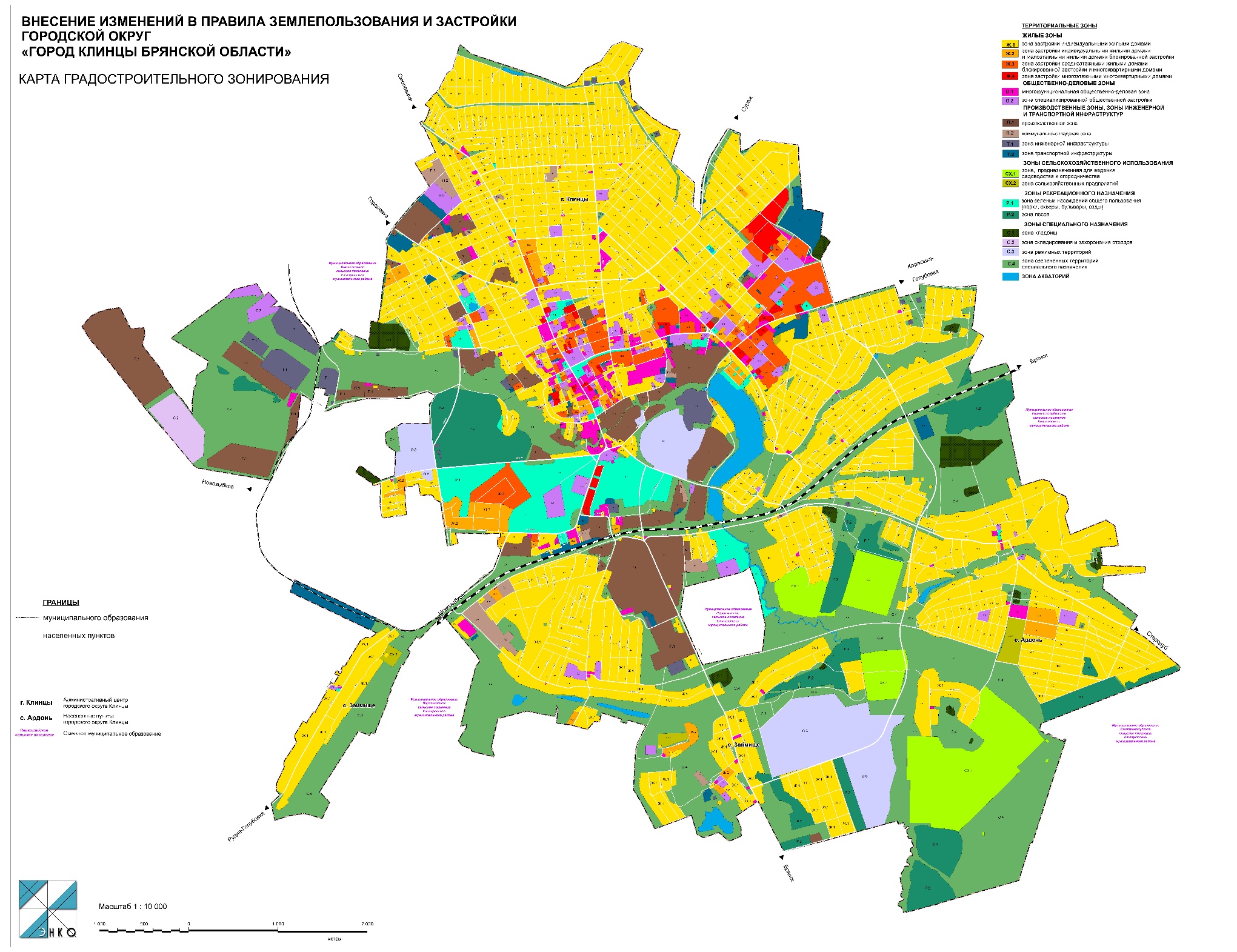 1.11. Cтатью 15 Части II изложить в следующей редакции: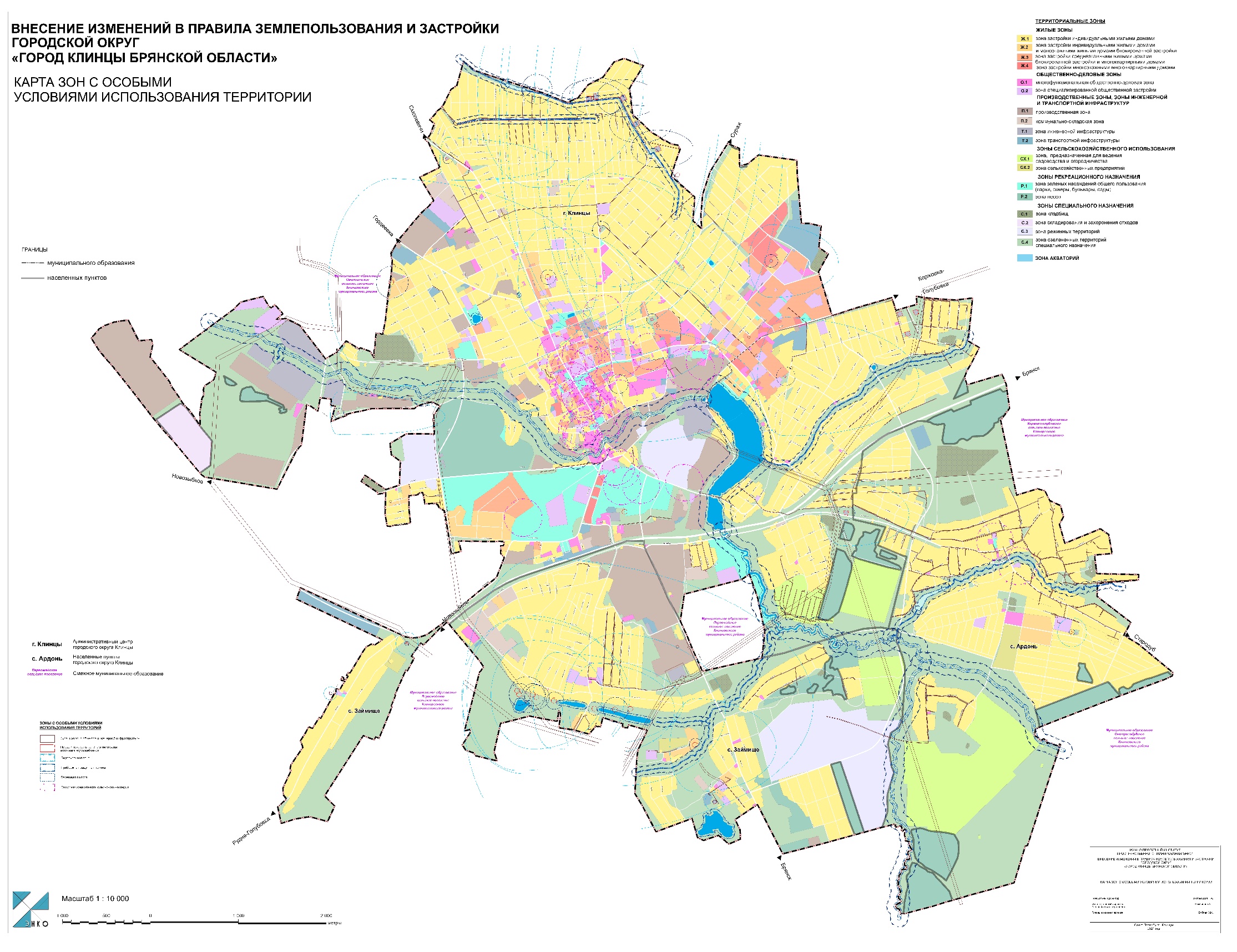 1.12. Cтатью 16 Главы 8 Части III изложить в следующей редакции:1.13. Cтатью 18 Главы 8 Части III изложить в следующей редакции:1. Жилые зоны:1) Ж.1. Зона застройки индивидуальными жилыми домамиЗона застройки индивидуальными жилыми домами в 1 – 2 этажа (допускается строительство 3-го мансардного этажа) выделена для обеспечения правовых размещения объектов индивидуального жилищного строительства.	В границах зоны застройки индивидуальными жилыми домами Ж.1 не допускается:а)	размещение во встроенных или пристроенных к дому помещениях магазинов строительных материалов, магазинов с наличием в них взрывоопасных веществ и материалов, организаций бытового обслуживания, в которых применяются легковоспламеняющиеся жидкости (за исключением парикмахерских, мастерских по ремонту часов, обуви);б)	ремонт автомобилей, другой техники, складирование строительных материалов, хозяйственного инвентаря, оборудования на землях общего пользования;в)	размещение рекламы на ограждениях участка, домах, строениях;г)	размещение со стороны улиц вспомогательных строений, за исключением гаражей;д) размещение бань, саун при отсутствии канализования стоков.*Объекты вида использования, отмеченного в таблице  настоящих Правил знаком <*>, относятся к основным видам разрешенного использования при условии, что общая площадь объектов капитального строительства на соответствующих земельных участках не превышает 150 квадратных метров. В случае если общая площадь объектов капитального строительства на соответствующих земельных участках превышает 150 квадратных метров, то объекты указанного вида использования относятся к условно разрешенным видам использования.Предельные (минимальные и (или) максимальные) размеры земельных участков и предельные параметры разрешенного строительства, реконструкции объектов капитального строительства к территориальной зоне Ж.1:Расчетные показатели минимально допустимого уровня обеспеченности территории объектами коммунальной, транспортной, социальной инфраструктур и расчетные показатели максимально допустимого уровня территориальной доступности указанных объектов для населения для территорий в зоне Ж.1, в границах которых предусматривается осуществление деятельности по комплексному и устойчивому развитию территорииРасчетные показатели минимально допустимого уровня обеспеченности территории объектами коммунальной, транспортной, социальной инфраструктурМинимально допустимые размеры площадок дворового благоустройстваРасчетные показатели максимально допустимого уровня территориальной доступности объектов коммунальной, транспортной, социальной инфраструктур для населения2) Ж.2. Зона застройки индивидуальными жилыми домами и малоэтажными жилыми домами блокированной застройки Зона выделена для обеспечения правовых условий размещения застройки индивидуальными жилыми домами и малоэтажными жилыми домами блокированной застройки не выше 4 этажей, а также блокированной застройки. * Объекты вида использования, отмеченного в таблице  настоящих Правил знаком <*>, относятся к основным видам разрешенного использования при условии, что общая площадь объектов капитального строительства на соответствующих земельных участках не превышает 150 квадратных метров. В случае если общая площадь объектов капитального строительства на соответствующих земельных участках превышает 150 квадратных метров, то объекты указанного вида использования относятся к условно разрешенным видам использования.Предельные (минимальные и (или) максимальные) размеры земельных участков и предельные параметры разрешенного строительства, реконструкции объектов капитального строительства к территориальной зоне Ж.2:Расчетные показатели минимально допустимого уровня обеспеченности территории объектами коммунальной, транспортной, социальной инфраструктур и расчетные показатели максимально допустимого уровня территориальной доступности указанных объектов для населения для территорий в зоне Ж.2, в границах которых предусматривается осуществление деятельности по комплексному и устойчивому развитию территорииРасчетные показатели минимально допустимого уровня обеспеченности территории объектами коммунальной, транспортной, социальной инфраструктурМинимально допустимые размеры площадок дворового благоустройстваРасчетные показатели максимально допустимого уровня территориальной доступности объектов коммунальной, транспортной, социальной инфраструктур для населения3) Ж.3. Зона застройки среднеэтажными жилыми домами блокированной застройки и многоквартирными домами Зона многоквартирной жилой застройки 5 – 8 этажей выделена для обеспечения правовых условий формирования кварталов многоквартирных жилых домов со средней плотностью застройки.*Объекты вида использования, отмеченного в таблице  настоящих Правил знаком <*>, относятся к основным видам разрешенного использования при условии, что общая площадь объектов капитального строительства на соответствующих земельных участках не превышает 1000 квадратных метров. В случае если общая площадь объектов капитального строительства на соответствующих земельных участках превышает 1000 квадратных метров, то объекты указанного вида использования относятся к условно разрешенным видам использования.Предельные (минимальные и (или) максимальные) размеры земельных участков и предельные параметры разрешенного строительства, реконструкции объектов капитального строительства к территориальной зоне Ж.3:Расчетные показатели минимально допустимого уровня обеспеченности территории объектами коммунальной, транспортной, социальной инфраструктур и расчетные показатели максимально допустимого уровня территориальной доступности указанных объектов для населения для территорий в зоне Ж.3, в границах которых предусматривается осуществление деятельности по комплексному и устойчивому развитию территорииРасчетные показатели минимально допустимого уровня обеспеченности территории объектами коммунальной, транспортной, социальной инфраструктурМинимально допустимые размеры площадок дворового благоустройстваРасчетные показатели максимально допустимого уровня территориальной доступности объектов коммунальной, транспортной, социальной инфраструктур для населения5) Ж.4 Зона застройки многоэтажными жилыми домами (9 этажей и более)Зона многоквартирной жилой застройки 9 – 10 этажей выделена для обеспечения правовых условий формирования кварталов многоквартирных жилых домов с высокой плотностью застройки.*Объекты вида использования, отмеченного в таблице  настоящих Правил знаком <*>, относятся к основным видам разрешенного использования при условии, что общая площадь объектов капитального строительства на соответствующих земельных участках не превышает 150 квадратных метров. В случае если общая площадь объектов капитального строительства на соответствующих земельных участках превышает 150 квадратных метров, то объекты указанного вида использования относятся к условно разрешенным видам использования.Предельные (минимальные и (или) максимальные) размеры земельных участков и предельные параметры разрешенного строительства, реконструкции объектов капитального строительства к территориальной зоне Ж.4:Расчетные показатели минимально допустимого уровня обеспеченности территории объектами коммунальной, транспортной, социальной инфраструктур и расчетные показатели максимально допустимого уровня территориальной доступности указанных объектов для населения для территорий в зоне Ж.4, в границах которых предусматривается осуществление деятельности по комплексному и устойчивому развитию территорииРасчетные показатели минимально допустимого уровня обеспеченности территории объектами коммунальной, транспортной, социальной инфраструктурМинимально допустимые размеры площадок дворового благоустройстваРасчетные показатели максимально допустимого уровня территориальной доступности объектов коммунальной, транспортной, социальной инфраструктур для населения2. Общественно-деловые зоны1) О.1. Многофункциональная общественно-деловая зонаМногофункциональная общественно-деловая зона выделена для обеспечения правовых условий формирования территории с целью размещения объектов общественно-делового назначения общегородского значения и развития предпринимательства.Предельные (минимальные и (или) максимальные) размеры земельных участков и предельные параметры разрешенного строительства, реконструкции объектов капитального строительства к территориальной зоне О.1:Расчетные показатели минимально допустимого уровня обеспеченности территории объектами коммунальной, транспортной, социальной инфраструктур и расчетные показатели максимально допустимого уровня территориальной доступности указанных объектов для населения для территорий в зоне О.1, в границах которых предусматривается осуществление деятельности по комплексному и устойчивому развитию территорииРасчетные показатели минимально допустимого уровня обеспеченности территории объектами коммунальной, транспортной, социальной инфраструктурРасчетные показатели максимально допустимого уровня территориальной доступности объектов коммунальной, транспортной, социальной инфраструктур для населения2) О.2. Зона специализированной общественной застройкиЗона выделена для обеспечения правовых условий формирования территорий для размещения социальных, культурных, спортивных, образовательных объектов в городе.Предельные (минимальные и (или) максимальные) размеры земельных участков и предельные параметры разрешенного строительства, реконструкции объектов капитального строительства к территориальной зоне О.2:Расчетные показатели минимально допустимого уровня обеспеченности территории объектами коммунальной, транспортной, социальной инфраструктур и расчетные показатели максимально допустимого уровня территориальной доступности указанных объектов для населения для территорий в зоне О.2, в границах которых предусматривается осуществление деятельности по комплексному и устойчивому развитию территорииРасчетные показатели минимально допустимого уровня обеспеченности территории объектами коммунальной, транспортной, социальной инфраструктурРасчетные показатели максимально допустимого уровня территориальной доступности объектов коммунальной, транспортной, социальной инфраструктур для населения3. Производственные зоны, зоны инженерной и транспортной инфраструктур:1) П.1. Производственная зона Производственная зона выделена для обеспечения правовых условий формирования территорий, на которых осуществляется производственная деятельность.Предельные (минимальные и (или) максимальные) размеры земельных участков и предельные параметры разрешенного строительства, реконструкции объектов капитального строительства к территориальной зоне П.1:2) П.2. Коммунально-складская зонаКоммунально-складская зона выделена для обеспечения правовых условий формирования территорий для размещения специализированных складов, товарных баз, предприятий коммунального и транспортного обслуживания населения.Предельные (минимальные и (или) максимальные) размеры земельных участков и предельные параметры разрешенного строительства, реконструкции объектов капитального строительства к территориальной зоне П.3:3) Т.1. Зона объектов инженерной инфраструктурыЗона Т.1 выделена для обеспечения правовых условий формирования территорий для размещения объектов инженерной инфраструктуры.Настоящий градостроительные регламент распространяется на земельные участки, расположенные в границах территориальной зоны Т.3, за исключением случаев, предусмотренных частью 4 статьи 36 Градостроительного кодекса Российской Федерации.Использование земельных участков, расположенных в границах территориальной зоны Т.1, на которые действия градостроительные регламентов не распространяются и для которых градостроительные регламенты не устанавливаются, определяется частью 7 статьи 36 Градостроительного кодекса Российской Федерации.Предельные (минимальные и (или) максимальные) размеры земельных участков и предельные параметры разрешенного строительства, реконструкции объектов капитального строительства к территориальной зоне Т.1:4) Т.2. Зона транспортной инфраструктурыЗона Т.2 выделена для обеспечения правовых условий формирования территорий для размещения объектов обслуживания автомобильного и железнодорожного транспорта.Настоящий градостроительные регламент распространяется на земельные участки, расположенные в границах территориальной зоны Т.2, за исключением случаев, предусмотренных частью 4 статьи 36 Градостроительного кодекса Российской Федерации.Использование земельных участков, расположенных в границах территориальной зоны Т.2, на которые действия градостроительные регламентов не распространяются и для которых градостроительные регламенты не устанавливаются, определяется частью 7 статьи 36 Градостроительного кодекса Российской Федерации.Предельные (минимальные и (или) максимальные) размеры земельных участков и предельные параметры разрешенного строительства, реконструкции объектов капитального строительства к территориальной зоне Т.2:4. Зоны сельскохозяйственного использования:1) СХ.1 Зона, предназначенная для ведения садоводства и огородничестваЗона СХ.1 выделена для обеспечения правовых условий формирования территорий для осуществление отдыха и выращивания гражданами для собственных нужд сельскохозяйственных культур.*Объекты вида использования, отмеченного в таблице  настоящих Правил знаком <*>, относятся к основным видам разрешенного использования при условии, что общая площадь объектов капитального строительства на соответствующих земельных участках не превышает 150 квадратных метров. В случае если общая площадь объектов капитального строительства на соответствующих земельных участках превышает 150 квадратных метров, то объекты указанного вида использования относятся к условно разрешенным видам использования.Предельные (минимальные и (или) максимальные) размеры земельных участков и предельные параметры разрешенного строительства, реконструкции объектов капитального строительства к территориальной зоне СХ.1:2) СХ.2 Производственная зона сельскохозяйственных предприятийЗона СХ.2 выделена для обеспечения правовых условий формирования территорий для размещения объектов сельскохозяйственного производства.Предельные (минимальные и (или) максимальные) размеры земельных участков и предельные параметры разрешенного строительства, реконструкции объектов капитального строительства к территориальной зоне СХ.2:5. Зоны рекреационного назначения1) Р.1. Зона озелененных территорий общего пользования (парки, скверы, бульвары, сады)Зона озелененных территорий общего пользования (парки, скверы, бульвары) предназначена для обеспечения правовых условий сохранения и использования природных объектов в целях кратковременного отдыха, спорта и проведения досуга населением на обустроенных открытых пространствах.Настоящий градостроительные регламент распространяется на земельные участки, расположенные в границах территориальной зоны Р.1, за исключением случаев, предусмотренных частью 4 статьи 36 Градостроительного кодекса Российской Федерации.Использование земельных участков, расположенных в границах территориальной зоны Р.1, на которые действия градостроительные регламентов не распространяются и для которых градостроительные регламенты не устанавливаются, определяется частью 7 статьи 36 Градостроительного кодекса Российской Федерации.Предельные (минимальные и (или) максимальные) размеры земельных участков и предельные параметры разрешенного строительства, реконструкции объектов капитального строительства к территориальной зоне Р.1:2) Р.2. Зона лесовЗона лесов выделена для обеспечения правовых условий сохранения и использования существующего природного ландшафта и создания экологически чистой окружающей среды в интересах здоровья и общего благополучия населения.Предельные (минимальные и (или) максимальные) размеры земельных участков и предельные параметры разрешенного строительства, реконструкции объектов капитального строительства к территориальной зоне Р.2:6. Зоны специального назначения:1) С.1. Зона кладбищЗона С.1 выделена для обеспечения правовых условий формирования территорий для размещения кладбищ.Предельные (минимальные и (или) максимальные) размеры земельных участков и предельные параметры разрешенного строительства, реконструкции объектов капитального строительства к территориальной зоне С.1:2) С.2. Зона складирования отходовЗона С.2 выделена для обеспечения правовых условий формирования территорий для размещения твердых бытовых отходов.Предельные (минимальные и (или) максимальные) размеры земельных участков и предельные параметры разрешенного строительства, реконструкции объектов капитального строительства к территориальной зоне С.2:3) С.3. Зона режимных территорийЗона предназначены для размещения объектов, в отношении территорий которых устанавливается особый режим; порядок использования территории определяется федеральными органами исполнительной власти и органами исполнительной власти субъекта Российской Федерации в соответствии с государственными градостроительными нормативами и правилами, со специальными нормативами.Предельные (минимальные и (или) максимальные) размеры земельных участков и предельные параметры разрешенного строительства, реконструкции объектов капитального строительства к территориальной зоне С.3:4) С.4. Зона озелененных территорий специального назначенияЗона С.4 выделена для обеспечения правовых условий формирования территорий для размещения озеленения специального назначения.Предельные (минимальные и (или) максимальные) размеры земельных участков и предельные параметры разрешенного строительства, реконструкции объектов капитального строительства к территориальной зоне С.4:1.14. Пункт 4 Cтатьи 18 Главы 8 Части III изложить в следующей редакции:4. Машино-места для хранения индивидуального автотранспорта, необходимые в соответствии с настоящими Правилами, могут быть организованы в виде:1) отдельно стоящих и пристроенных гаражей, в том числе подземных, предназначенных для хранения личного автотранспорта граждан, с возможностью размещения автомобильных моек, относящихся к виду разрешенного использования «объекты гаражного назначения» (код 2.7.1);2) постоянных или временных гаражей с несколькими стояночными местами, стоянок (парковок), гаражей, в том числе многоярусных, не указанных в коде 2.7.1, относящихся к виду разрешенного использования «обслслужебные гаражи» (код 4.9).1.15. Cтатью 20 Главы 8 Части III изложить в следующей редакции:1. На территории городского округа «город Клинцы Брянской области» действуют ограничения использования земельных участков и объектов капитального строительства для осуществления градостроительной (строительной) деятельности в границах зон с особыми  условиями использования территории, установленных в соответствии с действующим законодательством:Охранная зона объектов инженерной инфраструктурыБереговая полосаПрибрежная защитная полосаВодоохранная зонаЗона санитарной охраны источников водоснабжения и водопроводов питьевого назначенияЗащитная зона объекта культурного наследия2. Охранная зона объектов инженерной инфраструктурыОграничения использования земельных участков и объектов капитального строительства установлены следующими документами:- СанПиН 2.2.1/2.1.1.1200-03 «Санитарно-защитные зоны и санитарная классификация предприятий, сооружений и иных объектов»;- СНиП 2.05.06-85*, пп.3.16,3.17 «Магистральные трубопроводы»;- СП 42.13330.2011 «Градостроительство. Планировка и застройка городских и сельских поселений» (актуализированная редакция СНиП 2.07.01-89*); - Постановление Правительства РФ от 24 февраля 2009 №160 «Правила установления охранных зон объектов электросетевого хозяйства и особых условий использования земельных участков, расположенных в границах таких зон»;- Правила охраны магистральных трубопроводов (утв. постановлением Федерального горного и промышленного надзора России от 24 апреля 1992 г. N 9) (утв. Заместителем Министра топлива и энергетики 29 апреля 1992 г.);-  Федеральный закон от 31марта 1999 N 69-ФЗ «О газоснабжении в Российской Федерации»;- Постановление Правительства Российской Федерации от 20 ноября 2000 № 878 «Об утверждении Правил охраны газораспределительных сетей».3. Береговая полосаПолоса земли вдоль береговой линии водного объекта общего пользования (береговая полоса) предназначается для общего пользования. Ширина береговой полосы водных объектов общего пользования составляет двадцать метров, за исключением береговой полосы каналов, а также рек и ручьев, протяженность которых от истока до устья не более чем десять километров. Ширина береговой полосы каналов, а также рек и ручьев, протяженность которых от истока до устья не более чем десять километров, составляет пять метров.Каждый гражданин вправе пользоваться (без использования механических транспортных средств) береговой полосой водных объектов общего пользования для передвижения и пребывания около них, в том числе для осуществления любительского и спортивного рыболовства и причаливания плавучих средств.4. Прибрежная защитная полосаОграничения использования земельных участков и объектов капитального строительства установлены следующими нормативными правовыми актами:- Водный кодекс Российской Федерации;- СП 42.13330.2016. Свод правил. Градостроительство. Планировка и застройка городских и сельских поселений. Актуализированная редакция СНиП 2.07.01-89*;- СанПиН 2.1.5.980-00. «2.1.5. Водоотведение населенных мест, санитарная охрана водных объектов. Гигиенические требования к охране поверхностных вод» (утв. Главным государственным санитарным врачом РФ 22 июня 2000 г.);- Постановление Правительства РФ от 10 января 2009 N 17 «Об утверждении Правил установления на местности границ водоохранных зон и границ прибрежных защитных полос водных объектов».В границах прибрежных защитных полос, наряду с выше указанными ограничениями для водоохранных зон, запрещаются:распашка земель;размещение отвалов размываемых грунтов;выпас сельскохозяйственных животных и организация для них летних лагерей, ванн.Ширина прибрежной защитной полосы устанавливается в зависимости от уклона берега водного объекта и составляет тридцать метров для обратного или нулевого уклона, сорок метров для уклона до трех градусов и пятьдесят метров для уклона три и более градуса. Для расположенных в границах болот проточных и сточных озер и соответствующих водотоков ширина прибрежной защитной полосы устанавливается в размере пятидесяти метров.Ширина прибрежной защитной полосы озера, водохранилища, имеющих особо ценное рыбохозяйственное значение (места нереста, нагула, зимовки рыб и других водных биологических ресурсов), устанавливается в размере двухсот метров независимо от уклона прилегающих земель.На территориях муниципальных образований при наличии ливневой канализации и набережных границы прибрежных защитных полос совпадают с парапетами набережных. Ширина водоохранной зоны на таких территориях устанавливается от парапета набережной. При отсутствии набережной ширина водоохранной зоны, прибрежной защитной полосы измеряется от береговой линии.5. Водоохранная зонаОграничения использования земельных участков и объектов капитального строительства установлены следующими нормативными правовыми актами:- Водный кодекс Российской Федерации;- СП 42.13330.2016. Свод правил. Градостроительство. Планировка и застройка городских и сельских поселений. Актуализированная редакция СНиП 2.07.01-89*;- СанПиН 2.1.5.980-00. «2.1.5. Водоотведение населенных мест, санитарная охрана водных объектов. Гигиенические требования к охране поверхностных вод» (утв. Главным государственным санитарным врачом РФ 22 июня 2000 г.)Постановление Правительства РФ от 10января 2009 N 17 «Об утверждении Правил установления на местности границ водоохранных зон и границ прибрежных защитных полос водных объектов».Водоохранные зоны выделяются в целях:предупреждения и предотвращения микробного и химического загрязнения поверхностных вод;предотвращения загрязнения, засорения, заиления и истощения водных объектов;сохранения среды обитания объектов водного, животного и растительного мира.Для земельных участков и иных объектов недвижимости, расположенных в водоохранных зонах водных объектов, устанавливаются:виды запрещенного использования;условно разрешенные виды использования, которые могут быть разрешены по специальному согласованию с бассейновыми и другими территориальными органами управления, использования и охраны водного фонда уполномоченных государственных органов с использованием процедур публичных слушаний, определенных главой 6 настоящих Правил.В границах водоохранных зон запрещаются:
1) использование сточных вод для удобрения почв;
2) размещение кладбищ, скотомогильников, мест захоронения отходов производства и потребления, радиоактивных, химических, взрывчатых, токсичных, отравляющих и ядовитых веществ;
3) осуществление авиационных мер по борьбе с вредителями и болезнями растений;
4) движение и стоянка транспортных средств (кроме специальных транспортных средств), за исключением их движения по дорогам и стоянки на дорогах и в специально оборудованных местах, имеющих твердое покрытие. В границах водоохранных зон допускаются проектирование, размещение, строительство, реконструкция, ввод в эксплуатацию и эксплуатация хозяйственных и иных объектов при условии оборудования таких объектов сооружениями, обеспечивающими охрану водных объектов от загрязнения, засорения и истощения вод в соответствии с водным законодательством и законодательством в области охраны окружающей среды.Ширина водоохранной зоны рек или ручьев устанавливается от их истока для рек или ручьев протяженностью:1) до десяти километров – в размере пятидесяти метров;2) от десяти до пятидесяти километров – в размере ста метров;3) от пятидесяти километров и более – в размере двухсот метров.Для реки, ручья протяженностью менее десяти километров от истока до устья водоохранная зона совпадает с прибрежной защитной полосой. Радиус водоохранной зоны для истоков реки, ручья устанавливается в размере пятидесяти метров.Ширина водоохранной зоны озера, водохранилища, за исключением озера, расположенного внутри болота, или озера, водохранилища с акваторией менее 0,5 квадратного километра, устанавливается в размере пятидесяти метров.6. Зона санитарной охраны источников водоснабжения и водопроводов питьевого назначенияОграничения использования земельных участков и объектов капитального строительства установлены следующими нормативными правовыми актами:- СанПиН 2.1.4.1110-02 «Зоны санитарной охраны источников водоснабжения и водопроводов питьевого назначения»;- СП 31.13330.2012 «Водоснабжение. Наружные сети и сооружения. Актуализированная редакция СНиП 2.04.02-84*»;- СанПиН 2.1.5.980-00. «2.1.5. Водоотведение населенных мест, санитарная охрана водных объектов. Гигиенические требования к охране поверхностных вод" (утв. Главным государственным санитарным врачом РФ 22 июня 2000 г.).7. Зоны затопления паводковыми водами 1% обеспеченностиОграничения использования земельных участков и объектов капитального строительства установлены следующими нормативными правовыми актами:- Водный кодекс Российской Федерации;- Постановление Правительства РФ от 18.04.2014 N 360 «Об определении границ зон затопления, подтопления».Возведение объектов капитального строительства на данных территориях требует проведения работ по инженерной подготовке и повышения отметок рельефа до незатопляемого уровня.8. Защитная зона объекта культурного наследия1) Ограничения использования земельных участков и объектов капитального строительства установлены Федеральным законом от 25 июня 2002 года № 73-ФЗ (редакция от 05.04.2016) «Об объектах культурного наследия (памятниках истории и культуры) народов Российской Федерации».В соответствии с изменениями от 5 апреля 2016 года в Федеральный закон от 25 июня 2002 года № 73-ФЗ «Об объектах культурного наследия (памятниках истории и культуры) народов Российской Федерации», в случае отсутствия утвержденного проекта зон охраны объектов культурного наследия устанавливаются защитные зоны объектов культурного наследия.Защитными зонами объектов культурного наследия являются территории, которые прилегают к включенным в реестр памятникам и ансамблям, и в границах которых в целях обеспечения сохранности объектов культурного наследия и композиционно-видовых связей (панорам) запрещаются строительство объектов капитального строительства и их реконструкция, связанная с изменением их параметров (высоты, количества этажей, площади), за исключением строительства и реконструкции линейных объектов.Защитные зоны не устанавливаются для объектов археологического наследия, некрополей, захоронений, расположенных в границах некрополей, произведений монументального искусства, а также памятников и ансамблей, расположенных в границах достопримечательного места.Границы защитной зоны объекта культурного наследия устанавливаются:для памятника, расположенного в границах населенного пункта, на расстоянии 100 метров от внешних границ территории памятника, для памятника, расположенного вне границ населенного пункта, на расстоянии 200 метров от внешних границ территории памятника;для ансамбля, расположенного в границах населенного пункта, на расстоянии 150 метров от внешних границ территории ансамбля, для ансамбля, расположенного вне границ населенного пункта, на расстоянии 250 метров от внешних границ территории ансамбля.В случае отсутствия утвержденных границ территории объекта культурного наследия, расположенного в границах населенного пункта, границы защитной зоны такого объекта устанавливаются на расстоянии 200 метров от линии внешней стены памятника либо от линии общего контура ансамбля, образуемого соединением внешних точек наиболее удаленных элементов ансамбля, включая парковую территорию. В случае отсутствия утвержденных границ территории объекта культурного наследия, расположенного вне границ населенного пункта, границы защитной зоны такого объекта устанавливаются на расстоянии 300 метров от линии внешней стены памятника либо от линии общего контура ансамбля, образуемого соединением внешних точек наиболее удаленных элементов ансамбля, включая парковую территорию.Региональный орган охраны объектов культурного наследия вправе принять решение, предусматривающее установление размера границ защитной зоны объекта культурного наследия на основании заключения историко-культурной экспертизы с учетом историко-градостроительного и ландшафтного окружения такого объекта культурного наследия в порядке, установленном Правительством Российской Федерации.Защитная зона объекта культурного наследия прекращает существование со дня утверждения в порядке, установленном статьей 34 Федерального закона от 25 июня 2002 года № 73-ФЗ «Об объектах культурного наследия (памятниках истории и культуры) народов Российской Федерации», проекта зон охраны такого объекта культурного наследия.9) В целях обеспечения сохранности объекта культурного наследия в его исторической среде в защитной зоне объектов культурного наследия режим хозяйственной деятельности и градостроительного регламента определен как особый режим землепользования и застройки и установлен с учетом следующих требований:а)	запрещение нового строительства, за исключением применения специальных мер, направленных на сохранение и восстановление (регенерацию) историко-градостроительной или природной среды объекта культурного наследия;б)	ограничение капитального ремонта и реконструкции объектов капитального строительства и их частей (элементов), в том числе касающееся их размеров, пропорций и параметров, использования отдельных строительных материалов, применения цветовых решений, особенностей деталей и малых архитектурных форм; в)	ограничение хозяйственной деятельности, необходимое для обеспечения сохранности объектов культурного наследия, в том числе запрет или ограничение на размещение рекламы, вывесок, любых конструкций и сооружений, нарушающих оригинальный облик здания и способных причинить физические утраты объекту культурного наследия или утрату им своего значения, а также регулирование проведения работ по озеленению;г)	обеспечение пожарной безопасности объектов культурного наследия и их защиты от динамических воздействий;д)	сохранение гидрогеологических и экологических условий, необходимых для обеспечения сохранности объектов культурного наследия;е)	благоустройство территории защитной зоны объекта культурного наследия, направленное на сохранение, использование и популяризацию объектов культурного наследия, а также на сохранение и восстановление градостроительных (планировочных, типологических, масштабных) характеристик его историко-градостроительной и природной среды, в том числе всех исторически ценных градоформирующих объектов;ж)	обеспечение визуального восприятия объектов культурного наследия в их историко-градостроительной и природной среде, в том числе сохранение и восстановление сложившегося в природном ландшафте соотношения открытых и закрытых пространств;з)	сохранение исторически сложившихся границ земельных участков, в том числе ограничение их изменения при проведении кадастровых работ, а также раздел (разделение) земельных участков и их объединение;В защитных зонах объектов культурного наследия все архитектурно-строительные и планировочные мероприятия, а также работы по благоустройству на территории охранных зон могут проводиться только с разрешения органов охраны объектов культурного наследия по специально разработанным проектам.12Жилые зоныЖ.1Зона застройки индивидуальными жилыми домамиЖ.2Зона застройки индивидуальными жилыми домами и малоэтажными жилыми домами блокированной застройкиЖ.3Зона застройки среднеэтажными жилыми домами блокированной застройки и многоквартирными домамиЖ.4Зона застройки многоэтажными многоквартирными домамиОбщественно-деловые зоныО.1Многофункциональная общественно-деловая зонаО.2Зона специализированной общественной застройкиПроизводственные зоны, зоны инженерной и транспортной инфраструктурП.1Производственная зона П.3Коммунально-складская зонаТ.1Зона инженерной инфраструктурыТ.2Зона транспортной инфраструктурыЗоны сельскохозяйственного использованияСХ.1Зона, предназначенная для ведения садоводства и огородничестваСХ.2Зона сельскохозяйственных предприятийЗоны рекреационного назначенияР.1Зона зеленых насаждений общего пользования (парки, скверы, бульвары, сады)Р.2Зона лесовЗоны специального назначенияС.1Зона кладбищС.2Зона складирования и захоронения отходовС.3Зона режимных территорийС.4Зона озелененных территорий специального назначенияНаименование вида разрешенного использования земельного участкаОписание вида разрешенного использования земельного участкаКод (числовое обозначение) вида разрешенного использования земельного участка123Основные виды разрешенного использованияОсновные виды разрешенного использованияОсновные виды разрешенного использованияДля индивидуального жилищного строительстваРазмещение жилого дома (отдельно стоящего здания количеством надземных этажей не более чем три, высотой не более двадцати метров, которое состоит из комнат и помещений вспомогательного использования, предназначенных для удовлетворения гражданами бытовых и иных нужд, связанных с их проживанием в таком здании, не предназначенного для раздела на самостоятельные объекты недвижимости);выращивание сельскохозяйственных культур;размещение индивидуальных гаражей и хозяйственных построек2.1Дошкольное, начальное и среднее общее образованиеРазмещение объектов капитального строительства, предназначенных для просвещения, дошкольного, начального и среднего общего образования (детские ясли, детские сады, школы, лицеи, гимназии, художественные, музыкальные школы, образовательные кружки и иные организации, осуществляющие деятельность по воспитанию, образованию и просвещению, в том числе зданий, спортивных сооружений, предназначенных для занятия обучающихся физической культурой и спортом)3.5.1Для ведения личного подсобного хозяйства (приусадебный земельный участок)Размещение жилого дома, указанного в описании вида разрешенного использования с кодом 2.1;производство сельскохозяйственной продукции;размещение гаража и иных вспомогательных сооружений;содержание сельскохозяйственных животных2.2Магазины*Размещение объектов капитального строительства, предназначенных для продажи товаров, торговая площадь которых составляет до 5000 кв. м4.4Вспомогательные виды разрешенного использованияВспомогательные виды разрешенного использованияВспомогательные виды разрешенного использованияЗемельные участки (территории) общего пользованияЗемельные участки общего пользования.Содержание данного вида разрешенного использования включает в себя содержание видов разрешенного использования с кодами 12.0.1 - 12.0.212.0Коммунальное обслуживаниеРазмещение зданий и сооружений в целях обеспечения физических и юридических лиц коммунальными услугами. Содержание данного вида разрешенного использования включает в себя содержание видов разрешенного использования с кодами 3.1.1-3.1.23.1Условно разрешенные виды использованияУсловно разрешенные виды использованияУсловно разрешенные виды использованияБытовое обслуживаниеРазмещение объектов капитального строительства, предназначенных для оказания населению или организациям бытовых услуг (мастерские мелкого ремонта, ателье, бани, парикмахерские, прачечные, химчистки, похоронные бюро)3.3Амбулаторно-поликлиническое обслуживаниеРазмещение объектов капитального строительства, предназначенных для оказания гражданам амбулаторно-поликлинической медицинской помощи (поликлиники, фельдшерские пункты, пункты здравоохранения, центры матери и ребенка, диагностические центры, молочные кухни, станции донорства крови, клинические лаборатории)3.4.1Магазины*Размещение объектов капитального строительства, предназначенных для продажи товаров, торговая площадь которых составляет до 5000 кв. м4.4Общественное питаниеРазмещение объектов капитального строительства в целях устройства мест общественного питания (рестораны, кафе, столовые, закусочные, бары)4.6СпортРазмещение зданий и сооружений для занятия спортом. Содержание данного вида разрешенного использования включает в себя содержание видов разрешенного использования с кодами 5.1.1 - 5.1.75.1Обеспечение внутреннего правопорядкаРазмещение объектов капитального строительства, необходимых для подготовки и поддержания в готовности органов внутренних дел, Росгвардии и спасательных служб, в которых существует военизированная служба; размещение объектов гражданской обороны, за исключением объектов гражданской обороны, являющихся частями производственных зданий8.3Малоэтажная многоквартирная жилая застройкаРазмещение малоэтажных многоквартирных домов (многоквартирные дома высотой до 4 этажей, включая мансардный);обустройство спортивных и детских площадок, площадок для отдыха; размещение объектов обслуживания жилой застройки во встроенных, пристроенных и встроенно-пристроенных помещениях малоэтажного многоквартирного дома, если общая площадь таких помещений в малоэтажном многоквартирном доме не составляет более 15% общей площади помещений дома2.1.1Блокированная жилая застройкаРазмещение жилого дома, не предназначенного для раздела на квартиры, имеющего одну или несколько общих стен с соседними жилыми домами (количеством этажей не более чем три, при общем количестве совмещенных домов не более десяти и каждый из которых предназначен для проживания одной семьи, имеет общую стену (общие стены) без проемов с соседним блоком или соседними блоками, расположен на отдельном земельном участке и имеет выход на территорию общего пользования (жилые дома блокированной застройки);разведение декоративных и плодовых деревьев, овощных и ягодных культур;размещение индивидуальных гаражей и иных вспомогательных сооружений;обустройство спортивных и детских площадок, площадок отдыха2.3РынкиРазмещение объектов капитального строительства, сооружений, предназначенных для организации постоянной или временной торговли (ярмарка, рынок, базар), с учетом того, что каждое из торговых мест не располагает торговой площадью более 200 кв. м;размещение гаражей и (или) стоянок для автомобилей сотрудников и посетителей рынка4.3Хранение автотранспортаРазмещение отдельно стоящих и пристроенных гаражей, в том числе подземных, предназначенных для хранения автотранспорта, в том числе с разделением на машино-места, за исключением гаражей, размещение которых предусмотрено содержанием вида разрешенного использования с кодом 4.92.7.1№ п/пПредельные (минимальные и (или) максимальные) размеры земельных участков и предельные параметры разрешенного строительства, реконструкции объектов капитального строительства, ед. измеренияПредельные (минимальные и (или) максимальные) размеры земельных участков и предельные параметры разрешенного строительства, реконструкции объектов капитального строительства, ед. измеренияМинимальное значениеМинимальное значениеМаксимальное значение1предельные (минимальные и (или) максимальные) размеры земельных участков, в том числе их площадь:предельные (минимальные и (или) максимальные) размеры земельных участков, в том числе их площадь:предельные (минимальные и (или) максимальные) размеры земельных участков, в том числе их площадь:предельные (минимальные и (или) максимальные) размеры земельных участков, в том числе их площадь:предельные (минимальные и (или) максимальные) размеры земельных участков, в том числе их площадь:1.1площадь земельных участков, кв. мплощадь земельных участков, кв. м350450045001.2ширина земельного участка ширина земельного участка 20не подлежит установлениюне подлежит установлению1.3иные предельные размерыиные предельные размерыне подлежат установлениюне подлежат установлениюне подлежат установлению2минимальные отступы от границ земельных участков в целях определения мест допустимого размещения зданий, строений, сооружений, за пределами которых запрещено строительство зданий, строений, сооружений:минимальные отступы от границ земельных участков в целях определения мест допустимого размещения зданий, строений, сооружений, за пределами которых запрещено строительство зданий, строений, сооружений:минимальные отступы от границ земельных участков в целях определения мест допустимого размещения зданий, строений, сооружений, за пределами которых запрещено строительство зданий, строений, сооружений:минимальные отступы от границ земельных участков в целях определения мест допустимого размещения зданий, строений, сооружений, за пределами которых запрещено строительство зданий, строений, сооружений:минимальные отступы от границ земельных участков в целях определения мест допустимого размещения зданий, строений, сооружений, за пределами которых запрещено строительство зданий, строений, сооружений:2.1минимальные отступ от границы земельного участка, мминимальные отступ от границы земельного участка, м33не подлежит установлению2.2минимальные отступ от границы земельного участка до подсобных и вспомогательных объектов капитального строительства и сооружений, мминимальные отступ от границы земельного участка до подсобных и вспомогательных объектов капитального строительства и сооружений, м11не подлежит установлению3предельное количество этажей или предельная высота зданий, строений, сооружений:предельное количество этажей или предельная высота зданий, строений, сооружений:предельное количество этажей или предельная высота зданий, строений, сооружений:предельное количество этажей или предельная высота зданий, строений, сооружений:предельное количество этажей или предельная высота зданий, строений, сооружений:3.1предельное количество этажей, эт.не подлежит установлениюне подлежит установлениюне подлежит установлению2 (допускается строительство 3-го мансардного этажа)3.2предельная высота зданий, строений, сооружений, мне подлежит установлениюне подлежит установлениюне подлежит установлению12 (исключение: шпили, башни, флагштоки)4максимальный процент застройки в границах земельного участка, определяемый как отношение суммарной площади земельного участка, которая может быть застроена (занята зданиями, строениями, сооружениями, в том числе нестационарными объектами), ко всей площади земельного участкамаксимальный процент застройки в границах земельного участка, определяемый как отношение суммарной площади земельного участка, которая может быть застроена (занята зданиями, строениями, сооружениями, в том числе нестационарными объектами), ко всей площади земельного участкане подлежит установлениюне подлежит установлению60%5иные предельные параметры разрешенного строительства, реконструкции объектов капитального строительства:иные предельные параметры разрешенного строительства, реконструкции объектов капитального строительства:иные предельные параметры разрешенного строительства, реконструкции объектов капитального строительства:иные предельные параметры разрешенного строительства, реконструкции объектов капитального строительства:иные предельные параметры разрешенного строительства, реконструкции объектов капитального строительства:5.1Площадь жилого дома, кв. м404040не подлежит установлению5.2Минимальное расстояние до границы соседнего земельного участка:от постройки для содержания скота и птицы - 4 м;от других построек (бани, гаража и др.) - 1,0 м;от дворовых туалетов, помойных ям, выгребов, септиков – 4 м;от стволов высокорослых деревьев - 4 м, среднерослых – 2 м;от кустарников - 1 м;от изолированного входа в строение для содержания мелких домашних животных до входа в дом - 7 мМинимальное расстояние до границы соседнего земельного участка:от постройки для содержания скота и птицы - 4 м;от других построек (бани, гаража и др.) - 1,0 м;от дворовых туалетов, помойных ям, выгребов, септиков – 4 м;от стволов высокорослых деревьев - 4 м, среднерослых – 2 м;от кустарников - 1 м;от изолированного входа в строение для содержания мелких домашних животных до входа в дом - 7 мМинимальное расстояние до границы соседнего земельного участка:от постройки для содержания скота и птицы - 4 м;от других построек (бани, гаража и др.) - 1,0 м;от дворовых туалетов, помойных ям, выгребов, септиков – 4 м;от стволов высокорослых деревьев - 4 м, среднерослых – 2 м;от кустарников - 1 м;от изолированного входа в строение для содержания мелких домашних животных до входа в дом - 7 мМинимальное расстояние до границы соседнего земельного участка:от постройки для содержания скота и птицы - 4 м;от других построек (бани, гаража и др.) - 1,0 м;от дворовых туалетов, помойных ям, выгребов, септиков – 4 м;от стволов высокорослых деревьев - 4 м, среднерослых – 2 м;от кустарников - 1 м;от изолированного входа в строение для содержания мелких домашних животных до входа в дом - 7 мМинимальное расстояние до границы соседнего земельного участка:от постройки для содержания скота и птицы - 4 м;от других построек (бани, гаража и др.) - 1,0 м;от дворовых туалетов, помойных ям, выгребов, септиков – 4 м;от стволов высокорослых деревьев - 4 м, среднерослых – 2 м;от кустарников - 1 м;от изолированного входа в строение для содержания мелких домашних животных до входа в дом - 7 м5.3Минимальное расстояние от окон жилых помещений до хозяйственных построек, расположенных на соседних участках – 6 метровМинимальное расстояние от окон жилых помещений до хозяйственных построек, расположенных на соседних участках – 6 метровМинимальное расстояние от окон жилых помещений до хозяйственных построек, расположенных на соседних участках – 6 метровМинимальное расстояние от окон жилых помещений до хозяйственных построек, расположенных на соседних участках – 6 метровМинимальное расстояние от окон жилых помещений до хозяйственных построек, расположенных на соседних участках – 6 метров5.4Размещение дворовых туалетов от окон жилых помещений дома - 8 метровРазмещение дворовых туалетов от окон жилых помещений дома - 8 метровРазмещение дворовых туалетов от окон жилых помещений дома - 8 метровРазмещение дворовых туалетов от окон жилых помещений дома - 8 метровРазмещение дворовых туалетов от окон жилых помещений дома - 8 метров5.5Обеспечение расстояния от жилых домов и хозяйственных построек на приусадебном земельном участке до жилых домов и хозяйственных построек на соседних земельных участках в соответствии с противопожарными требованиями - от 6 до 10 метров в зависимости от степени огнестойкости зданийОбеспечение расстояния от жилых домов и хозяйственных построек на приусадебном земельном участке до жилых домов и хозяйственных построек на соседних земельных участках в соответствии с противопожарными требованиями - от 6 до 10 метров в зависимости от степени огнестойкости зданийОбеспечение расстояния от жилых домов и хозяйственных построек на приусадебном земельном участке до жилых домов и хозяйственных построек на соседних земельных участках в соответствии с противопожарными требованиями - от 6 до 10 метров в зависимости от степени огнестойкости зданийОбеспечение расстояния от жилых домов и хозяйственных построек на приусадебном земельном участке до жилых домов и хозяйственных построек на соседних земельных участках в соответствии с противопожарными требованиями - от 6 до 10 метров в зависимости от степени огнестойкости зданийОбеспечение расстояния от жилых домов и хозяйственных построек на приусадебном земельном участке до жилых домов и хозяйственных построек на соседних земельных участках в соответствии с противопожарными требованиями - от 6 до 10 метров в зависимости от степени огнестойкости зданий5.6Минимальное расстояние от площадки с контейнером для сбора мусора до жилых домов -15 метровМинимальное расстояние от площадки с контейнером для сбора мусора до жилых домов -15 метровМинимальное расстояние от площадки с контейнером для сбора мусора до жилых домов -15 метровМинимальное расстояние от площадки с контейнером для сбора мусора до жилых домов -15 метровМинимальное расстояние от площадки с контейнером для сбора мусора до жилых домов -15 метров5.7Требования к ограждениям земельных участков:- со стороны улиц и проездов ограждения земельных участков должны быть выдержаны в едином стиле как минимум на протяжении одного квартала с обеих сторон улиц. Максимально допустимая высота ограждений принимается не более 2,5 м, степень светопрозрачности – от 0 до 100 % по всей высоте;- на границе с соседним земельным участком следует устанавливать ограждения, обеспечивающие минимальное затемнение территории соседнего участка. Максимально допустимая высота ограждений принимается не более 2,5 м, степень светопрозрачности – от 0 до 100 % по всей высотеТребования к ограждениям земельных участков:- со стороны улиц и проездов ограждения земельных участков должны быть выдержаны в едином стиле как минимум на протяжении одного квартала с обеих сторон улиц. Максимально допустимая высота ограждений принимается не более 2,5 м, степень светопрозрачности – от 0 до 100 % по всей высоте;- на границе с соседним земельным участком следует устанавливать ограждения, обеспечивающие минимальное затемнение территории соседнего участка. Максимально допустимая высота ограждений принимается не более 2,5 м, степень светопрозрачности – от 0 до 100 % по всей высотеТребования к ограждениям земельных участков:- со стороны улиц и проездов ограждения земельных участков должны быть выдержаны в едином стиле как минимум на протяжении одного квартала с обеих сторон улиц. Максимально допустимая высота ограждений принимается не более 2,5 м, степень светопрозрачности – от 0 до 100 % по всей высоте;- на границе с соседним земельным участком следует устанавливать ограждения, обеспечивающие минимальное затемнение территории соседнего участка. Максимально допустимая высота ограждений принимается не более 2,5 м, степень светопрозрачности – от 0 до 100 % по всей высотеТребования к ограждениям земельных участков:- со стороны улиц и проездов ограждения земельных участков должны быть выдержаны в едином стиле как минимум на протяжении одного квартала с обеих сторон улиц. Максимально допустимая высота ограждений принимается не более 2,5 м, степень светопрозрачности – от 0 до 100 % по всей высоте;- на границе с соседним земельным участком следует устанавливать ограждения, обеспечивающие минимальное затемнение территории соседнего участка. Максимально допустимая высота ограждений принимается не более 2,5 м, степень светопрозрачности – от 0 до 100 % по всей высотеТребования к ограждениям земельных участков:- со стороны улиц и проездов ограждения земельных участков должны быть выдержаны в едином стиле как минимум на протяжении одного квартала с обеих сторон улиц. Максимально допустимая высота ограждений принимается не более 2,5 м, степень светопрозрачности – от 0 до 100 % по всей высоте;- на границе с соседним земельным участком следует устанавливать ограждения, обеспечивающие минимальное затемнение территории соседнего участка. Максимально допустимая высота ограждений принимается не более 2,5 м, степень светопрозрачности – от 0 до 100 % по всей высоте5.8Допускается блокирование хозяйственных построек на смежных приусадебных участках по взаимному согласию собственников жилого дома, а также блокирование хозяйственных построек к основному строениюДопускается блокирование хозяйственных построек на смежных приусадебных участках по взаимному согласию собственников жилого дома, а также блокирование хозяйственных построек к основному строениюДопускается блокирование хозяйственных построек на смежных приусадебных участках по взаимному согласию собственников жилого дома, а также блокирование хозяйственных построек к основному строениюДопускается блокирование хозяйственных построек на смежных приусадебных участках по взаимному согласию собственников жилого дома, а также блокирование хозяйственных построек к основному строениюДопускается блокирование хозяйственных построек на смежных приусадебных участках по взаимному согласию собственников жилого дома, а также блокирование хозяйственных построек к основному строению5.9При застройке земельного участка необходимо предусматривать возможность подъезда пожарной техники к жилым домам, хозяйственным постройкам на расстояние - не менее 5 метровПри застройке земельного участка необходимо предусматривать возможность подъезда пожарной техники к жилым домам, хозяйственным постройкам на расстояние - не менее 5 метровПри застройке земельного участка необходимо предусматривать возможность подъезда пожарной техники к жилым домам, хозяйственным постройкам на расстояние - не менее 5 метровПри застройке земельного участка необходимо предусматривать возможность подъезда пожарной техники к жилым домам, хозяйственным постройкам на расстояние - не менее 5 метровПри застройке земельного участка необходимо предусматривать возможность подъезда пожарной техники к жилым домам, хозяйственным постройкам на расстояние - не менее 5 метров5.10Максимальная торговая площадь магазинов повседневного спроса - 500 кв.мМаксимальная торговая площадь магазинов повседневного спроса - 500 кв.мМаксимальная торговая площадь магазинов повседневного спроса - 500 кв.мМаксимальная торговая площадь магазинов повседневного спроса - 500 кв.мМаксимальная торговая площадь магазинов повседневного спроса - 500 кв.м5.11Максимальная высота кустарников, высаженных вдоль ограждения на 1 линии собственного земельного участка, - 1,5 метровМаксимальная высота кустарников, высаженных вдоль ограждения на 1 линии собственного земельного участка, - 1,5 метровМаксимальная высота кустарников, высаженных вдоль ограждения на 1 линии собственного земельного участка, - 1,5 метровМаксимальная высота кустарников, высаженных вдоль ограждения на 1 линии собственного земельного участка, - 1,5 метровМаксимальная высота кустарников, высаженных вдоль ограждения на 1 линии собственного земельного участка, - 1,5 метров5.12Минимальное расстояние между стволами деревьев на землях общего пользования -6 метровМинимальное расстояние между стволами деревьев на землях общего пользования -6 метровМинимальное расстояние между стволами деревьев на землях общего пользования -6 метровМинимальное расстояние между стволами деревьев на землях общего пользования -6 метровМинимальное расстояние между стволами деревьев на землях общего пользования -6 метровНаименование объекта коммунальной, транспортной или социальной инфраструктурыНаименование расчетного показателя допустимого уровня обеспеченности объектами, единица измеренияЗначение расчетного показателя минимально допустимого уровня обеспеченности территории объектами коммунальной, транспортной, социальной инфраструктур123Дошкольные образовательные организацииуровень обеспеченности, место95% охват детей в возрасте от 1,5 до 7 лет или 100 мест на 1 тыс. чел. в т.ч.:общего типа - 76% детей;специализированного - 4%;оздоровительного - 15%.Общеобразовательные организацииуровень обеспеченности, учащийся100% охват детей в возрасте от 7 до 16 лет начальным и основным общим образованиемОрганизации дополнительного образованияуровень обеспеченности, место75% охват от общего числа детей в возрасте от 5 до 18 лет, в т.ч. по видам центры детского творчества - 16%;детско-юношеские спортивные школы (детско-юношеские клубы ОФП) - 28%;центры эстетического воспитания детей (детские школы искусств) - 17%;центры детского техническоготворчества - 7%;детские эколого-биологические центры - 4%:центры детского туризма и экскурсий (краеведения) - 3%.Норматив обеспеченности следует определять исходя из количества детей, фактически охваченных дополнительным образованием.Проектная мощность организаций дополнительного образования определяется согласно удельному нормативу 60 мест на 1 тыс. чел. общей численности населения, установленному с учетом сменности данных организацийУчреждения культуры клубного типауровень обеспеченности,объект/место25 мест на 1 тыс. чел.Объекты физической культуры и массового спортанорматив единовременной пропускной способности,тыс. чел.0,19 на 1 тыс. чел.Физкультурно-спортивные залыуровень обеспеченности,кв. м площади пола350 на 1 тыс. чел.Плавательные бассейныуровень обеспеченности,кв. м зеркала воды75 на 1 тыс. чел.Плоскостные сооруженияуровень обеспеченности,кв. м1950 на 1 тыс. чел.в т.ч. по типукрытые плоскостные сооружения - 30%открытые плоскостные сооружения - 70%Объекты озеленения общего пользованияуровень обеспеченности,кв. м на 1 чел.8 кв. м на 1 чел.Минимальное количество машино-мест для хранения индивидуального автотранспортаопределяется в соответствии со статьей 19 настоящих Правилопределяется в соответствии со статьей 19 настоящих ПравилПлощадкиУдельный размер площадки, м2/чел.Средний размер одной площадки, м2Для игр детей дошкольного и младшего школьного возраста1,030Для отдыха взрослого населения0,115Для занятий физкультурой1,5100Для хозяйственных целей0,410Наименование объекта коммунальной, транспортной или социальной инфраструктурыНаименование расчетного показателя допустимого уровня территориальной доступности, единица измеренияПредельное значение расчетного показателя максимально допустимого уровня территориальной доступности объектов коммунальной, транспортной, социальной инфраструктурПредельное значение расчетного показателя максимально допустимого уровня территориальной доступности объектов коммунальной, транспортной, социальной инфраструктур1233Дошкольные образовательные организацииуровень территориальной доступности для населения,м/мин.пешеходная доступностьпешеходная доступностьДошкольные образовательные организацииуровень территориальной доступности для населения,м/мин.300 м/5 мин.300 м/5 мин.Общеобразовательные организацииуровень территориальной доступности для населения,м/мин.пешеходная доступностьпешеходная доступностьОбщеобразовательные организацииуровень территориальной доступности для населения,м/мин.300 м/5 мин.300 м/5 мин.Общеобразовательные организацииуровень территориальной доступности для населения,м/мин.транспортная доступностьтранспортная доступностьОбщеобразовательные организацииуровень территориальной доступности для населения,м/мин.для учащихся 1 ступени обучения - не более 15 мин. в одну сторону, для учащихся 2 - 3 ступени обучения - не более 50 мин. в одну сторонудля учащихся 1 ступени обучения - не более 15 мин. в одну сторону, для учащихся 2 - 3 ступени обучения - не более 50 мин. в одну сторонуОрганизации дополнительного образованияуровень территориальной доступности для населения,м/мин.пешеходная доступностьпешеходная доступностьОрганизации дополнительного образованияуровень территориальной доступности для населения,м/мин.300 м/5 мин.300 м/5 мин.Организации дополнительного образованияуровень территориальной доступности для населения,м/мин.30 мин.30 мин.Учреждения культуры клубного типауровень территориальной доступности для населения,мин.транспортная доступностьтранспортная доступностьУчреждения культуры клубного типауровень территориальной доступности для населения,мин.30 мин.30 мин.Физкультурно-спортивные залыуровень территориальной доступности для населения,мин.транспортная доступностьтранспортная доступностьФизкультурно-спортивные залыуровень территориальной доступности для населения,мин.30 мин.30 мин.Плавательные бассейныуровень территориальной доступности для населения,мин.транспортная доступностьтранспортная доступностьПлавательные бассейныуровень территориальной доступности для населения,мин.30 мин.30 мин.Плоскостные сооруженияуровень территориальной доступности для населения,мин.транспортная доступностьтранспортная доступностьПлоскостные сооруженияуровень территориальной доступности для населения,мин.30 мин.30 мин.Остановки общественного пассажирского транспортадальность пешеходных подходов до ближайшей,мдо 600 при устройстве пунктов обогрева людейдо 600 при устройстве пунктов обогрева людейОбъекты озеленения общего пользованияуровень территориальной доступности для населения,мин., мдля городских парковне более 20 мин. на общественном транспорте (без учета времени ожидания транспорта);Объекты озеленения общего пользованияуровень территориальной доступности для населения,мин., мдля парков планировочных районовне более 15 мин. (время пешеходной доступности) или не более 900 мОбъекты озеленения общего пользованияуровень территориальной доступности для населения,мин., мдля садов, скверов и бульваровне более 10 мин. (время пешеходной доступности) или не более 600 мМашино-места для хранения индивидуального автотранспортаопределяется в соответствии со статьей 19 настоящих Правилопределяется в соответствии со статьей 19 настоящих Правилопределяется в соответствии со статьей 19 настоящих ПравилНаименование вида разрешенного использования земельного участкаОписание вида разрешенного использования земельного участкаКод (числовое обозначение) вида разрешенного использования земельного участка123Основные виды разрешенного использованияОсновные виды разрешенного использованияОсновные виды разрешенного использованияМалоэтажная многоквартирная жилая застройкаРазмещение малоэтажных многоквартирных домов (многоквартирные дома высотой до 4 этажей, включая мансардный);обустройство спортивных и детских площадок, площадок для отдыха; размещение объектов обслуживания жилой застройки во встроенных, пристроенных и встроенно-пристроенных помещениях малоэтажного многоквартирного дома, если общая площадь таких помещений в малоэтажном многоквартирном доме не составляет более 15% общей площади помещений дома2.1.1Блокированная жилая застройкаРазмещение жилого дома, имеющего одну или несколько общих стен с соседними жилыми домами (количеством этажей не более чем три, при общем количестве совмещенных домов не более десяти и каждый из которых предназначен для проживания одной семьи, имеет общую стену (общие стены) без проемов с соседним домом или соседними домами, расположен на отдельном земельном участке и имеет выход на территорию общего пользования (жилые дома блокированной застройки);разведение декоративных и плодовых деревьев, овощных и ягодных культур; размещение индивидуальных гаражей и иных вспомогательных сооружений; обустройство спортивных и детских площадок, площадок для отдыха2.3Дошкольное, начальное и среднее общее образованиеРазмещение объектов капитального строительства, предназначенных для просвещения, дошкольного, начального и среднего общего образования (детские ясли, детские сады, школы, лицеи, гимназии, художественные, музыкальные школы, образовательные кружки и иные организации, осуществляющие деятельность по воспитанию, образованию и просвещению, в том числе зданий, спортивных сооружений, предназначенных для занятия обучающихся физической культурой и спортом)3.5.1Бытовое обслуживаниеРазмещение объектов капитального строительства, предназначенных для оказания населению или организациям бытовых услуг (мастерские мелкого ремонта, ателье, бани, парикмахерские, прачечные, химчистки, похоронные бюро)3.3Магазины*Размещение объектов капитального строительства, предназначенных для продажи товаров, торговая площадь которых составляет до 5000 кв. м4.4Общественное питаниеРазмещение объектов капитального строительства в целях устройства мест общественного питания (рестораны, кафе, столовые, закусочные, бары)4.6Гостиничное обслуживаниеРазмещение гостиниц, а также иных зданий, используемых с целью извлечения предпринимательской выгоды из предоставления жилого помещения для временного проживания в них4.7Вспомогательные виды разрешенного использованияВспомогательные виды разрешенного использованияВспомогательные виды разрешенного использованияЗемельные участки (территории) общего пользованияЗемельные участки общего пользования.Содержание данного вида разрешенного использования включает в себя содержание видов разрешенного использования с кодами 12.0.1 - 12.0.212.0Коммунальное обслуживаниеРазмещение зданий и сооружений в целях обеспечения физических и юридических лиц коммунальными услугами. Содержание данного вида разрешенного использования включает в себя содержание видов разрешенного использования с кодами 3.1.1-3.1.23.1Условно разрешенные виды использованияУсловно разрешенные виды использованияУсловно разрешенные виды использованияДля индивидуального жилищного строительстваРазмещение жилого дома (отдельно стоящего здания количеством надземных этажей не более чем три, высотой не более двадцати метров, которое состоит из комнат и помещений вспомогательного использования, предназначенных для удовлетворения гражданами бытовых и иных нужд, связанных с их проживанием в таком здании, не предназначенного для раздела на самостоятельные объекты недвижимости);выращивание сельскохозяйственных культур;размещение индивидуальных гаражей и хозяйственных построек2.1Амбулаторно-поликлиническое обслуживаниеРазмещение объектов капитального строительства, предназначенных для оказания гражданам амбулаторно-поликлинической медицинской помощи (поликлиники, фельдшерские пункты, пункты здравоохранения, центры матери и ребенка, диагностические центры, молочные кухни, станции донорства крови, клинические лаборатории)3.4.1Магазины*Размещение объектов капитального строительства, предназначенных для продажи товаров, торговая площадь которых составляет до 5000 кв. м4.4Культурное развитиеРазмещение зданий и сооружений, предназначенных для размещения объектов культуры. Содержание данного вида разрешенного использования включает в себя содержание видов разрешенного использования с кодами 3.6.1-3.6.33.6Религиозное использованиеРазмещение зданий и сооружений религиозного использования. Содержание данного вида разрешенного использования включает в себя содержание видов разрешенного использования с кодами 3.7.1-3.7.23.7РынкиРазмещение объектов капитального строительства, сооружений, предназначенных для организации постоянной или временной торговли (ярмарка, рынок, базар), с учетом того, что каждое из торговых мест не располагает торговой площадью более 200 кв. м;размещение гаражей и (или) стоянок для автомобилей сотрудников и посетителей рынка4.3Служебные гаражиРазмещение постоянных или временных гаражей, стоянок для хранения служебного автотранспорта, используемого в целях осуществления видов деятельности, предусмотренных видами разрешенного использования с кодами 3.0, 4.0, а также для стоянки и хранения транспортных средств общего пользования, в том числе в депо4.9Амбулаторное ветеринарное обслуживаниеРазмещение объектов капитального строительства, предназначенных для оказания ветеринарных услуг без содержания животных.3.10.1Социальное обслуживаниеРазмещение зданий, предназначенных для оказания гражданам социальной помощи. Содержание данного вида разрешенного использования включает в себя содержание видов разрешенного использования с кодами 3.2.1 - 3.2.43.2Банковская и страховая деятельностьРазмещение объектов капитального строительства, предназначенных для размещения организаций, оказывающих банковские и страховые услуги4.5Общественное управлениеРазмещение зданий, предназначенных для размещения органов и организаций общественного управления. Содержание данного вида разрешенного использования включает в себя содержание видов разрешенного использования с кодами 3.8.1-3.8.23.8Деловое управлениеРазмещение объектов капитального строительства с целью: размещения объектов управленческой деятельности, не связанной с государственным или муниципальным управлением и оказанием услуг, а также с целью обеспечения совершения сделок, не требующих передачи товара в момент их совершения между организациями, в том числе биржевая деятельность (за исключением банковской и страховой деятельности)4.1СпортРазмещение зданий и сооружений для занятия спортом. Содержание данного вида разрешенного использования включает в себя содержание видов разрешенного использования с кодами 5.1.1 - 5.1.75.1Обеспечение внутреннего правопорядка Размещение объектов капитального строительства, необходимых для подготовки и поддержания в готовности органов внутренних дел, Росгвардии и спасательных служб, в которых существует военизированная служба; размещение объектов гражданской обороны, за исключением объектов гражданской обороны, являющихся частями производственных зданий8.3Хранение автотранспортаРазмещение отдельно стоящих и пристроенных гаражей, в том числе подземных, предназначенных для хранения автотранспорта, в том числе с разделением на машино-места, за исключением гаражей, размещение которых предусмотрено содержанием вида разрешенного использования с кодом 4.92.7.1№ п/пПредельные (минимальные и (или) максимальные) размеры земельных участков и предельные параметры разрешенного строительства, реконструкции объектов капитального строительства, ед. измеренияМинимальное значениеМинимальное значениеМаксимальное значение1предельные (минимальные и (или) максимальные) размеры земельных участков, в том числе их площадь:в соответствии с документацией по планировке территориив соответствии с документацией по планировке территориив соответствии с документацией по планировке территории1.1площадь земельных участков, кв. м350не подлежит установлениюне подлежит установлению1.2ширина земельного участка16не подлежит установлениюне подлежит установлению1.3иные предельные размерыне подлежат установлениюне подлежат установлениюне подлежат установлению2минимальные отступы от границ земельных участков в целях определения мест допустимого размещения зданий, строений, сооружений, за пределами которых запрещено строительство зданий, строений, сооружений, м33не подлежит установлению3предельное количество этажей или предельная высота зданий, строений, сооружений:предельное количество этажей или предельная высота зданий, строений, сооружений:предельное количество этажей или предельная высота зданий, строений, сооружений:предельное количество этажей или предельная высота зданий, строений, сооружений:3.1предельная высота зданий, строений, сооружений, м не подлежит установлениюне подлежит установлению153.2предельное количество этажей, эт.не подлежит установлениюне подлежит установлению44максимальный процент застройки в границах земельного участка, определяемый как отношение суммарной площади земельного участка, которая может быть застроена (занята зданиями, строениями, сооружениями, в том числе нестационарными объектами), ко всей площади земельного участка, %не подлежит установлениюне подлежит установлению425иные предельные параметры разрешенного строительства, реконструкции объектов капитального строительства:иные предельные параметры разрешенного строительства, реконструкции объектов капитального строительства:иные предельные параметры разрешенного строительства, реконструкции объектов капитального строительства:иные предельные параметры разрешенного строительства, реконструкции объектов капитального строительства:5.1Расстояния между длинными сторонами жилых зданий высотой 2-4 этажа должны быть не менее 15 мРасстояния между длинными сторонами жилых зданий высотой 2-4 этажа должны быть не менее 15 мРасстояния между длинными сторонами жилых зданий высотой 2-4 этажа должны быть не менее 15 мРасстояния между длинными сторонами жилых зданий высотой 2-4 этажа должны быть не менее 15 мНаименование объекта коммунальной, транспортной или социальной инфраструктурыНаименование расчетного показателя допустимого уровня обеспеченности объектами, единица измеренияЗначение расчетного показателя минимально допустимого уровня обеспеченности территории объектами коммунальной, транспортной, социальной инфраструктур123Дошкольные образовательные организацииуровень обеспеченности, место95% охват детей в возрасте от 1,5 до 7 лет или 100 мест на 1 тыс. чел. в т.ч.:общего типа - 76% детей;специализированного - 4%;оздоровительного - 15%.Общеобразовательные организацииуровень обеспеченности, учащийся100% охват детей в возрасте от 7 до 16 лет начальным и основным общим образованиемОрганизации дополнительного образованияуровень обеспеченности, место75% охват от общего числа детей в возрасте от 5 до 18 лет, в т.ч. по видам центры детского творчества - 16%;детско-юношеские спортивные школы (детско-юношеские клубы ОФП) - 28%;центры эстетического воспитания детей (детские школы искусств) - 17%;центры детского техническоготворчества - 7%;детские эколого-биологические центры - 4%:центры детского туризма и экскурсий (краеведения) - 3%.Норматив обеспеченности следует определять исходя из количества детей, фактически охваченных дополнительным образованием.Проектная мощность организаций дополнительного образования определяется согласно удельному нормативу 60 мест на 1 тыс. чел. общей численности населения, установленному с учетом сменности данных организацийУчреждения культуры клубного типауровень обеспеченности,объект/место25 мест на 1 тыс. чел.Объекты физической культуры и массового спортанорматив единовременной пропускной способности,тыс. чел.0,19 на 1 тыс. чел.Физкультурно-спортивные залыуровень обеспеченности,кв. м площади пола350 на 1 тыс. чел.Плавательные бассейныуровень обеспеченности,кв. м зеркала воды75 на 1 тыс. чел.Плоскостные сооруженияуровень обеспеченности,кв. м1950 на 1 тыс. чел.в т.ч. по типукрытые плоскостные сооружения - 30%открытые плоскостные сооружения - 70%Объекты озеленения общего пользованияуровень обеспеченности,кв. м на 1 чел.8 кв. м на 1 чел.Минимальное количество машино-мест для хранения индивидуального автотранспортаопределяется в соответствии со статьей 19 настоящих Правилопределяется в соответствии со статьей 19 настоящих ПравилПлощадкиУдельный размер площадки, м2/чел.Средний размер одной площадки, м2Для игр детей дошкольного и младшего школьного возраста1,030Для отдыха взрослого населения0,115Для занятий физкультурой1,5100Для хозяйственных целей0,410Для выгула собак0,125Для стоянки автомашин3,025 (18) на одно машино-местоНаименование объекта коммунальной, транспортной или социальной инфраструктурыНаименование расчетного показателя допустимого уровня территориальной доступности, единица измеренияПредельное значение расчетного показателя максимально допустимого уровня территориальной доступности объектов коммунальной, транспортной, социальной инфраструктурПредельное значение расчетного показателя максимально допустимого уровня территориальной доступности объектов коммунальной, транспортной, социальной инфраструктур1233Дошкольные образовательные организацииуровень территориальной доступности для населения,м/мин.пешеходная доступностьпешеходная доступностьДошкольные образовательные организацииуровень территориальной доступности для населения,м/мин.300 м/5 мин.300 м/5 мин.Общеобразовательные организацииуровень территориальной доступности для населения,м/мин.пешеходная доступностьпешеходная доступностьОбщеобразовательные организацииуровень территориальной доступности для населения,м/мин.300 м/5 мин.300 м/5 мин.Общеобразовательные организацииуровень территориальной доступности для населения,м/мин.транспортная доступностьтранспортная доступностьОбщеобразовательные организацииуровень территориальной доступности для населения,м/мин.для учащихся 1 ступени обучения - не более 15 мин. в одну сторону, для учащихся 2 - 3 ступени обучения - не более 50 мин. в одну сторонудля учащихся 1 ступени обучения - не более 15 мин. в одну сторону, для учащихся 2 - 3 ступени обучения - не более 50 мин. в одну сторонуОрганизации дополнительного образованияуровень территориальной доступности для населения,м/мин.пешеходная доступностьпешеходная доступностьОрганизации дополнительного образованияуровень территориальной доступности для населения,м/мин.300 м/5 мин.300 м/5 мин.Организации дополнительного образованияуровень территориальной доступности для населения,м/мин.30 мин.30 мин.Учреждения культуры клубного типауровень территориальной доступности для населения,мин.транспортная доступностьтранспортная доступностьУчреждения культуры клубного типауровень территориальной доступности для населения,мин.30 мин.30 мин.Физкультурно-спортивные залыуровень территориальной доступности для населения,мин.транспортная доступностьтранспортная доступностьФизкультурно-спортивные залыуровень территориальной доступности для населения,мин.30 мин.30 мин.Плавательные бассейныуровень территориальной доступности для населения,мин.транспортная доступностьтранспортная доступностьПлавательные бассейныуровень территориальной доступности для населения,мин.30 мин.30 мин.Плоскостные сооруженияуровень территориальной доступности для населения,мин.транспортная доступностьтранспортная доступностьПлоскостные сооруженияуровень территориальной доступности для населения,мин.30 мин.30 мин.Остановки общественного пассажирского транспортадальность пешеходных подходов до ближайшей,м300300Объекты озеленения общего пользованияуровень территориальной доступности для населения,мин., мдля городских парковне более 20 мин. на общественном транспорте (без учета времени ожидания транспорта);Объекты озеленения общего пользованияуровень территориальной доступности для населения,мин., мдля парков планировочных районовне более 15 мин. (время пешеходной доступности) или не более 900 мОбъекты озеленения общего пользованияуровень территориальной доступности для населения,мин., мдля садов, скверов и бульваровне более 10 мин. (время пешеходной доступности) или не более 600 мМашино-места для хранения индивидуального автотранспортаопределяется в соответствии со статьей 19 настоящих Правилопределяется в соответствии со статьей 19 настоящих Правилопределяется в соответствии со статьей 19 настоящих ПравилНаименование вида разрешенного использования земельного участкаОписание вида разрешенного использования земельного участкаКод (числовое обозначение) вида разрешенного использования земельного участка123Основные виды разрешенного использованияОсновные виды разрешенного использованияОсновные виды разрешенного использованияСреднеэтажная жилая застройкаРазмещение многоквартирных домов этажностью не выше восьми этажей;благоустройство и озеленение;размещение подземных гаражей и автостоянок;обустройство спортивных и детских площадок, площадок для отдыха;размещение объектов обслуживания жилой застройки во встроенных, пристроенных и встроенно-пристроенных помещениях многоквартирного дома, если общая площадь таких помещений в многоквартирном доме не составляет более 20% общей площади помещений дома2.5Дошкольное, начальное и среднее общее образованиеРазмещение объектов капитального строительства, предназначенных для просвещения, дошкольного, начального и среднего общего образования (детские ясли, детские сады, школы, лицеи, гимназии, художественные, музыкальные школы, образовательные кружки и иные организации, осуществляющие деятельность по воспитанию, образованию и просвещению, в том числе зданий, спортивных сооружений, предназначенных для занятия обучающихся физической культурой и спортом)3.5.1Бытовое обслуживаниеРазмещение объектов капитального строительства, предназначенных для оказания населению или организациям бытовых услуг (мастерские мелкого ремонта, ателье, бани, парикмахерские, прачечные, химчистки, похоронные бюро).  3.3Магазины*Размещение объектов капитального строительства, предназначенных для продажи товаров, торговая площадь которых составляет до 5000 кв. м4.4Общественное питаниеРазмещение объектов капитального строительства в целях устройства мест общественного питания (рестораны, кафе, столовые, закусочные, бары)4.6Гостиничное обслуживаниеРазмещение гостиниц, а также иных зданий, используемых с целью извлечения предпринимательской выгоды из предоставления жилого помещения для временного проживания в них4.7Вспомогательные виды разрешенного использованияВспомогательные виды разрешенного использованияВспомогательные виды разрешенного использованияЗемельные участки (территории) общего пользованияЗемельные участки общего пользования.Содержание данного вида разрешенного использования включает в себя содержание видов разрешенного использования с кодами 12.0.1 - 12.0.212.0Коммунальное обслуживаниеРазмещение зданий и сооружений в целях обеспечения физических и юридических лиц коммунальными услугами. Содержание данного вида разрешенного использования включает в себя содержание видов разрешенного использования с кодами 3.1.1-3.1.23.1Условно разрешенные виды использованияУсловно разрешенные виды использованияУсловно разрешенные виды использованияМалоэтажная многоквартирная жилая застройкаРазмещение малоэтажных многоквартирных домов (многоквартирные дома высотой до 4 этажей, включая мансардный);обустройство спортивных и детских площадок, площадок для отдыха; размещение объектов обслуживания жилой застройки во встроенных, пристроенных и встроенно-пристроенных помещениях малоэтажного многоквартирного дома, если общая площадь таких помещений в малоэтажном многоквартирном доме не составляет более 15% общей площади помещений дома2.1.1Блокированная жилая застройкаРазмещение жилого дома, имеющего одну или несколько общих стен с соседними жилыми домами (количеством этажей не более чем три, при общем количестве совмещенных домов не более десяти и каждый из которых предназначен для проживания одной семьи, имеет общую стену (общие стены) без проемов с соседним домом или соседними домами, расположен на отдельном земельном участке и имеет выход на территорию общего пользования (жилые дома блокированной застройки);разведение декоративных и плодовых деревьев, овощных и ягодных культур; размещение индивидуальных гаражей и иных вспомогательных сооружений; обустройство спортивных и детских площадок, площадок для отдыха2.3Амбулаторно-поликлиническое обслуживаниеРазмещение объектов капитального строительства, предназначенных для оказания гражданам амбулаторно-поликлинической медицинской помощи (поликлиники, фельдшерские пункты, пункты здравоохранения, центры матери и ребенка, диагностические центры, молочные кухни, станции донорства крови, клинические лаборатории)3.4.1Культурное развитиеРазмещение зданий и сооружений, предназначенных для размещения объектов культуры. Содержание данного вида разрешенного использования включает в себя содержание видов разрешенного использования с кодами 3.6.1-3.6.33.6Религиозное использованиеРазмещение зданий и сооружений религиозного использования. Содержание данного вида разрешенного использования включает в себя содержание видов разрешенного использования с кодами 3.7.1-3.7.23.7РынкиРазмещение объектов капитального строительства, сооружений, предназначенных для организации постоянной или временной торговли (ярмарка, рынок, базар), с учетом того, что каждое из торговых мест не располагает торговой площадью более 200 кв. м;размещение гаражей и (или) стоянок для автомобилей сотрудников и посетителей рынка4.3Служебные гаражиРазмещение постоянных или временных гаражей, стоянок для хранения служебного автотранспорта, используемого в целях осуществления видов деятельности, предусмотренных видами разрешенного использования с кодами 3.0, 4.0, а также для стоянки и хранения транспортных средств общего пользования, в том числе в депо4.9Амбулаторное ветеринарное обслуживаниеРазмещение объектов капитального строительства, предназначенных для оказания ветеринарных услуг без содержания животных.3.10.1Социальное обслуживаниеРазмещение зданий, предназначенных для оказания гражданам социальной помощи. Содержание данного вида разрешенного использования включает в себя содержание видов разрешенного использования с кодами 3.2.1 - 3.2.43.2Банковская и страховая деятельностьРазмещение объектов капитального строительства, предназначенных для размещения организаций, оказывающих банковские и страховые услуги4.5Общественное управлениеРазмещение зданий, предназначенных для размещения органов и организаций общественного управления. Содержание данного вида разрешенного использования включает в себя содержание видов разрешенного использования с кодами 3.8.1-3.8.23.8Деловое управлениеРазмещение объектов капитального строительства с целью: размещения объектов управленческой деятельности, не связанной с государственным или муниципальным управлением и оказанием услуг, а также с целью обеспечения совершения сделок, не требующих передачи товара в момент их совершения между организациями, в том числе биржевая деятельность (за исключением банковской и страховой деятельности)4.1СпортРазмещение зданий и сооружений для занятия спортом. Содержание данного вида разрешенного использования включает в себя содержание видов разрешенного использования с кодами 5.1.1 - 5.1.75.1Магазины*Размещение объектов капитального строительства, предназначенных для продажи товаров, торговая площадь которых составляет до 5000 кв. м4.4Обеспечение внутреннего правопорядка Размещение объектов капитального строительства, необходимых для подготовки и поддержания в готовности органов внутренних дел, Росгвардии и спасательных служб, в которых существует военизированная служба; размещение объектов гражданской обороны, за исключением объектов гражданской обороны, являющихся частями производственных зданий8.3Хранение автотранспортаРазмещение отдельно стоящих и пристроенных гаражей, в том числе подземных, предназначенных для хранения автотранспорта, в том числе с разделением на машино-места, за исключением гаражей, размещение которых предусмотрено содержанием вида разрешенного использования с кодом 4.92.7.1№ п/пПредельные (минимальные и (или) максимальные) размеры земельных участков и предельные параметры разрешенного строительства, реконструкции объектов капитального строительства, ед. измеренияМинимальное значениеМаксимальное значение1предельные (минимальные и (или) максимальные) размеры земельных участков, в том числе их площадь:предельные (минимальные и (или) максимальные) размеры земельных участков, в том числе их площадь:предельные (минимальные и (или) максимальные) размеры земельных участков, в том числе их площадь:1.1площадь земельных участков, кв. м2000не подлежит установлению1.2ширина земельного участка20не подлежит установлению1.3иные предельные размерыне подлежат установлениюне подлежат установлению2минимальные отступы от границ земельных участков в целях определения мест допустимого размещения зданий, строений, сооружений, за пределами которых запрещено строительство зданий, строений, сооружений, м3не подлежит установлению3предельное количество этажей или предельная высота зданий, строений, сооружений:предельное количество этажей или предельная высота зданий, строений, сооружений:предельное количество этажей или предельная высота зданий, строений, сооружений:3.1предельное количество этажей, эт.не подлежит установлению83.2предельная высота зданий, строений, сооружений, мне подлежит установлению284максимальный процент застройки в границах земельного участка, определяемый как отношение суммарной площади земельного участка, которая может быть застроена (занята зданиями, строениями, сооружениями, в том числе нестационарными объектами), ко всей площади земельного участка, %не подлежит установлению33Наименование объекта коммунальной, транспортной или социальной инфраструктурыНаименование расчетного показателя допустимого уровня обеспеченности объектами, единица измеренияЗначение расчетного показателя минимально допустимого уровня обеспеченности территории объектами коммунальной, транспортной, социальной инфраструктур123Дошкольные образовательные организацииуровень обеспеченности, место95% охват детей в возрасте от 1,5 до 7 лет или 100 мест на 1 тыс. чел. в т.ч.:общего типа - 76% детей;специализированного - 4%;оздоровительного - 15%.Общеобразовательные организацииуровень обеспеченности, учащийся100% охват детей в возрасте от 7 до 16 лет начальным и основным общим образованиемОрганизации дополнительного образованияуровень обеспеченности, место75% охват от общего числа детей в возрасте от 5 до 18 лет, в т.ч. по видам центры детского творчества - 16%;детско-юношеские спортивные школы (детско-юношеские клубы ОФП) - 28%;центры эстетического воспитания детей (детские школы искусств) - 17%;центры детского техническоготворчества - 7%;детские эколого-биологические центры - 4%:центры детского туризма и экскурсий (краеведения) - 3%.Норматив обеспеченности следует определять исходя из количества детей, фактически охваченных дополнительным образованием.Проектная мощность организаций дополнительного образования определяется согласно удельному нормативу 60 мест на 1 тыс. чел. общей численности населения, установленному с учетом сменности данных организацийУчреждения культуры клубного типауровень обеспеченности,объект/место25 мест на 1 тыс. чел.Объекты физической культуры и массового спортанорматив единовременной пропускной способности,тыс. чел.0,19 на 1 тыс. чел.Физкультурно-спортивные залыуровень обеспеченности,кв. м площади пола350 на 1 тыс. чел.Плавательные бассейныуровень обеспеченности,кв. м зеркала воды75 на 1 тыс. чел.Плоскостные сооруженияуровень обеспеченности,кв. м1950 на 1 тыс. чел.в т.ч. по типукрытые плоскостные сооружения - 30%открытые плоскостные сооружения - 70%Объекты озеленения общего пользованияуровень обеспеченности,кв. м на 1 чел.8 кв. м на 1 чел.Минимальное количество машино-мест для хранения индивидуального автотранспортаопределяется в соответствии со статьей 19 настоящих Правилопределяется в соответствии со статьей 19 настоящих ПравилПлощадкиУдельный размер площадки, м2/чел.Средний размер одной площадки, м2Для игр детей дошкольного и младшего школьного возраста1,030Для отдыха взрослого населения0,115Для занятий физкультурой1,5100Для хозяйственных целей0,410Для выгула собак0,125Для стоянки автомашин3,025 (18) на одно машино-местоНаименование объекта коммунальной, транспортной или социальной инфраструктурыНаименование расчетного показателя допустимого уровня территориальной доступности, единица измеренияПредельное значение расчетного показателя максимально допустимого уровня территориальной доступности объектов коммунальной, транспортной, социальной инфраструктурПредельное значение расчетного показателя максимально допустимого уровня территориальной доступности объектов коммунальной, транспортной, социальной инфраструктур1233Дошкольные образовательные организацииуровень территориальной доступности для населения,м/мин.пешеходная доступностьпешеходная доступностьДошкольные образовательные организацииуровень территориальной доступности для населения,м/мин.300 м/5 мин.300 м/5 мин.Общеобразовательные организацииуровень территориальной доступности для населения,м/мин.пешеходная доступностьпешеходная доступностьОбщеобразовательные организацииуровень территориальной доступности для населения,м/мин.300 м/5 мин.300 м/5 мин.Общеобразовательные организацииуровень территориальной доступности для населения,м/мин.транспортная доступностьтранспортная доступностьОбщеобразовательные организацииуровень территориальной доступности для населения,м/мин.для учащихся 1 ступени обучения - не более 15 мин. в одну сторону, для учащихся 2 - 3 ступени обучения - не более 50 мин. в одну сторонудля учащихся 1 ступени обучения - не более 15 мин. в одну сторону, для учащихся 2 - 3 ступени обучения - не более 50 мин. в одну сторонуОрганизации дополнительного образованияуровень территориальной доступности для населения,м/мин.пешеходная доступностьпешеходная доступностьОрганизации дополнительного образованияуровень территориальной доступности для населения,м/мин.300 м/5 мин.300 м/5 мин.Организации дополнительного образованияуровень территориальной доступности для населения,м/мин.30 мин.30 мин.Учреждения культуры клубного типауровень территориальной доступности для населения,мин.транспортная доступностьтранспортная доступностьУчреждения культуры клубного типауровень территориальной доступности для населения,мин.30 мин.30 мин.Физкультурно-спортивные залыуровень территориальной доступности для населения,мин.транспортная доступностьтранспортная доступностьФизкультурно-спортивные залыуровень территориальной доступности для населения,мин.30 мин.30 мин.Плавательные бассейныуровень территориальной доступности для населения,мин.транспортная доступностьтранспортная доступностьПлавательные бассейныуровень территориальной доступности для населения,мин.30 мин.30 мин.Плоскостные сооруженияуровень территориальной доступности для населения,мин.транспортная доступностьтранспортная доступностьПлоскостные сооруженияуровень территориальной доступности для населения,мин.30 мин.30 мин.Остановки общественного пассажирского транспортадальность пешеходных подходов до ближайшей,м300300Объекты озеленения общего пользованияуровень территориальной доступности для населения,мин., мдля городских парковне более 20 мин. на общественном транспорте (без учета времени ожидания транспорта);Объекты озеленения общего пользованияуровень территориальной доступности для населения,мин., мдля парков планировочных районовне более 15 мин. (время пешеходной доступности) или не более 900 мОбъекты озеленения общего пользованияуровень территориальной доступности для населения,мин., мдля садов, скверов и бульваровне более 10 мин. (время пешеходной доступности) или не более 600 мМашино-места для хранения индивидуального автотранспортаопределяется в соответствии со статьей 19 настоящих Правилопределяется в соответствии со статьей 19 настоящих Правилопределяется в соответствии со статьей 19 настоящих ПравилНаименование вида разрешенного использования земельного участкаОписание вида разрешенного использования земельного участкаКод (числовое обозначение) вида разрешенного использования земельного участка123Основные виды разрешенного использованияОсновные виды разрешенного использованияОсновные виды разрешенного использованияМногоэтажная жилая застройка (высотная застройка)Размещение многоквартирных домов этажностью девять этажей и выше;благоустройство и озеленение придомовых территорий;обустройство спортивных и детских площадок, хозяйственных площадок и площадок для отдыха; размещение подземных гаражей и автостоянок, размещение объектов обслуживания жилой застройки во встроенных, пристроенных и встроенно-пристроенных помещениях многоквартирного дома в отдельных помещениях дома, если площадь таких помещений в многоквартирном доме не составляет более 15% от общей площади дома2.6Среднеэтажная жилая застройкаРазмещение многоквартирных домов этажностью не выше восьми этажей;благоустройство и озеленение;размещение подземных гаражей и автостоянок;обустройство спортивных и детских площадок, площадок для отдыха;размещение объектов обслуживания жилой застройки во встроенных, пристроенных и встроенно-пристроенных помещениях многоквартирного дома, если общая площадь таких помещений в многоквартирном доме не составляет более 20% общей площади помещений дома2.5Дошкольное, начальное и среднее общее образованиеРазмещение объектов капитального строительства, предназначенных для просвещения, дошкольного, начального и среднего общего образования (детские ясли, детские сады, школы, лицеи, гимназии, художественные, музыкальные школы, образовательные кружки и иные организации, осуществляющие деятельность по воспитанию, образованию и просвещению, в том числе зданий, спортивных сооружений, предназначенных для занятия обучающихся физической культурой и спортом)3.5.1Бытовое обслуживаниеРазмещение объектов капитального строительства, предназначенных для оказания населению или организациям бытовых услуг (мастерские мелкого ремонта, ателье, бани, парикмахерские, прачечные, химчистки, похоронные бюро).  3.3Магазины*Размещение объектов капитального строительства, предназначенных для продажи товаров, торговая площадь которых составляет до 5000 кв. м4.4Общественное питаниеРазмещение объектов капитального строительства в целях устройства мест общественного питания (рестораны, кафе, столовые, закусочные, бары)4.6Гостиничное обслуживаниеРазмещение гостиниц, а также иных зданий, используемых с целью извлечения предпринимательской выгоды из предоставления жилого помещения для временного проживания в них4.7Амбулаторно-поликлиническое обслуживаниеРазмещение объектов капитального строительства, предназначенных для оказания гражданам амбулаторно-поликлинической медицинской помощи (поликлиники, фельдшерские пункты, пункты здравоохранения, центры матери и ребенка, диагностические центры, молочные кухни, станции донорства крови, клинические лаборатории).  3.4.1Вспомогательные виды разрешенного использованияВспомогательные виды разрешенного использованияВспомогательные виды разрешенного использованияЗемельные участки (территории) общего пользованияЗемельные участки общего пользования.Содержание данного вида разрешенного использования включает в себя содержание видов разрешенного использования с кодами 12.0.1 - 12.0.212.0Коммунальное обслуживаниеРазмещение зданий и сооружений в целях обеспечения физических и юридических лиц коммунальными услугами. Содержание данного вида разрешенного использования включает в себя содержание видов разрешенного использования с кодами 3.1.1-3.1.23.1Условно разрешенные виды использованияУсловно разрешенные виды использованияУсловно разрешенные виды использованияКультурное развитиеРазмещение зданий и сооружений, предназначенных для размещения объектов культуры. Содержание данного вида разрешенного использования включает в себя содержание видов разрешенного использования с кодами 3.6.1-3.6.33.6Религиозное использованиеРазмещение зданий и сооружений религиозного использования. Содержание данного вида разрешенного использования включает в себя содержание видов разрешенного использования с кодами 3.7.1-3.7.23.7РынкиРазмещение объектов капитального строительства, сооружений, предназначенных для организации постоянной или временной торговли (ярмарка, рынок, базар), с учетом того, что каждое из торговых мест не располагает торговой площадью более 200 кв. м;размещение гаражей и (или) стоянок для автомобилей сотрудников и посетителей рынка4.3Служебные гаражиРазмещение постоянных или временных гаражей, стоянок для хранения служебного автотранспорта, используемого в целях осуществления видов деятельности, предусмотренных видами разрешенного использования с кодами 3.0, 4.0, а также для стоянки и хранения транспортных средств общего пользования, в том числе в депо4.9Амбулаторное ветеринарное обслуживаниеРазмещение объектов капитального строительства, предназначенных для оказания ветеринарных услуг без содержания животных.3.10.1Социальное обслуживаниеРазмещение зданий, предназначенных для оказания гражданам социальной помощи. Содержание данного вида разрешенного использования включает в себя содержание видов разрешенного использования с кодами 3.2.1 - 3.2.43.2Банковская и страховая деятельностьРазмещение объектов капитального строительства, предназначенных для размещения организаций, оказывающих банковские и страховые услуги4.5Общественное управлениеРазмещение зданий, предназначенных для размещения органов и организаций общественного управления. Содержание данного вида разрешенного использования включает в себя содержание видов разрешенного использования с кодами 3.8.1-3.8.23.8Деловое управлениеРазмещение объектов капитального строительства с целью: размещения объектов управленческой деятельности, не связанной с государственным или муниципальным управлением и оказанием услуг, а также с целью обеспечения совершения сделок, не требующих передачи товара в момент их совершения между организациями, в том числе биржевая деятельность (за исключением банковской и страховой деятельности)4.1СпортРазмещение зданий и сооружений для занятия спортом. Содержание данного вида разрешенного использования включает в себя содержание видов разрешенного использования с кодами 5.1.1 - 5.1.75.1Магазины*Размещение объектов капитального строительства, предназначенных для продажи товаров, торговая площадь которых составляет до 5000 кв. м4.4Обеспечение внутреннего правопорядка Размещение объектов капитального строительства, необходимых для подготовки и поддержания в готовности органов внутренних дел, Росгвардии и спасательных служб, в которых существует военизированная служба; размещение объектов гражданской обороны, за исключением объектов гражданской обороны, являющихся частями производственных зданий8.3Хранение автотранспортаРазмещение отдельно стоящих и пристроенных гаражей, в том числе подземных, предназначенных для хранения автотранспорта, в том числе с разделением на машино-места, за исключением гаражей, размещение которых предусмотрено содержанием вида разрешенного использования с кодом 4.92.7.1№ п/пПредельные (минимальные и (или) максимальные) размеры земельных участков и предельные параметры разрешенного строительства, реконструкции объектов капитального строительства, ед. измеренияМинимальное значениеМаксимальное значение1предельные (минимальные и (или) максимальные) размеры земельных участков, в том числе их площадь:предельные (минимальные и (или) максимальные) размеры земельных участков, в том числе их площадь:предельные (минимальные и (или) максимальные) размеры земельных участков, в том числе их площадь:1.1площадь земельных участков, кв. м2000не подлежит установлению1.2ширина земельного участка30не подлежит установлению1.3иные предельные размерыне подлежат установлениюне подлежат установлению2минимальные отступы от границ земельных участков в целях определения мест допустимого размещения зданий, строений, сооружений, за пределами которых запрещено строительство зданий, строений, сооружений, м3не подлежит установлению3предельное количество этажей или предельная высота зданий, строений, сооружений:предельное количество этажей или предельная высота зданий, строений, сооружений:предельное количество этажей или предельная высота зданий, строений, сооружений:3.1предельное количество этажей, эт.не подлежит установлению153.2предельная высота зданий, строений, сооружений, мне подлежит установлению484максимальный процент застройки в границах земельного участка, определяемый как отношение суммарной площади земельного участка, которая может быть застроена (занята зданиями, строениями, сооружениями, в том числе нестационарными объектами), ко всей площади земельного участка, %не подлежит установлению60Наименование объекта коммунальной, транспортной или социальной инфраструктурыНаименование расчетного показателя допустимого уровня обеспеченности объектами, единица измеренияЗначение расчетного показателя минимально допустимого уровня обеспеченности территории объектами коммунальной, транспортной, социальной инфраструктур123Дошкольные образовательные организацииуровень обеспеченности, место95% охват детей в возрасте от 1,5 до 7 лет или 100 мест на 1 тыс. чел. в т.ч.:общего типа - 76% детей;специализированного - 4%;оздоровительного - 15%.Общеобразовательные организацииуровень обеспеченности, учащийся100% охват детей в возрасте от 7 до 16 лет начальным и основным общим образованиемОрганизации дополнительного образованияуровень обеспеченности, место75% охват от общего числа детей в возрасте от 5 до 18 лет, в т.ч. по видам центры детского творчества - 16%;детско-юношеские спортивные школы (детско-юношеские клубы ОФП) - 28%;центры эстетического воспитания детей (детские школы искусств) - 17%;центры детского техническоготворчества - 7%;детские эколого-биологические центры - 4%:центры детского туризма и экскурсий (краеведения) - 3%.Норматив обеспеченности следует определять исходя из количества детей, фактически охваченных дополнительным образованием.Проектная мощность организаций дополнительного образования определяется согласно удельному нормативу 60 мест на 1 тыс. чел. общей численности населения, установленному с учетом сменности данных организацийУчреждения культуры клубного типауровень обеспеченности,объект/место25 мест на 1 тыс. чел.Объекты физической культуры и массового спортанорматив единовременной пропускной способности,тыс. чел.0,19 на 1 тыс. чел.Физкультурно-спортивные залыуровень обеспеченности,кв. м площади пола350 на 1 тыс. чел.Плавательные бассейныуровень обеспеченности,кв. м зеркала воды75 на 1 тыс. чел.Плоскостные сооруженияуровень обеспеченности,кв. м1950 на 1 тыс. чел.в т.ч. по типукрытые плоскостные сооружения - 30%открытые плоскостные сооружения - 70%Объекты озеленения общего пользованияуровень обеспеченности,кв. м на 1 чел.8 кв. м на 1 чел.Минимальное количество машино-мест для хранения индивидуального автотранспортаопределяется в соответствии со статьей 19 настоящих Правилопределяется в соответствии со статьей 19 настоящих ПравилПлощадкиУдельный размер площадки, м2/чел.Средний размер одной площадки, м2Для игр детей дошкольного и младшего школьного возраста1,030Для отдыха взрослого населения0,115Для занятий физкультурой1,5100Для хозяйственных целей0,410Для выгула собак0,125Для стоянки автомашин3,025 (18) на одно машино-местоНаименование объекта коммунальной, транспортной или социальной инфраструктурыНаименование расчетного показателя допустимого уровня территориальной доступности, единица измеренияПредельное значение расчетного показателя максимально допустимого уровня территориальной доступности объектов коммунальной, транспортной, социальной инфраструктурПредельное значение расчетного показателя максимально допустимого уровня территориальной доступности объектов коммунальной, транспортной, социальной инфраструктур1233Дошкольные образовательные организацииуровень территориальной доступности для населения,м/мин.пешеходная доступностьпешеходная доступностьДошкольные образовательные организацииуровень территориальной доступности для населения,м/мин.300 м/5 мин.300 м/5 мин.Общеобразовательные организацииуровень территориальной доступности для населения,м/мин.пешеходная доступностьпешеходная доступностьОбщеобразовательные организацииуровень территориальной доступности для населения,м/мин.300 м/5 мин.300 м/5 мин.Общеобразовательные организацииуровень территориальной доступности для населения,м/мин.транспортная доступностьтранспортная доступностьОбщеобразовательные организацииуровень территориальной доступности для населения,м/мин.для учащихся 1 ступени обучения - не более 15 мин. в одну сторону, для учащихся 2 - 3 ступени обучения - не более 50 мин. в одну сторонудля учащихся 1 ступени обучения - не более 15 мин. в одну сторону, для учащихся 2 - 3 ступени обучения - не более 50 мин. в одну сторонуОрганизации дополнительного образованияуровень территориальной доступности для населения,м/мин.пешеходная доступностьпешеходная доступностьОрганизации дополнительного образованияуровень территориальной доступности для населения,м/мин.300 м/5 мин.300 м/5 мин.Организации дополнительного образованияуровень территориальной доступности для населения,м/мин.30 мин.30 мин.Учреждения культуры клубного типауровень территориальной доступности для населения,мин.транспортная доступностьтранспортная доступностьУчреждения культуры клубного типауровень территориальной доступности для населения,мин.30 мин.30 мин.Физкультурно-спортивные залыуровень территориальной доступности для населения,мин.транспортная доступностьтранспортная доступностьФизкультурно-спортивные залыуровень территориальной доступности для населения,мин.30 мин.30 мин.Плавательные бассейныуровень территориальной доступности для населения,мин.транспортная доступностьтранспортная доступностьПлавательные бассейныуровень территориальной доступности для населения,мин.30 мин.30 мин.Плоскостные сооруженияуровень территориальной доступности для населения,мин.транспортная доступностьтранспортная доступностьПлоскостные сооруженияуровень территориальной доступности для населения,мин.30 мин.30 мин.Остановки общественного пассажирского транспортадальность пешеходных подходов до ближайшей,м300300Объекты озеленения общего пользованияуровень территориальной доступности для населения,мин., мдля городских парковне более 20 мин. на общественном транспорте (без учета времени ожидания транспорта);Объекты озеленения общего пользованияуровень территориальной доступности для населения,мин., мдля парков планировочных районовне более 15 мин. (время пешеходной доступности) или не более 900 мОбъекты озеленения общего пользованияуровень территориальной доступности для населения,мин., мдля садов, скверов и бульваровне более 10 мин. (время пешеходной доступности) или не более 600 мМашино-места для хранения индивидуального автотранспортаопределяется в соответствии со статьей 19 настоящих Правилопределяется в соответствии со статьей 19 настоящих Правилопределяется в соответствии со статьей 19 настоящих ПравилНаименование вида разрешенного использования земельного участкаОписание вида разрешенного использования земельного участкаКод (числовое обозначение) вида разрешенного использования земельного участка123Основные виды разрешенного использованияОсновные виды разрешенного использованияОсновные виды разрешенного использованияКультурное развитиеРазмещение зданий и сооружений, предназначенных для размещения объектов культуры. Содержание данного вида разрешенного использования включает в себя содержание видов разрешенного использования с кодами 3.6.1-3.6.33.6РынкиРазмещение объектов капитального строительства, сооружений, предназначенных для организации постоянной или временной торговли (ярмарка, рынок, базар), с учетом того, что каждое из торговых мест не располагает торговой площадью более 200 кв. м;размещение гаражей и (или) стоянок для автомобилей сотрудников и посетителей рынка4.3Амбулаторное ветеринарное обслуживаниеРазмещение объектов капитального строительства, предназначенных для оказания ветеринарных услуг без содержания животных.3.10.1Социальное обслуживаниеРазмещение зданий, предназначенных для оказания гражданам социальной помощи. Содержание данного вида разрешенного использования включает в себя содержание видов разрешенного использования с кодами 3.2.1 - 3.2.43.2Банковская и страховая деятельностьРазмещение объектов капитального строительства, предназначенных для размещения организаций, оказывающих банковские и страховые услуги4.5Общественное управлениеРазмещение зданий, предназначенных для размещения органов и организаций общественного управления. Содержание данного вида разрешенного использования включает в себя содержание видов разрешенного использования с кодами 3.8.1-3.8.23.8Деловое управлениеРазмещение объектов капитального строительства с целью: размещения объектов управленческой деятельности, не связанной с государственным или муниципальным управлением и оказанием услуг, а также с целью обеспечения совершения сделок, не требующих передачи товара в момент их совершения между организациями, в том числе биржевая деятельность (за исключением банковской и страховой деятельности)4.1Обеспечение внутреннего правопорядка Размещение объектов капитального строительства, необходимых для подготовки и поддержания в готовности органов внутренних дел, Росгвардии и спасательных служб, в которых существует военизированная служба; размещение объектов гражданской обороны, за исключением объектов гражданской обороны, являющихся частями производственных зданий8.3Хранение автотранспортаРазмещение отдельно стоящих и пристроенных гаражей, в том числе подземных, предназначенных для хранения автотранспорта, в том числе с разделением на машино-места, за исключением гаражей, размещение которых предусмотрено содержанием вида разрешенного использования с кодом 4.92.7.1Бытовое обслуживаниеРазмещение объектов капитального строительства, предназначенных для оказания населению или организациям бытовых услуг (мастерские мелкого ремонта, ателье, бани, парикмахерские, прачечные, химчистки, похоронные бюро).  3.3МагазиныРазмещение объектов капитального строительства, предназначенных для продажи товаров, торговая площадь которых составляет до 5000 кв. м4.4Общественное питаниеРазмещение объектов капитального строительства в целях устройства мест общественного питания (рестораны, кафе, столовые, закусочные, бары)4.6Гостиничное обслуживаниеРазмещение гостиниц, а также иных зданий, используемых с целью извлечения предпринимательской выгоды из предоставления жилого помещения для временного проживания в них4.7Амбулаторно-поликлиническое обслуживаниеРазмещение объектов капитального строительства, предназначенных для оказания гражданам амбулаторно-поликлинической медицинской помощи (поликлиники, фельдшерские пункты, пункты здравоохранения, центры матери и ребенка, диагностические центры, молочные кухни, станции донорства крови, клинические лаборатории).  3.4.1Обеспечение научной деятельностиРазмещение зданий и сооружений для обеспечения научной деятельности. Содержание данного вида разрешенного использования включает в себя содержание видов разрешенного использования с кодами 3.9.1 - 3.9.33.9Объекты торговли (торговые центры, торгово-развлекательные центры (комплексы)Размещение объектов капитального строительства, общей площадью свыше 5000 кв. м с целью размещения одной или нескольких организаций, осуществляющих продажу товаров, и (или) оказание услуг в соответствии с содержанием видов разрешенного использования с кодами 4.5 - 4.8.2;размещение гаражей и (или) стоянок для автомобилей сотрудников и посетителей торгового центра4.2Коммунальное обслуживаниеРазмещение зданий и сооружений в целях обеспечения физических и юридических лиц коммунальными услугами. Содержание данного вида разрешенного использования включает в себя содержание видов разрешенного использования с кодами 3.1.1-3.1.23.1Выставочно-ярмарочная деятельностьРазмещение объектов капитального строительства, сооружений, предназначенных для осуществления выставочно-ярмарочной и конгрессной деятельности, включая деятельность, необходимую для обслуживания указанных мероприятий (застройка экспозиционной площади, организация питания участников мероприятий)4.10Вспомогательные виды разрешенного использованияВспомогательные виды разрешенного использованияВспомогательные виды разрешенного использованияЗемельные участки (территории) общего пользованияЗемельные участки общего пользования.Содержание данного вида разрешенного использования включает в себя содержание видов разрешенного использования с кодами 12.0.1 - 12.0.212.0Условно разрешенные виды использованияУсловно разрешенные виды использованияУсловно разрешенные виды использованияДля индивидуального жилищного строительстваРазмещение жилого дома (отдельно стоящего здания количеством надземных этажей не более чем три, высотой не более двадцати метров, которое состоит из комнат и помещений вспомогательного использования, предназначенных для удовлетворения гражданами бытовых и иных нужд, связанных с их проживанием в таком здании, не предназначенного для раздела на самостоятельные объекты недвижимости);выращивание сельскохозяйственных культур;размещение индивидуальных гаражей и хозяйственных построек2.1Религиозное использованиеРазмещение зданий и сооружений религиозного использования. Содержание данного вида разрешенного использования включает в себя содержание видов разрешенного использования с кодами 3.7.1-3.7.23.7РазвлеченияРазмещение зданий и сооружений, предназначенных для развлечения.Содержание данного вида разрешенного использования включает в себя содержание видов разрешенного использования с кодами 4.8.1 - 4.8.34.8Служебные гаражиРазмещение постоянных или временных гаражей, стоянок для хранения служебного автотранспорта, используемого в целях осуществления видов деятельности, предусмотренных видами разрешенного использования с кодами 3.0, 4.0, а также для стоянки и хранения транспортных средств общего пользования, в том числе в депо4.9СпортРазмещение зданий и сооружений для занятия спортом. Содержание данного вида разрешенного использования включает в себя содержание видов разрешенного использования с кодами 5.1.1 - 5.1.75.1СвязьРазмещение объектов связи, радиовещания, телевидения, включая воздушные радиорелейные, надземные и подземные кабельные линии связи, линии радиофикации, антенные поля, усилительные пункты на кабельных линиях связи, инфраструктуру спутниковой связи и телерадиовещания, за исключением объектов связи, размещение которых предусмотрено содержанием видов разрешенного использования с кодами 3.1.1, 3.2.36.8Объекты придорожного сервисаРазмещение зданий и сооружений дорожного сервиса. Содержание данного вида разрешенного использования включает в себя содержание видов разрешенного использования с кодами 4.9.1.1 - 4.9.1.44.9.1№ п/пПредельные (минимальные и (или) максимальные) размеры земельных участков и предельные параметры разрешенного строительства, реконструкции объектов капитального строительства, ед. измеренияМинимальное значениеМинимальное значениеМаксимальное значение1предельные (минимальные и (или) максимальные) размеры земельных участков, в том числе их площадь:предельные (минимальные и (или) максимальные) размеры земельных участков, в том числе их площадь:предельные (минимальные и (или) максимальные) размеры земельных участков, в том числе их площадь:предельные (минимальные и (или) максимальные) размеры земельных участков, в том числе их площадь:1.1площадь земельных участков, кв. мне подлежит установлениюне подлежит установлениюне подлежит установлению1.2ширина земельного участка20не подлежит установлениюне подлежит установлению1.3иные предельные размерыне подлежат установлениюне подлежат установлениюне подлежат установлению2минимальные отступы от границ земельных участков в целях определения мест допустимого размещения зданий, строений, сооружений, за пределами которых запрещено строительство зданий, строений, сооружений, м33не подлежит установлению3предельное количество этажей или предельная высота зданий, строений, сооружений:предельное количество этажей или предельная высота зданий, строений, сооружений:предельное количество этажей или предельная высота зданий, строений, сооружений:предельное количество этажей или предельная высота зданий, строений, сооружений:3.1предельное количество этажей, эт.1153.2предельная высота зданий, строений, сооружений, м11184максимальный процент застройки в границах земельного участка, определяемый как отношение суммарной площади земельного участка, которая может быть застроена (занята зданиями, строениями, сооружениями, в том числе нестационарными объектами), ко всей площади земельного участка, %не подлежит установлениюне подлежит установлению80Наименование объекта коммунальной, транспортной или социальной инфраструктурыНаименование расчетного показателя допустимого уровня обеспеченности объектами, единица измеренияЗначение расчетного показателя минимально допустимого уровня обеспеченности территории объектами коммунальной, транспортной, социальной инфраструктур123Минимальное количество машино-мест для хранения индивидуального автотранспортаопределяется в соответствии со статьей 19 настоящих Правилопределяется в соответствии со статьей 19 настоящих ПравилНаименование объекта коммунальной, транспортной или социальной инфраструктурыНаименование расчетного показателя допустимого уровня территориальной доступности, единица измеренияПредельное значение расчетного показателя максимально допустимого уровня территориальной доступности объектов коммунальной, транспортной, социальной инфраструктур123Машино-места для хранения индивидуального автотранспортаопределяется в соответствии со статьей 19 настоящих Правилопределяется в соответствии со статьей 19 настоящих ПравилНаименование вида разрешенного использования земельного участкаОписание вида разрешенного использования земельного участкаКод (числовое обозначение) вида разрешенного использования земельного участка123Основные виды разрешенного использованияОсновные виды разрешенного использованияОсновные виды разрешенного использованияКультурное развитиеРазмещение зданий и сооружений, предназначенных для размещения объектов культуры. Содержание данного вида разрешенного использования включает в себя содержание видов разрешенного использования с кодами 3.6.1-3.6.33.6Социальное обслуживаниеРазмещение зданий, предназначенных для оказания гражданам социальной помощи. Содержание данного вида разрешенного использования включает в себя содержание видов разрешенного использования с кодами 3.2.1 - 3.2.43.2Дошкольное, начальное и среднее общее образованиеРазмещение объектов капитального строительства, предназначенных для просвещения, дошкольного, начального и среднего общего образования (детские ясли, детские сады, школы, лицеи, гимназии, художественные, музыкальные школы, образовательные кружки и иные организации, осуществляющие деятельность по воспитанию, образованию и просвещению, в том числе зданий, спортивных сооружений, предназначенных для занятия обучающихся физической культурой и спортом)3.5.1Среднее и высшее профессиональное образованиеРазмещение объектов капитального строительства, предназначенных для профессионального образования и просвещения (профессиональные технические училища, колледжи, художественные, музыкальные училища, общества знаний, институты, университеты, организации по переподготовке и повышению квалификации специалистов и иные организации, осуществляющие деятельность по образованию и просвещению, в том числе зданий, спортивных сооружений, предназначенных для занятия обучающихся физической культурой и спортом)3.5.2МагазиныРазмещение объектов капитального строительства, предназначенных для продажи товаров, торговая площадь которых составляет до 5000 кв. м4.4Общественное питаниеРазмещение объектов капитального строительства в целях устройства мест общественного питания (рестораны, кафе, столовые, закусочные, бары)4.6Обеспечение научной деятельностиРазмещение зданий и сооружений для обеспечения научной деятельности. Содержание данного вида разрешенного использования включает в себя содержание видов разрешенного использования с кодами 3.9.1 - 3.9.33.9Туристическое обслуживаниеРазмещение пансионатов, туристических гостиниц, кемпингов, домов отдыха, не оказывающих услуги по лечению, а также иных зданий, используемых с целью извлечения предпринимательской выгоды из предоставления жилого помещения для временного проживания в них;размещение детских лагерей5.2.1Выставочно-ярмарочная деятельностьРазмещение объектов капитального строительства, сооружений, предназначенных для осуществления выставочно-ярмарочной и конгрессной деятельности, включая деятельность, необходимую для обслуживания указанных мероприятий (застройка экспозиционной площади, организация питания участников мероприятий)4.10Религиозное использованиеРазмещение зданий и сооружений религиозного использования. Содержание данного вида разрешенного использования включает в себя содержание видов разрешенного использования с кодами 3.7.1-3.7.23.7СпортРазмещение зданий и сооружений для занятия спортом. Содержание данного вида разрешенного использования включает в себя содержание видов разрешенного использования с кодами 5.1.1 - 5.1.75.1Вспомогательные виды разрешенного использованияВспомогательные виды разрешенного использованияВспомогательные виды разрешенного использованияЗемельные участки (территории) общего пользованияЗемельные участки общего пользования.Содержание данного вида разрешенного использования включает в себя содержание видов разрешенного использования с кодами 12.0.1 - 12.0.212.0Коммунальное обслуживаниеРазмещение зданий и сооружений в целях обеспечения физических и юридических лиц коммунальными услугами. Содержание данного вида разрешенного использования включает в себя содержание видов разрешенного использования с кодами 3.1.1-3.1.23.1Условно разрешенные виды использованияУсловно разрешенные виды использованияУсловно разрешенные виды использованияне установленыне установленыне установлены№ п/пПредельные (минимальные и (или) максимальные) размеры земельных участков и предельные параметры разрешенного строительства, реконструкции объектов капитального строительства, ед. измеренияМинимальное значениеМинимальное значениеМаксимальное значение1предельные (минимальные и (или) максимальные) размеры земельных участков, в том числе их площадь:предельные (минимальные и (или) максимальные) размеры земельных участков, в том числе их площадь:предельные (минимальные и (или) максимальные) размеры земельных участков, в том числе их площадь:предельные (минимальные и (или) максимальные) размеры земельных участков, в том числе их площадь:1.1площадь земельных участков, кв. мне подлежит установлениюне подлежит установлениюне подлежит установлению1.2ширина земельного участка20не подлежит установлениюне подлежит установлению1.3иные предельные размерыне подлежат установлениюне подлежат установлениюне подлежат установлению2минимальные отступы от границ земельных участков в целях определения мест допустимого размещения зданий, строений, сооружений, за пределами которых запрещено строительство зданий, строений, сооружений, м33не подлежит установлению3предельное количество этажей или предельная высота зданий, строений, сооружений:предельное количество этажей или предельная высота зданий, строений, сооружений:предельное количество этажей или предельная высота зданий, строений, сооружений:предельное количество этажей или предельная высота зданий, строений, сооружений:3.1предельное количество этажей, эт.1153.2предельная высота зданий, строений, сооружений, м11184максимальный процент застройки в границах земельного участка, определяемый как отношение суммарной площади земельного участка, которая может быть застроена (занята зданиями, строениями, сооружениями, в том числе нестационарными объектами), ко всей площади земельного участка, %не подлежит установлениюне подлежит установлению80Наименование объекта коммунальной, транспортной или социальной инфраструктурыНаименование расчетного показателя допустимого уровня обеспеченности объектами, единица измеренияЗначение расчетного показателя минимально допустимого уровня обеспеченности территории объектами коммунальной, транспортной, социальной инфраструктур123Минимальное количество машино-мест для хранения индивидуального автотранспортаопределяется в соответствии со статьей 19 настоящих Правилопределяется в соответствии со статьей 19 настоящих ПравилНаименование объекта коммунальной, транспортной или социальной инфраструктурыНаименование расчетного показателя допустимого уровня территориальной доступности, единица измеренияПредельное значение расчетного показателя максимально допустимого уровня территориальной доступности объектов коммунальной, транспортной, социальной инфраструктур123Машино-места для хранения индивидуального автотранспортаопределяется в соответствии со статьей 19 настоящих Правилопределяется в соответствии со статьей 19 настоящих ПравилНаименование вида разрешенного использования земельного участкаОписание вида разрешенного использования земельного участкаКод (числовое обозначение) вида разрешенного использования земельного участка123Основные виды разрешенного использованияОсновные виды разрешенного использованияОсновные виды разрешенного использованияНедропользованиеОсуществление геологических изысканий;добыча полезных ископаемых открытым (карьеры, отвалы) и закрытым (шахты, скважины) способами;размещение объектов капитального строительства, в том числе подземных, в целях добычи полезных ископаемых;размещение объектов капитального строительства, необходимых для подготовки сырья к транспортировке и (или) промышленной переработке;размещение объектов капитального строительства, предназначенных для проживания в них сотрудников, осуществляющих обслуживание зданий и сооружений, необходимых для целей недропользования, если добыча полезных ископаемых происходит на межселенной территории6.1Тяжелая промышленностьРазмещение объектов капитального строительства горно-обогатительной и горно-перерабатывающей, металлургической, машиностроительной промышленности, а также изготовления и ремонта продукции судостроения, авиастроения, вагоностроения, машиностроения, станкостроения, а также другие подобные промышленные предприятия, для эксплуатации которых предусматривается установление охранных или санитарно-защитных зон, за исключением случаев, когда объект промышленности отнесен к иному виду разрешенного использования6.2Автомобилестроительная промышленностьРазмещение объектов капитального строительства, предназначенных для производства транспортных средств и оборудования, производства автомобилей, производства автомобильных кузовов, производства прицепов, полуприцепов и контейнеров, предназначенных для перевозки одним или несколькими видами транспорта, производства частей и принадлежностей автомобилей и их двигателей6.2.1Легкая промышленностьРазмещение объектов капитального строительства, предназначенных для текстильной, фарфоро-фаянсовой, электронной промышленности6.3Фармацевтическая промышленностьРазмещение объектов капитального строительства, предназначенных для фармацевтического производства, в том числе объектов, в отношении которых предусматривается установление охранных или санитарно-защитных зон6.3.1Нефтехимическая промышленностьРазмещение объектов капитального строительства, предназначенных для переработки углеводородного сырья, изготовления удобрений, полимеров, химической продукции бытового назначения и подобной продукции, а также другие подобные промышленные предприятия6.5Строительная промышленностьРазмещение объектов капитального строительства, предназначенных для производства: строительных материалов (кирпичей, пиломатериалов, цемента, крепежных материалов), бытового и строительного газового и сантехнического оборудования, лифтов и подъемников, столярной продукции, сборных домов или их частей и тому подобной продукции6.6ЭнергетикаРазмещение объектов гидроэнергетики, тепловых станций и других электростанций, размещение обслуживающих и вспомогательных для электростанций сооружений (золоотвалов, гидротехнических сооружений);размещение объектов электросетевого хозяйства, за исключением объектов энергетики, размещение которых предусмотрено содержанием вида разрешенного использования с кодом 3.16.7СвязьРазмещение объектов связи, радиовещания, телевидения, включая воздушные радиорелейные, надземные и подземные кабельные линии связи, линии радиофикации, антенные поля, усилительные пункты на кабельных линиях связи, инфраструктуру спутниковой связи и телерадиовещания, за исключением объектов связи, размещение которых предусмотрено содержанием видов разрешенного использования с кодами 3.1.1, 3.2.36.8СкладыРазмещение сооружений, имеющих назначение по временному хранению, распределению и перевалке грузов (за исключением хранения стратегических запасов), не являющихся частями производственных комплексов, на которых был создан груз: промышленные базы, склады, погрузочные терминалы и доки, нефтехранилища и нефтеналивные станции, газовые хранилища и обслуживающие их газоконденсатные и газоперекачивающие станции, элеваторы и продовольственные склады, за исключением железнодорожных перевалочных складов6.9Целлюлозно-бумажная промышленностьРазмещение объектов капитального строительства, предназначенных для целлюлозно-бумажного производства, производства целлюлозы, древесной массы, бумаги, картона и изделий из них, издательской и полиграфической деятельности, тиражирования записанных носителей информации6.11Деловое управлениеРазмещение объектов капитального строительства с целью: размещения объектов управленческой деятельности, не связанной с государственным или муниципальным управлением и оказанием услуг, а также с целью обеспечения совершения сделок, не требующих передачи товара в момент их совершения между организациями, в том числе биржевая деятельность (за исключением банковской и страховой деятельности)4.1Обеспечение внутреннего правопорядкаРазмещение объектов капитального строительства, необходимых для подготовки и поддержания в готовности органов внутренних дел, Росгвардии и спасательных служб, в которых существует военизированная служба; размещение объектов гражданской обороны, за исключением объектов гражданской обороны, являющихся частями производственных зданий8.3Хранение автотранспортаРазмещение отдельно стоящих и пристроенных гаражей, в том числе подземных, предназначенных для хранения автотранспорта, в том числе с разделением на машино-места, за исключением гаражей, размещение которых предусмотрено содержанием вида разрешенного использования с кодом 4.92.7.1Бытовое обслуживаниеРазмещение объектов капитального строительства, предназначенных для оказания населению или организациям бытовых услуг (мастерские мелкого ремонта, ателье, бани, парикмахерские, прачечные, химчистки, похоронные бюро).  3.3МагазиныРазмещение объектов капитального строительства, предназначенных для продажи товаров, торговая площадь которых составляет до 5000 кв. м4.4Общественное питаниеРазмещение объектов капитального строительства в целях устройства мест общественного питания (рестораны, кафе, столовые, закусочные, бары)4.6Амбулаторно-поликлиническое обслуживаниеРазмещение объектов капитального строительства, предназначенных для оказания гражданам амбулаторно-поликлинической медицинской помощи (поликлиники, фельдшерские пункты, пункты здравоохранения, центры матери и ребенка, диагностические центры, молочные кухни, станции донорства крови, клинические лаборатории).  3.4.1Обеспечение научной деятельностиРазмещение зданий и сооружений для обеспечения научной деятельности. Содержание данного вида разрешенного использования включает в себя содержание видов разрешенного использования с кодами 3.9.1 - 3.9.33.9Коммунальное обслуживаниеРазмещение зданий и сооружений в целях обеспечения физических и юридических лиц коммунальными услугами. Содержание данного вида разрешенного использования включает в себя содержание видов разрешенного использования с кодами 3.1.1-3.1.23.1Объекты придорожного сервисаРазмещение зданий и сооружений дорожного сервиса. Содержание данного вида разрешенного использования включает в себя содержание видов разрешенного использования с кодами 4.9.1.1 - 4.9.1.44.9.1Служебные гаражиРазмещение постоянных или временных гаражей, стоянок для хранения служебного автотранспорта, используемого в целях осуществления видов деятельности, предусмотренных видами разрешенного использования с кодами 3.0, 4.0, а также для стоянки и хранения транспортных средств общего пользования, в том числе в депо4.9Железнодорожный транспортРазмещение железнодорожных путей;размещение, зданий и сооружений, в том числе железнодорожных вокзалов и станций, а также устройств и объектов, необходимых для эксплуатации, содержания, строительства, реконструкции, ремонта наземных и подземных зданий, сооружений, устройств и других объектов железнодорожного транспорта;размещение погрузочно-разгрузочных площадок, прирельсовых складов (за исключением складов горюче-смазочных материалов и автозаправочных станций любых типов, а также складов, предназначенных для хранения опасных веществ и материалов, не предназначенных непосредственно для обеспечения железнодорожных перевозок) и иных объектов при условии соблюдения требований безопасности движения, установленных федеральными законами;размещение наземных сооружений метрополитена, в том числе посадочных станций, вентиляционных шахт;размещение наземных сооружений для трамвайного сообщения и иных специальных дорог (канатных, монорельсовых, фуникулеров)7.1Автомобильный транспортРазмещение зданий и сооружений автомобильного транспорта.Содержание данного вида разрешенного использования включает в себя содержание видов разрешенного использования с кодами 7.2.1 - 7.2.37.2Трубопроводный транспортРазмещение нефтепроводов, водопроводов, газопроводов и иных трубопроводов, а также иных зданий и сооружений, необходимых для эксплуатации названных трубопроводов7.5Вспомогательные виды разрешенного использованияВспомогательные виды разрешенного использованияВспомогательные виды разрешенного использованияЗемельные участки (территории) общего пользованияЗемельные участки общего пользования.Содержание данного вида разрешенного использования включает в себя содержание видов разрешенного использования с кодами 12.0.1 - 12.0.212.0Условно разрешенные виды использованияУсловно разрешенные виды использованияУсловно разрешенные виды использованияПищевая промышленностьРазмещение объектов пищевой промышленности, по переработке сельскохозяйственной продукции способом, приводящим к их переработке в иную продукцию (консервирование, копчение, хлебопечение), в том числе для производства напитков, алкогольных напитков и табачных изделий6.4ЖивотноводствоОсуществление хозяйственной деятельности, связанной с производством продукции животноводства, в том числе сенокошение, выпас сельскохозяйственных животных, разведение племенных животных, производство и использование племенной продукции (материала), размещение зданий, сооружений, используемых для содержания и разведения сельскохозяйственных животных, производства, хранения и первичной переработки сельскохозяйственной продукции.Содержание данного вида разрешенного использования включает в себя содержание видов разрешенного использования с кодами 1.8-1.11, 1.15, 1.19, 1.201.7Хранение и переработка сельскохозяйственной продукцииРазмещение зданий, сооружений, используемых для производства, хранения, первичной и глубокой переработки сельскохозяйственной продукции1.15Общественное управлениеРазмещение зданий, предназначенных для размещения органов и организаций общественного управления. Содержание данного вида разрешенного использования включает в себя содержание видов разрешенного использования с кодами 3.8.1-3.8.23.8Банковская и страховая деятельностьРазмещение объектов капитального строительства, предназначенных для размещения организаций, оказывающих банковские и страховые услуги4.5РазвлеченияРазмещение зданий и сооружений, предназначенных для развлечения.Содержание данного вида разрешенного использования включает в себя содержание видов разрешенного использования с кодами 4.8.1 - 4.8.34.8Обеспечение вооруженных силРазмещение объектов капитального строительства, предназначенных для разработки, испытания, производства ремонта или уничтожения вооружения, техники военного назначения и боеприпасов;обустройство земельных участков в качестве испытательных полигонов, мест уничтожения вооружения и захоронения отходов, возникающих в связи с использованием, производством, ремонтом или уничтожением вооружений или боеприпасов;размещение объектов капитального строительства, необходимых для создания и хранения запасов материальных ценностей в государственном и мобилизационном резервах (хранилища, склады и другие объекты);размещение объектов, для обеспечения безопасности которых были созданы закрытые административно-территориальные образования8.1Объекты торговли (торговые центры, торгово-развлекательные центры (комплексы)Размещение объектов капитального строительства, общей площадью свыше 5000 кв. м с целью размещения одной или нескольких организаций, осуществляющих продажу товаров, и (или) оказание услуг в соответствии с содержанием видов разрешенного использования с кодами 4.5 - 4.8.2;размещение гаражей и (или) стоянок для автомобилей сотрудников и посетителей торгового центра4.2№ п/пПредельные (минимальные и (или) максимальные) размеры земельных участков и предельные параметры разрешенного строительства, реконструкции объектов капитального строительства, ед. измеренияМинимальное значениеМаксимальное значениеМаксимальное значение1предельные (минимальные и (или) максимальные) размеры земельных участков, в том числе их площадь:предельные (минимальные и (или) максимальные) размеры земельных участков, в том числе их площадь:предельные (минимальные и (или) максимальные) размеры земельных участков, в том числе их площадь:предельные (минимальные и (или) максимальные) размеры земельных участков, в том числе их площадь:1.1площадь земельных участков, кв. м600600не подлежит установлению1.2ширина земельного участка2020не подлежит установлению1.3иные предельные размерыне подлежат установлениюне подлежат установлениюне подлежат установлению2минимальные отступы от границ земельных участков в целях определения мест допустимого размещения зданий, строений, сооружений, за пределами которых запрещено строительство зданий, строений, сооружений:не подлежит установлениюне подлежит установлениюне подлежит установлению3предельное количество этажей или предельная высота зданий, строений, сооружений:предельное количество этажей или предельная высота зданий, строений, сооружений:предельное количество этажей или предельная высота зданий, строений, сооружений:предельное количество этажей или предельная высота зданий, строений, сооружений:3.1предельное количество этажей, эт.не подлежит установлению554максимальный процент застройки в границах земельного участка, определяемый как отношение суммарной площади земельного участка, которая может быть застроена (занята зданиями, строениями, сооружениями, в том числе нестационарными объектами), ко всей площади земельного участкане подлежит установлению60%60%5иные предельные параметры разрешенного строительства, реконструкции объектов капитального строительства:иные предельные параметры разрешенного строительства, реконструкции объектов капитального строительства:иные предельные параметры разрешенного строительства, реконструкции объектов капитального строительства:иные предельные параметры разрешенного строительства, реконструкции объектов капитального строительства:5.3класс опасности размещаемых промышленных объектов, производств и сооружений, складских зданий и сооруженийVVIIIНаименование вида разрешенного использования земельного участкаОписание вида разрешенного использования земельного участкаКод (числовое обозначение) вида разрешенного использования земельного участка123Основные виды разрешенного использованияОсновные виды разрешенного использованияОсновные виды разрешенного использованияЭнергетикаРазмещение объектов гидроэнергетики, тепловых станций и других электростанций, размещение обслуживающих и вспомогательных для электростанций сооружений (золоотвалов, гидротехнических сооружений);размещение объектов электросетевого хозяйства, за исключением объектов энергетики, размещение которых предусмотрено содержанием вида разрешенного использования с кодом 3.16.7СвязьРазмещение объектов связи, радиовещания, телевидения, включая воздушные радиорелейные, надземные и подземные кабельные линии связи, линии радиофикации, антенные поля, усилительные пункты на кабельных линиях связи, инфраструктуру спутниковой связи и телерадиовещания, за исключением объектов связи, размещение которых предусмотрено содержанием видов разрешенного использования с кодами 3.1.1, 3.2.36.8СкладыРазмещение сооружений, имеющих назначение по временному хранению, распределению и перевалке грузов (за исключением хранения стратегических запасов), не являющихся частями производственных комплексов, на которых был создан груз: промышленные базы, склады, погрузочные терминалы и доки, нефтехранилища и нефтеналивные станции, газовые хранилища и обслуживающие их газоконденсатные и газоперекачивающие станции, элеваторы и продовольственные склады, за исключением железнодорожных перевалочных складов6.9Деловое управлениеРазмещение объектов капитального строительства с целью: размещения объектов управленческой деятельности, не связанной с государственным или муниципальным управлением и оказанием услуг, а также с целью обеспечения совершения сделок, не требующих передачи товара в момент их совершения между организациями, в том числе биржевая деятельность (за исключением банковской и страховой деятельности)4.1Обеспечение внутреннего правопорядкаРазмещение объектов капитального строительства, необходимых для подготовки и поддержания в готовности органов внутренних дел, Росгвардии и спасательных служб, в которых существует военизированная служба; размещение объектов гражданской обороны, за исключением объектов гражданской обороны, являющихся частями производственных зданий8.3Хранение автотранспортаРазмещение отдельно стоящих и пристроенных гаражей, в том числе подземных, предназначенных для хранения автотранспорта, в том числе с разделением на машино-места, за исключением гаражей, размещение которых предусмотрено содержанием вида разрешенного использования с кодом 4.92.7.1Бытовое обслуживаниеРазмещение объектов капитального строительства, предназначенных для оказания населению или организациям бытовых услуг (мастерские мелкого ремонта, ателье, бани, парикмахерские, прачечные, химчистки, похоронные бюро).  3.3Обеспечение научной деятельностиРазмещение зданий и сооружений для обеспечения научной деятельности. Содержание данного вида разрешенного использования включает в себя содержание видов разрешенного использования с кодами 3.9.1 - 3.9.33.9Коммунальное обслуживаниеРазмещение зданий и сооружений в целях обеспечения физических и юридических лиц коммунальными услугами. Содержание данного вида разрешенного использования включает в себя содержание видов разрешенного использования с кодами 3.1.1-3.1.23.1Объекты придорожного сервисаРазмещение зданий и сооружений дорожного сервиса. Содержание данного вида разрешенного использования включает в себя содержание видов разрешенного использования с кодами 4.9.1.1 - 4.9.1.44.9.1Служебные гаражиРазмещение постоянных или временных гаражей, стоянок для хранения служебного автотранспорта, используемого в целях осуществления видов деятельности, предусмотренных видами разрешенного использования с кодами 3.0, 4.0, а также для стоянки и хранения транспортных средств общего пользования, в том числе в депо4.9Железнодорожный транспортРазмещение железнодорожных путей;размещение, зданий и сооружений, в том числе железнодорожных вокзалов и станций, а также устройств и объектов, необходимых для эксплуатации, содержания, строительства, реконструкции, ремонта наземных и подземных зданий, сооружений, устройств и других объектов железнодорожного транспорта;размещение погрузочно-разгрузочных площадок, прирельсовых складов (за исключением складов горюче-смазочных материалов и автозаправочных станций любых типов, а также складов, предназначенных для хранения опасных веществ и материалов, не предназначенных непосредственно для обеспечения железнодорожных перевозок) и иных объектов при условии соблюдения требований безопасности движения, установленных федеральными законами;размещение наземных сооружений метрополитена, в том числе посадочных станций, вентиляционных шахт;размещение наземных сооружений для трамвайного сообщения и иных специальных дорог (канатных, монорельсовых, фуникулеров)7.1Автомобильный транспортРазмещение зданий и сооружений автомобильного транспорта.Содержание данного вида разрешенного использования включает в себя содержание видов разрешенного использования с кодами 7.2.1 - 7.2.37.2Трубопроводный транспортРазмещение нефтепроводов, водопроводов, газопроводов и иных трубопроводов, а также иных зданий и сооружений, необходимых для эксплуатации названных трубопроводов7.5Пищевая промышленностьРазмещение объектов пищевой промышленности, по переработке сельскохозяйственной продукции способом, приводящим к их переработке в иную продукцию (консервирование, копчение, хлебопечение), в том числе для производства напитков, алкогольных напитков и табачных изделий6.4Амбулаторное ветеринарное обслуживаниеРазмещение объектов капитального строительства, предназначенных для оказания ветеринарных услуг без содержания животных.3.10.1Приюты для животныхРазмещение объектов капитального строительства, предназначенных для оказания ветеринарных услуг в стационаре;размещение объектов капитального строительства, предназначенных для содержания, разведения животных, не являющихся сельскохозяйственными, под надзором человека, оказания услуг по содержанию и лечению бездомных животных;размещение объектов капитального строительства, предназначенных для организации гостиниц для животных3.10.2Вспомогательные виды разрешенного использованияВспомогательные виды разрешенного использованияВспомогательные виды разрешенного использованияЗемельные участки (территории) общего пользованияЗемельные участки общего пользования.Содержание данного вида разрешенного использования включает в себя содержание видов разрешенного использования с кодами 12.0.1 - 12.0.212.0Условно разрешенные виды использованияУсловно разрешенные виды использованияУсловно разрешенные виды использованияНедропользованиеОсуществление геологических изысканий;добыча недр открытым (карьеры, отвалы) и закрытым (шахты, скважины) способами;размещение объектов капитального строительства, в том числе подземных, в целях добычи недр;размещение объектов капитального строительства, необходимых для подготовки сырья к транспортировке и (или) промышленной переработке;размещение объектов капитального строительства, предназначенных для проживания в них сотрудников, осуществляющих обслуживание зданий и сооружений, необходимых для целей недропользования, если добыча недр происходит на межселенной территории6.1Легкая промышленностьРазмещение объектов капитального строительства, предназначенных для текстильной, фарфоро-фаянсовой, электронной промышленности6.3Фармацевтическая промышленностьРазмещение объектов капитального строительства, предназначенных для фармацевтического производства, в том числе объектов, в отношении которых предусматривается установление охранных или санитарно-защитных зон6.3.1Строительная промышленностьРазмещение объектов капитального строительства, предназначенных для производства: строительных материалов (кирпичей, пиломатериалов, цемента, крепежных материалов), бытового и строительного газового и сантехнического оборудования, лифтов и подъемников, столярной продукции, сборных домов или их частей и тому подобной продукции6.6Целлюлозно-бумажная промышленностьРазмещение объектов капитального строительства, предназначенных для целлюлозно-бумажного производства, производства целлюлозы, древесной массы, бумаги, картона и изделий из них, издательской и полиграфической деятельности, тиражирования записанных носителей информации6.11Общественное управлениеРазмещение зданий, предназначенных для размещения органов и организаций общественного управления. Содержание данного вида разрешенного использования включает в себя содержание видов разрешенного использования с кодами 3.8.1-3.8.23.8Банковская и страховая деятельностьРазмещение объектов капитального строительства, предназначенных для размещения организаций, оказывающих банковские и страховые услуги4.5РазвлеченияРазмещение зданий и сооружений, предназначенных для развлечения.Содержание данного вида разрешенного использования включает в себя содержание видов разрешенного использования с кодами 4.8.1 - 4.8.34.8Обеспечение вооруженных силРазмещение объектов капитального строительства, предназначенных для разработки, испытания, производства ремонта или уничтожения вооружения, техники военного назначения и боеприпасов;обустройство земельных участков в качестве испытательных полигонов, мест уничтожения вооружения и захоронения отходов, возникающих в связи с использованием, производством, ремонтом или уничтожением вооружений или боеприпасов;размещение объектов капитального строительства, необходимых для создания и хранения запасов материальных ценностей в государственном и мобилизационном резервах (хранилища, склады и другие объекты);размещение объектов, для обеспечения безопасности которых были созданы закрытые административно-территориальные образования8.1Объекты торговли (торговые центры, торгово-развлекательные центры (комплексы)Размещение объектов капитального строительства, общей площадью свыше 5000 кв. м с целью размещения одной или нескольких организаций, осуществляющих продажу товаров, и (или) оказание услуг в соответствии с содержанием видов разрешенного использования с кодами 4.5 - 4.8.2;размещение гаражей и (или) стоянок для автомобилей сотрудников и посетителей торгового центра4.2МагазиныРазмещение объектов капитального строительства, предназначенных для продажи товаров, торговая площадь которых составляет до 5000 кв. м4.4Общественное питаниеРазмещение объектов капитального строительства в целях устройства мест общественного питания (рестораны, кафе, столовые, закусочные, бары)4.6№ п/пПредельные (минимальные и (или) максимальные) размеры земельных участков и предельные параметры разрешенного строительства, реконструкции объектов капитального строительства, ед. измеренияМинимальное значениеМаксимальное значениеМаксимальное значение1предельные (минимальные и (или) максимальные) размеры земельных участков, в том числе их площадь:предельные (минимальные и (или) максимальные) размеры земельных участков, в том числе их площадь:предельные (минимальные и (или) максимальные) размеры земельных участков, в том числе их площадь:предельные (минимальные и (или) максимальные) размеры земельных участков, в том числе их площадь:1.1площадь земельных участков, кв. м600600не подлежит установлению1.2ширина земельного участка2020не подлежит установлению1.3иные предельные размерыне подлежат установлениюне подлежат установлениюне подлежат установлению2минимальные отступы от границ земельных участков в целях определения мест допустимого размещения зданий, строений, сооружений, за пределами которых запрещено строительство зданий, строений, сооружений:не подлежит установлениюне подлежит установлениюне подлежит установлению3предельное количество этажей или предельная высота зданий, строений, сооружений:предельное количество этажей или предельная высота зданий, строений, сооружений:предельное количество этажей или предельная высота зданий, строений, сооружений:предельное количество этажей или предельная высота зданий, строений, сооружений:3.1предельное количество этажей, эт.не подлежит установлению554максимальный процент застройки в границах земельного участка, определяемый как отношение суммарной площади земельного участка, которая может быть застроена (занята зданиями, строениями, сооружениями, в том числе нестационарными объектами), ко всей площади земельного участкане подлежит установлению60%60%5иные предельные параметры разрешенного строительства, реконструкции объектов капитального строительства:иные предельные параметры разрешенного строительства, реконструкции объектов капитального строительства:иные предельные параметры разрешенного строительства, реконструкции объектов капитального строительства:иные предельные параметры разрешенного строительства, реконструкции объектов капитального строительства:5.3класс опасности размещаемых промышленных объектов, производств и сооружений, складских зданий и сооруженийVVIНаименование вида разрешенного использования земельного участкаОписание вида разрешенного использования земельного участкаКод (числовое обозначение) вида разрешенного использования земельного участка123Основные виды разрешенного использованияОсновные виды разрешенного использованияОсновные виды разрешенного использованияКоммунальное обслуживаниеРазмещение зданий и сооружений в целях обеспечения физических и юридических лиц коммунальными услугами. Содержание данного вида разрешенного использования включает в себя содержание видов разрешенного использования с кодами 3.1.1-3.1.23.1Трубопроводный транспортРазмещение нефтепроводов, водопроводов, газопроводов и иных трубопроводов, а также иных зданий и сооружений, необходимых для эксплуатации названных трубопроводов7.5Вспомогательные виды разрешенного использованияВспомогательные виды разрешенного использованияВспомогательные виды разрешенного использованияЗемельные участки (территории) общего пользованияРазмещение объектов улично-дорожной сети, автомобильных дорог и пешеходных тротуаров в границах населенных пунктов, пешеходных переходов, набережных, береговых полос водных объектов общего пользования, скверов, бульваров, площадей, проездов, малых архитектурных форм благоустройства12.0Условно разрешенные виды использованияУсловно разрешенные виды использованияУсловно разрешенные виды использованияЖелезнодорожный транспортРазмещение объектов капитального строительства железнодорожного транспорта. Содержание данного вида разрешенного использования включает в себя содержание видов разрешенного использования с кодами 7.1.1 - 7.1.2)7.1Автомобильный транспортРазмещение зданий и сооружений автомобильного транспорта.Содержание данного вида разрешенного использования включает в себя содержание видов разрешенного использования с кодами 7.2.1 - 7.2.37.2№ п/пПредельные (минимальные и (или) максимальные) размеры земельных участков и предельные параметры разрешенного строительства, реконструкции объектов капитального строительства, ед. измеренияМинимальное значениеМаксимальное значение1предельные (минимальные и (или) максимальные) размеры земельных участков, в том числе их площадь:не подлежит установлениюне подлежит установлению2минимальные отступы от границ земельных участков в целях определения мест допустимого размещения зданий, строений, сооружений, за пределами которых запрещено строительство зданий, строений, сооружений:не подлежит установлениюне подлежит установлению3предельное количество этажей или предельная высота зданий, строений, сооружений:не подлежит установлению24максимальный процент застройки в границах земельного участка, определяемый как отношение суммарной площади земельного участка, которая может быть застроена (занята зданиями, строениями, сооружениями, в том числе нестационарными объектами), ко всей площади земельного участкане подлежит установлению80%Наименование вида разрешенного использования земельного участкаОписание вида разрешенного использования земельного участкаКод (числовое обозначение) вида разрешенного использования земельного участка123Основные виды разрешенного использованияОсновные виды разрешенного использованияОсновные виды разрешенного использованияХранение автотранспортаРазмещение отдельно стоящих и пристроенных гаражей, в том числе подземных, предназначенных для хранения автотранспорта, в том числе с разделением на машино-места, за исключением гаражей, размещение которых предусмотрено содержанием вида разрешенного использования с кодом 4.92.7.1Коммунальное обслуживаниеРазмещение зданий и сооружений в целях обеспечения физических и юридических лиц коммунальными услугами. Содержание данного вида разрешенного использования включает в себя содержание видов разрешенного использования с кодами 3.1.1-3.1.23.1Объекты придорожного сервисаРазмещение зданий и сооружений дорожного сервиса. Содержание данного вида разрешенного использования включает в себя содержание видов разрешенного использования с кодами 4.9.1.1 - 4.9.1.44.9.1Служебные гаражиРазмещение постоянных или временных гаражей, стоянок для хранения служебного автотранспорта, используемого в целях осуществления видов деятельности, предусмотренных видами разрешенного использования с кодами 3.0, 4.0, а также для стоянки и хранения транспортных средств общего пользования, в том числе в депо4.9Железнодорожный транспортРазмещение объектов капитального строительства железнодорожного транспорта. Содержание данного вида разрешенного использования включает в себя содержание видов разрешенного использования с кодами 7.1.1 - 7.1.2)7.1Автомобильный транспортРазмещение зданий и сооружений автомобильного транспорта.Содержание данного вида разрешенного использования включает в себя содержание видов разрешенного использования с кодами 7.2.1 - 7.2.37.2Вспомогательные виды разрешенного использованияВспомогательные виды разрешенного использованияВспомогательные виды разрешенного использованияЗемельные участки (территории) общего пользованияЗемельные участки общего пользования.Содержание данного вида разрешенного использования включает в себя содержание видов разрешенного использования с кодами 12.0.1 - 12.0.212.0Условно разрешенные виды использованияУсловно разрешенные виды использованияУсловно разрешенные виды использованияГостиничное обслуживаниеРазмещение гостиниц, а также иных зданий, используемых с целью извлечения предпринимательской выгоды из предоставления жилого помещения для временного проживания в них4.7Трубопроводный транспортРазмещение нефтепроводов, водопроводов, газопроводов и иных трубопроводов, а также иных зданий и сооружений, необходимых для эксплуатации названных трубопроводов7.5Обеспечение внутреннего правопорядкаРазмещение объектов капитального строительства, необходимых для подготовки и поддержания в готовности органов внутренних дел, Росгвардии и спасательных служб, в которых существует военизированная служба; размещение объектов гражданской обороны, за исключением объектов гражданской обороны, являющихся частями производственных зданий8.3Деловое управлениеРазмещение объектов капитального строительства с целью: размещения объектов управленческой деятельности, не связанной с государственным или муниципальным управлением и оказанием услуг, а также с целью обеспечения совершения сделок, не требующих передачи товара в момент их совершения между организациями, в том числе биржевая деятельность (за исключением банковской и страховой деятельности)4.1МагазиныРазмещение объектов капитального строительства, предназначенных для продажи товаров, торговая площадь которых составляет до 5000 кв. м4.4Общественное питаниеРазмещение объектов капитального строительства в целях устройства мест общественного питания (рестораны, кафе, столовые, закусочные, бары)4.6ЭнергетикаРазмещение объектов гидроэнергетики, тепловых станций и других электростанций, размещение обслуживающих и вспомогательных для электростанций сооружений (золоотвалов, гидротехнических сооружений);размещение объектов электросетевого хозяйства, за исключением объектов энергетики, размещение которых предусмотрено содержанием вида разрешенного использования с кодом 3.16.7СвязьРазмещение объектов связи, радиовещания, телевидения, включая воздушные радиорелейные, надземные и подземные кабельные линии связи, линии радиофикации, антенные поля, усилительные пункты на кабельных линиях связи, инфраструктуру спутниковой связи и телерадиовещания, за исключением объектов связи, размещение которых предусмотрено содержанием видов разрешенного использования с кодами 3.1.1, 3.2.36.8СкладыРазмещение сооружений, имеющих назначение по временному хранению, распределению и перевалке грузов (за исключением хранения стратегических запасов), не являющихся частями производственных комплексов, на которых был создан груз: промышленные базы, склады, погрузочные терминалы и доки, нефтехранилища и нефтеналивные станции, газовые хранилища и обслуживающие их газоконденсатные и газоперекачивающие станции, элеваторы и продовольственные склады, за исключением железнодорожных перевалочных складов6.9Выставочно-ярмарочная деятельностьРазмещение объектов капитального строительствгиа, сооружений, предназначенных для осуществления выставочно-ярмарочной и конгрессной деятельности, включая деятельность, необходимую для обслуживания указанных мероприятий (застройка экспозиционной площади, организация питания участников мероприятий)4.10Туристическое обслуживаниеРазмещение пансионатов, туристических гостиниц, кемпингов, домов отдыха, не оказывающих услуги по лечению, а также иных зданий, используемых с целью извлечения предпринимательской выгоды из предоставления жилого помещения для временного проживания в них;размещение детских лагерей5.2.1№ п/пПредельные (минимальные и (или) максимальные) размеры земельных участков и предельные параметры разрешенного строительства, реконструкции объектов капитального строительства, ед. измеренияМинимальное значениеМаксимальное значение1предельные (минимальные и (или) максимальные) размеры земельных участков, в том числе их площадь:не подлежит установлениюне подлежит установлению2минимальные отступы от границ земельных участков в целях определения мест допустимого размещения зданий, строений, сооружений, за пределами которых запрещено строительство зданий, строений, сооружений:не подлежит установлениюне подлежит установлению3предельное количество этажей или предельная высота зданий, строений, сооружений:не подлежит установлению54максимальный процент застройки в границах земельного участка, определяемый как отношение суммарной площади земельного участка, которая может быть застроена (занята зданиями, строениями, сооружениями, в том числе нестационарными объектами), ко всей площади земельного участкане подлежит установлению60%Наименование вида разрешенного использования земельного участкаОписание вида разрешенного использования земельного участкаКод (числовое обозначение) вида разрешенного использования земельного участка123Основные виды разрешенного использованияОсновные виды разрешенного использованияОсновные виды разрешенного использованияВедение садоводстваОсуществление отдыха и (или) выращивания гражданами для собственных нужд сельскохозяйственных культур; размещение для собственных нужд садового дома, жилого дома, указанного в описании вида разрешенного использования с кодом 2.1, хозяйственных построек и гаражей13.2Ведение огородничестваОсуществление отдыха и (или) выращивания гражданами для собственных нужд сельскохозяйственных культур; размещение хозяйственных построек, не являющихся объектами недвижимости, предназначенных для хранения инвентаря и урожая сельскохозяйственных культур13.1Для ведения личного подсобного хозяйства (приусадебный земельный участок)Размещение жилого дома, указанного в описании вида разрешенного использования с кодом 2.1;производство сельскохозяйственной продукции;размещение гаража и иных вспомогательных сооружений;содержание сельскохозяйственных животных2.2ПчеловодствоОсуществление хозяйственной деятельности, в том числе на сельскохозяйственных угодьях, по разведению, содержанию и использованию пчел и иных полезных насекомых;размещение ульев, иных объектов и оборудования, необходимого для пчеловодства и разведениях иных полезных насекомых;размещение сооружений используемых для хранения и первичной переработки продукции пчеловодства1.12Земельные участки (территории) общего пользованияЗемельные участки общего пользования.Содержание данного вида разрешенного использования включает в себя содержание видов разрешенного использования с кодами 12.0.1 - 12.0.212.0Вспомогательные виды разрешенного использованияВспомогательные виды разрешенного использованияВспомогательные виды разрешенного использованияКоммунальное обслуживаниеРазмещение зданий и сооружений в целях обеспечения физических и юридических лиц коммунальными услугами. Содержание данного вида разрешенного использования включает в себя содержание видов разрешенного использования с кодами 3.1.1-3.1.23.1Условно разрешенные виды использованияУсловно разрешенные виды использованияУсловно разрешенные виды использованияСпортРазмещение зданий и сооружений для занятия спортом. Содержание данного вида разрешенного использования включает в себя содержание видов разрешенного использования с кодами 5.1.1 - 5.1.75.1Магазины*Размещение объектов капитального строительства, предназначенных для продажи товаров, торговая площадь которых составляет до 5000 кв. м4.4№ п/пПредельные (минимальные и (или) максимальные) размеры земельных участков и предельные параметры разрешенного строительства, реконструкции объектов капитального строительства, ед. измеренияМинимальное значениеМаксимальное значениеМаксимальное значение1предельные (минимальные и (или) максимальные) размеры земельных участков, в том числе их площадь:предельные (минимальные и (или) максимальные) размеры земельных участков, в том числе их площадь:предельные (минимальные и (или) максимальные) размеры земельных участков, в том числе их площадь:предельные (минимальные и (или) максимальные) размеры земельных участков, в том числе их площадь:1.1площадь земельных участков, кв. м400400не подлежит установлению1.2ширина земельного участка 2020не подлежит установлению1.3иные предельные размерыне подлежат установлениюне подлежат установлениюне подлежат установлению2минимальные отступы от границ земельных участков в целях определения мест допустимого размещения зданий, строений, сооружений, за пределами которых запрещено строительство зданий, строений, сооружений:минимальные отступы от границ земельных участков в целях определения мест допустимого размещения зданий, строений, сооружений, за пределами которых запрещено строительство зданий, строений, сооружений:минимальные отступы от границ земельных участков в целях определения мест допустимого размещения зданий, строений, сооружений, за пределами которых запрещено строительство зданий, строений, сооружений:минимальные отступы от границ земельных участков в целях определения мест допустимого размещения зданий, строений, сооружений, за пределами которых запрещено строительство зданий, строений, сооружений:2.1до садового дома, м3не подлежит установлениюне подлежит установлению2.1.1для подсобных и вспомогательных объектов капитального строительства и сооружений, м1не подлежит установлениюне подлежит установлению2.2для иных видов разрешенного использования3не подлежит установлениюне подлежит установлению3предельное количество этажей или предельная высота зданий, строений, сооружений:предельное количество этажей или предельная высота зданий, строений, сооружений:предельное количество этажей или предельная высота зданий, строений, сооружений:предельное количество этажей или предельная высота зданий, строений, сооружений:3.1высота садового дома, мне подлежит установлению993.2высота подсобных и вспомогательных объектов капитального строительства и сооруженийне подлежит установлению2/3 высоты объекта капитального строительства, отнесенного к основному виду разрешенного использования и размещенного на одном с ним земельном участке2/3 высоты объекта капитального строительства, отнесенного к основному виду разрешенного использования и размещенного на одном с ним земельном участке4максимальный процент застройки в границах земельного участка, определяемый как отношение суммарной площади земельного участка, которая может быть застроена, ко всей площади земельного участкане подлежит установлению35355иные предельные параметры разрешенного строительства, реконструкции объектов капитального строительства:иные предельные параметры разрешенного строительства, реконструкции объектов капитального строительства:иные предельные параметры разрешенного строительства, реконструкции объектов капитального строительства:иные предельные параметры разрешенного строительства, реконструкции объектов капитального строительства:5.1Требования к ограждениям земельных участков:- ограждения должны быть прозрачными (сетчатые или решетчатые);- характер ограждения и его высота должны быть единообразными как минимум на протяжении одного квартала с обеих сторон;- максимальная высота ограждения земельных участков – 1,5 м.Требования к ограждениям земельных участков:- ограждения должны быть прозрачными (сетчатые или решетчатые);- характер ограждения и его высота должны быть единообразными как минимум на протяжении одного квартала с обеих сторон;- максимальная высота ограждения земельных участков – 1,5 м.Требования к ограждениям земельных участков:- ограждения должны быть прозрачными (сетчатые или решетчатые);- характер ограждения и его высота должны быть единообразными как минимум на протяжении одного квартала с обеих сторон;- максимальная высота ограждения земельных участков – 1,5 м.Требования к ограждениям земельных участков:- ограждения должны быть прозрачными (сетчатые или решетчатые);- характер ограждения и его высота должны быть единообразными как минимум на протяжении одного квартала с обеих сторон;- максимальная высота ограждения земельных участков – 1,5 м.Наименование вида разрешенного использования земельного участкаОписание вида разрешенного использования земельного участкаКод (числовое обозначение) вида разрешенного использования земельного участка123Основные виды разрешенного использованияОсновные виды разрешенного использованияОсновные виды разрешенного использованияВыращивание зерновых и иных сельскохозяйственных культурОсуществление хозяйственной деятельности на сельскохозяйственных угодьях, связанной с производством зерновых, бобовых, кормовых, технических, масличных, эфиромасличных и иных сельскохозяйственных культур1.2ОвощеводствоОсуществление хозяйственной деятельности на сельскохозяйственных угодьях, связанной с производством картофеля, листовых, плодовых, луковичных и бахчевых сельскохозяйственных культур, в том числе с использованием теплиц1.3Выращивание тонизирующих, лекарственных, цветочных культурОсуществление хозяйственной деятельности, в том числе на сельскохозяйственных угодьях, связанной с производством чая, лекарственных и цветочных культур1.4СадоводствоОсуществление хозяйственной деятельности, в том числе на сельскохозяйственных угодьях, связанной с выращиванием многолетних плодовых и ягодных культур, винограда и иных многолетних культур1.5Выращивание льна и коноплиОсуществление хозяйственной деятельности, в том числе на сельскохозяйственных угодьях, связанной с выращиванием льна, конопли1.6СкотоводствоОсуществление хозяйственной деятельности, в том числе на сельскохозяйственных угодьях, связанной с разведением сельскохозяйственных животных (крупного рогатого скота, овец, коз, лошадей, верблюдов, оленей);сенокошение, выпас сельскохозяйственных животных, производство кормов, размещение зданий, сооружений, используемых для содержания и разведения сельскохозяйственных животных;разведение племенных животных, производство и использование племенной продукции (материала)1.8ЗвероводствоОсуществление хозяйственной деятельности, связанной с разведением в неволе ценных пушных зверей;размещение зданий, сооружений, используемых для содержания и разведения животных, производства, хранения и первичной переработки продукции;разведение племенных животных, производство и использование племенной продукции (материала)1.9ПтицеводствоОсуществление хозяйственной деятельности, связанной с разведением домашних пород птиц, в том числе водоплавающих;размещение зданий, сооружений, используемых для содержания и разведения животных, производства, хранения и первичной переработки продукции птицеводства;разведение племенных животных, производство и использование племенной продукции (материала)1.10СвиноводствоОсуществление хозяйственной деятельности, связанной с разведением свиней;размещение зданий, сооружений, используемых для содержания и разведения животных, производства, хранения и первичной переработки продукции;разведение племенных животных, производство и использование племенной продукции (материала)1.11ПчеловодствоОсуществление хозяйственной деятельности, в том числе на сельскохозяйственных угодьях, по разведению, содержанию и использованию пчел и иных полезных насекомых;размещение ульев, иных объектов и оборудования, необходимого для пчеловодства и разведениях иных полезных насекомых;размещение сооружений, используемых для хранения и первичной переработки продукции пчеловодства1.12РыбоводствоОсуществление хозяйственной деятельности, связанной с разведением и (или) содержанием, выращиванием объектов рыбоводства (аквакультуры);размещение зданий, сооружений, оборудования, необходимых для осуществления рыбоводства (аквакультуры)1.13Научное обеспечение сельского хозяйстваОсуществление научной и селекционной работы, ведения сельского хозяйства для получения ценных с научной точки зрения образцов растительного и животного мира;размещение коллекций генетических ресурсов растений1.14Хранение и переработка сельскохозяйственной продукцииРазмещение зданий, сооружений, используемых для производства, хранения, первичной и глубокой переработки сельскохозяйственной продукции1.15ПитомникиВыращивание и реализация подроста деревьев и кустарников, используемых в сельском хозяйстве, а также иных сельскохозяйственных культур для получения рассады и семян;размещение сооружений, необходимых для указанных видов сельскохозяйственного производства1.17Обеспечение сельскохозяйственного производстваРазмещение машинно-транспортных и ремонтных станций, ангаров и гаражей для сельскохозяйственной техники, амбаров, водонапорных башен, трансформаторных станций и иного технического оборудования, используемого для ведения сельского хозяйства1.18Ведение садоводстваОсуществление деятельности, связанной с выращиванием плодовых, ягодных, овощных, бахчевых или иных сельскохозяйственных культур и картофеля;размещение садового дома, предназначенного для отдыха и не подлежащего разделу на квартиры;размещение хозяйственных строений и сооружений13.2Ведение огородничестваОсуществление деятельности, связанной с выращиванием ягодных, овощных, бахчевых или иных сельскохозяйственных культур и картофеля;размещение некапитального жилого строения и хозяйственных строений и сооружений, предназначенных для хранения сельскохозяйственных орудий труда и выращенной сельскохозяйственной продукции13.1Пищевая промышленностьРазмещение объектов пищевой промышленности, по переработке сельскохозяйственной продукции способом, приводящим к их переработке в иную продукцию (консервирование, копчение, хлебопечение), в том числе для производства напитков, алкогольных напитков и табачных изделий6.4Амбулаторное ветеринарное обслуживаниеРазмещение объектов капитального строительства, предназначенных для оказания ветеринарных услуг без содержания животных.3.10.1Приюты для животныхРазмещение объектов капитального строительства, предназначенных для оказания ветеринарных услуг в стационаре;размещение объектов капитального строительства, предназначенных для содержания, разведения животных, не являющихся сельскохозяйственными, под надзором человека, оказания услуг по содержанию и лечению бездомных животных;размещение объектов капитального строительства, предназначенных для организации гостиниц для животных3.10.2Земельные участки (территории) общего пользованияЗемельные участки общего пользования.Содержание данного вида разрешенного использования включает в себя содержание видов разрешенного использования с кодами 12.0.1 - 12.0.212.0Вспомогательные виды разрешенного использованияВспомогательные виды разрешенного использованияВспомогательные виды разрешенного использованияКоммунальное обслуживаниеРазмещение зданий и сооружений в целях обеспечения физических и юридических лиц коммунальными услугами. Содержание данного вида разрешенного использования включает в себя содержание видов разрешенного использования с кодами 3.1.1-3.1.23.1Служебные гаражиРазмещение постоянных или временных гаражей, стоянок для хранения служебного автотранспорта, используемого в целях осуществления видов деятельности, предусмотренных видами разрешенного использования с кодами 3.0, 4.0, а также для стоянки и хранения транспортных средств общего пользования, в том числе в депо4.9СвязьРазмещение объектов связи, радиовещания, телевидения, включая воздушные радиорелейные, надземные и подземные кабельные линии связи, линии радиофикации, антенные поля, усилительные пункты на кабельных линиях связи, инфраструктуру спутниковой связи и телерадиовещания, за исключением объектов связи, размещение которых предусмотрено содержанием видов разрешенного использования с кодами 3.1.1, 3.2.36.8Условно разрешенные виды использованияУсловно разрешенные виды использованияУсловно разрешенные виды использованияВедение личного подсобного хозяйства на полевых участкахПроизводство сельскохозяйственной продукции без права возведения объектов капитального строительства1.16МагазиныРазмещение объектов капитального строительства, предназначенных для продажи товаров, торговая площадь которых составляет до 5000 кв. м4.4№ п/пПредельные (минимальные и (или) максимальные) размеры земельных участков и предельные параметры разрешенного строительства, реконструкции объектов капитального строительства, ед. измеренияМинимальное значениеМаксимальное значениеМаксимальное значение1предельные (минимальные и (или) максимальные) размеры земельных участков, в том числе их площадь:предельные (минимальные и (или) максимальные) размеры земельных участков, в том числе их площадь:предельные (минимальные и (или) максимальные) размеры земельных участков, в том числе их площадь:предельные (минимальные и (или) максимальные) размеры земельных участков, в том числе их площадь:1.1площадь земельных участков, кв. м35035045001.2ширина земельного участка 2020не подлежит установлению1.3иные предельные размерыне подлежат установлениюне подлежат установлениюне подлежат установлению2минимальные отступы от границ земельных участков в целях определения мест допустимого размещения зданий, строений, сооружений, за пределами которых запрещено строительство зданий, строений, сооружений:минимальные отступы от границ земельных участков в целях определения мест допустимого размещения зданий, строений, сооружений, за пределами которых запрещено строительство зданий, строений, сооружений:минимальные отступы от границ земельных участков в целях определения мест допустимого размещения зданий, строений, сооружений, за пределами которых запрещено строительство зданий, строений, сооружений:минимальные отступы от границ земельных участков в целях определения мест допустимого размещения зданий, строений, сооружений, за пределами которых запрещено строительство зданий, строений, сооружений:2.1до объектов капитального строительства, отнесенных к основным видам разрешенного использования, м3не подлежит установлениюне подлежит установлению2.1.1для подсобных и вспомогательных объектов капитального строительства и сооружений, м1не подлежит установлениюне подлежит установлению2.2для иных видов разрешенного использования3не подлежит установлениюне подлежит установлению3предельное количество этажей или предельная высота зданий, строений, сооружений:предельное количество этажей или предельная высота зданий, строений, сооружений:предельное количество этажей или предельная высота зданий, строений, сооружений:предельное количество этажей или предельная высота зданий, строений, сооружений:3.1высота строений, сооружений, мне подлежит установлению15153.2высота подсобных и вспомогательных объектов капитального строительства и сооруженийне подлежит установлению2/3 высоты объекта капитального строительства, отнесенного к основному виду разрешенного использования и размещенного на одном с ним земельном участке2/3 высоты объекта капитального строительства, отнесенного к основному виду разрешенного использования и размещенного на одном с ним земельном участке4максимальный процент застройки в границах земельного участка, определяемый как отношение суммарной площади земельного участка, которая может быть застроена, ко всей площади земельного участкане подлежит установлению35355иные предельные параметры разрешенного строительства, реконструкции объектов капитального строительства:иные предельные параметры разрешенного строительства, реконструкции объектов капитального строительства:иные предельные параметры разрешенного строительства, реконструкции объектов капитального строительства:иные предельные параметры разрешенного строительства, реконструкции объектов капитального строительства:5.1объекты капитального строительства, отнесенные к основным видам разрешенного использования и условно разрешенным видам использования, могут быть огорожены. Ограждение должно быть выполнено из доброкачественных материалов, предназначенных для этих целей. Высота ограждения должна быть не более 1 метра 80 сантиметров до наиболее высокой части огражденияобъекты капитального строительства, отнесенные к основным видам разрешенного использования и условно разрешенным видам использования, могут быть огорожены. Ограждение должно быть выполнено из доброкачественных материалов, предназначенных для этих целей. Высота ограждения должна быть не более 1 метра 80 сантиметров до наиболее высокой части огражденияобъекты капитального строительства, отнесенные к основным видам разрешенного использования и условно разрешенным видам использования, могут быть огорожены. Ограждение должно быть выполнено из доброкачественных материалов, предназначенных для этих целей. Высота ограждения должна быть не более 1 метра 80 сантиметров до наиболее высокой части огражденияобъекты капитального строительства, отнесенные к основным видам разрешенного использования и условно разрешенным видам использования, могут быть огорожены. Ограждение должно быть выполнено из доброкачественных материалов, предназначенных для этих целей. Высота ограждения должна быть не более 1 метра 80 сантиметров до наиболее высокой части ограждения5.2максимальная площадь отдельно стоящего, встроенного или встроенно-пристроенного объекта капитального строительства, отнесенного к вспомогательным видам разрешенного использования, не должна превышать 30 % от общей площади объекта капитального строительства, отнесенного к основному виду разрешенного использованиямаксимальная площадь отдельно стоящего, встроенного или встроенно-пристроенного объекта капитального строительства, отнесенного к вспомогательным видам разрешенного использования, не должна превышать 30 % от общей площади объекта капитального строительства, отнесенного к основному виду разрешенного использованиямаксимальная площадь отдельно стоящего, встроенного или встроенно-пристроенного объекта капитального строительства, отнесенного к вспомогательным видам разрешенного использования, не должна превышать 30 % от общей площади объекта капитального строительства, отнесенного к основному виду разрешенного использованиямаксимальная площадь отдельно стоящего, встроенного или встроенно-пристроенного объекта капитального строительства, отнесенного к вспомогательным видам разрешенного использования, не должна превышать 30 % от общей площади объекта капитального строительства, отнесенного к основному виду разрешенного использованияНаименование вида разрешенного использования земельного участкаОписание вида разрешенного использования земельного участкаКод (числовое обозначение) вида разрешенного использования земельного участка123Основные виды разрешенного использованияОсновные виды разрешенного использованияОсновные виды разрешенного использованияЗемельные участки (территории) общего пользованияЗемельные участки общего пользования.Содержание данного вида разрешенного использования включает в себя содержание видов разрешенного использования с кодами 12.0.1 - 12.0.212.0Вспомогательные виды разрешенного использованияВспомогательные виды разрешенного использованияВспомогательные виды разрешенного использованияКоммунальное обслуживаниеРазмещение зданий и сооружений в целях обеспечения физических и юридических лиц коммунальными услугами. Содержание данного вида разрешенного использования включает в себя содержание видов разрешенного использования с кодами 3.1.1-3.1.23.1Условно разрешенные виды использованияУсловно разрешенные виды использованияУсловно разрешенные виды использованияПриродно-познавательный туризмРазмещение баз и палаточных лагерей для проведения походов и экскурсий по ознакомлению с природой, пеших и конных прогулок, устройство троп и дорожек, размещение щитов с познавательными сведениями об окружающей природной среде;осуществление необходимых природоохранных и природовосстановительных мероприятий5.2Туристическое обслуживаниеРазмещение пансионатов, туристических гостиниц, кемпингов, домов отдыха, не оказывающих услуги по лечению, а также иных зданий, используемых с целью извлечения предпринимательской выгоды из предоставления жилого помещения для временного проживания в них;размещение детских лагерей5.2.1СпортРазмещение зданий и сооружений для занятия спортом. Содержание данного вида разрешенного использования включает в себя содержание видов разрешенного использования с кодами 5.1.1 - 5.1.75.1РазвлеченияРазмещение зданий и сооружений, предназначенных для развлечения.Содержание данного вида разрешенного использования включает в себя содержание видов разрешенного использования с кодами 4.8.1 - 4.8.34.8Общественное питаниеРазмещение объектов капитального строительства в целях устройства мест общественного питания (рестораны, кафе, столовые, закусочные, бары)4.6№ п/пПредельные (минимальные и (или) максимальные) размеры земельных участков и предельные параметры разрешенного строительства, реконструкции объектов капитального строительства, ед. измеренияМинимальное значениеМаксимальное значение1предельные (минимальные и (или) максимальные) размеры земельных участков, в том числе их площадь:не подлежит установлениюне подлежит установлению2минимальные отступы от границ земельных участков в целях определения мест допустимого размещения зданий, строений, сооружений, за пределами которых запрещено строительство зданий, строений, сооружений:3не подлежит установлению3предельное количество этажей или предельная высота зданий, строений, сооружений:не подлежит установлению14максимальный процент застройки в границах земельного участка, определяемый как отношение суммарной площади земельного участка, которая может быть застроена (занята зданиями, строениями, сооружениями, в том числе нестационарными объектами), ко всей площади земельного участкане подлежит установлению10%Наименование вида разрешенного использования земельного участкаОписание вида разрешенного использования земельного участкаКод (числовое обозначение) вида разрешенного использования земельного участка123Основные виды разрешенного использованияОсновные виды разрешенного использованияОсновные виды разрешенного использованияПриродно-познавательный туризмРазмещение баз и палаточных лагерей для проведения походов и экскурсий по ознакомлению с природой, пеших и конных прогулок, устройство троп и дорожек, размещение щитов с познавательными сведениями об окружающей природной среде;осуществление необходимых природоохранных и природовосстановительных мероприятий5.2Туристическое обслуживаниеРазмещение пансионатов, туристических гостиниц, кемпингов, домов отдыха, не оказывающих услуги по лечению, а также иных зданий, используемых с целью извлечения предпринимательской выгоды из предоставления жилого помещения для временного проживания в них;размещение детских лагерей5.2.1Земельные участки (территории) общего пользованияЗемельные участки общего пользования.Содержание данного вида разрешенного использования включает в себя содержание видов разрешенного использования с кодами 12.0.1 - 12.0.212.0Вспомогательные виды разрешенного использованияВспомогательные виды разрешенного использованияВспомогательные виды разрешенного использованияКоммунальное обслуживаниеРазмещение зданий и сооружений в целях обеспечения физических и юридических лиц коммунальными услугами. Содержание данного вида разрешенного использования включает в себя содержание видов разрешенного использования с кодами 3.1.1-3.1.23.1Условно разрешенные виды использованияУсловно разрешенные виды использованияУсловно разрешенные виды использованияСпортРазмещение зданий и сооружений для занятия спортом. Содержание данного вида разрешенного использования включает в себя содержание видов разрешенного использования с кодами 5.1.1 - 5.1.75.1Курортная деятельностьИспользование, в том числе с их извлечением, для лечения и оздоровления человека природных лечебных ресурсов (месторождения минеральных вод, лечебные грязи, рапой лиманов и озер, особый климат и иные природные факторы и условия, которые используются или могут использоваться для профилактики и лечения заболеваний человека), а также охрана лечебных ресурсов от истощения и уничтожения в границах первой зоны округа горно-санитарной или санитарной охраны лечебно-оздоровительных местностей и курорта9.2Санаторная деятельностьРазмещение санаториев и профилакториев, обеспечивающих оказание услуги по лечению и оздоровлению населения;обустройство лечебно-оздоровительных местностей (пляжи, бюветы, места добычи целебной грязи);размещение лечебно-оздоровительных лагерей9.2.1СвязьРазмещение объектов связи, радиовещания, телевидения, включая воздушные радиорелейные, надземные и подземные кабельные линии связи, линии радиофикации, антенные поля, усилительные пункты на кабельных линиях связи, инфраструктуру спутниковой связи и телерадиовещания, за исключением объектов связи, размещение которых предусмотрено содержанием видов разрешенного использования с кодами 3.1.1, 3.2.36.8№ п/пПредельные (минимальные и (или) максимальные) размеры земельных участков и предельные параметры разрешенного строительства, реконструкции объектов капитального строительства, ед. измеренияМинимальное значениеМаксимальное значение1предельные (минимальные и (или) максимальные) размеры земельных участков, в том числе их площадь:не подлежит установлениюне подлежит установлению2минимальные отступы от границ земельных участков в целях определения мест допустимого размещения зданий, строений, сооружений, за пределами которых запрещено строительство зданий, строений, сооружений:3не подлежит установлению3предельное количество этажей или предельная высота зданий, строений, сооружений:не подлежит установлению24максимальный процент застройки в границах земельного участка, определяемый как отношение суммарной площади земельного участка, которая может быть застроена (занята зданиями, строениями, сооружениями, в том числе нестационарными объектами), ко всей площади земельного участкане подлежит установлению15%Наименование вида разрешенного использования земельного участкаОписание вида разрешенного использования земельного участкаКод (числовое обозначение) вида разрешенного использования земельного участка123Основные виды разрешенного использованияОсновные виды разрешенного использованияОсновные виды разрешенного использованияРитуальная деятельностьРазмещение кладбищ, крематориев и мест захоронения;размещение соответствующих культовых сооружений12.1Вспомогательные виды разрешенного использованияВспомогательные виды разрешенного использованияВспомогательные виды разрешенного использованияЗемельные участки (территории) общего пользованияЗемельные участки общего пользования.Содержание данного вида разрешенного использования включает в себя содержание видов разрешенного использования с кодами 12.0.1 - 12.0.212.0Коммунальное обслуживаниеРазмещение зданий и сооружений в целях обеспечения физических и юридических лиц коммунальными услугами. Содержание данного вида разрешенного использования включает в себя содержание видов разрешенного использования с кодами 3.1.1-3.1.23.1Условно разрешенные виды использованияУсловно разрешенные виды использованияУсловно разрешенные виды использованияРелигиозное использованиеРазмещение зданий и сооружений религиозного использования. Содержание данного вида разрешенного использования включает в себя содержание видов разрешенного использования с кодами 3.7.1-3.7.23.7№ п/пПредельные (минимальные и (или) максимальные) размеры земельных участков и предельные параметры разрешенного строительства, реконструкции объектов капитального строительства, ед. измеренияМинимальное значениеМаксимальное значение1предельные (минимальные и (или) максимальные) размеры земельных участков, в том числе их площадь, кв. м:не подлежит установлению40 0002минимальные отступы от границ земельных участков в целях определения мест допустимого размещения зданий, строений, сооружений, за пределами которых запрещено строительство зданий, строений, сооружений:1не подлежит установлению3предельное количество этажей или предельная высота зданий, строений, сооружений:не подлежит установлению24максимальный процент застройки в границах земельного участка, определяемый как отношение суммарной площади земельного участка, которая может быть застроена (занята зданиями, строениями, сооружениями, в том числе нестационарными объектами), ко всей площади земельного участкане подлежит установлению60%Наименование вида разрешенного использования земельного участкаОписание вида разрешенного использования земельного участкаКод (числовое обозначение) вида разрешенного использования земельного участка123Основные виды разрешенного использованияОсновные виды разрешенного использованияОсновные виды разрешенного использованияСпециальная деятельностьРазмещение, хранение, захоронение, утилизация, накопление, обработка, обезвреживание отходов производства и потребления, медицинских отходов, биологических отходов, радиоактивных отходов, веществ, разрушающих озоновый слой, а также размещение объектов размещения отходов, захоронения, хранения, обезвреживания таких отходов (скотомогильников, мусоросжигательных и мусороперерабатывающих заводов, полигонов по захоронению и сортировке бытового мусора и отходов, мест сбора вещей для их вторичной переработки)12.2Вспомогательные виды разрешенного использованияВспомогательные виды разрешенного использованияВспомогательные виды разрешенного использованияЗемельные участки (территории) общего пользованияЗемельные участки общего пользования.Содержание данного вида разрешенного использования включает в себя содержание видов разрешенного использования с кодами 12.0.1 - 12.0.212.0Коммунальное обслуживаниеРазмещение зданий и сооружений в целях обеспечения физических и юридических лиц коммунальными услугами. Содержание данного вида разрешенного использования включает в себя содержание видов разрешенного использования с кодами 3.1.1-3.1.23.1Условно разрешенные виды использованияУсловно разрешенные виды использованияУсловно разрешенные виды использованияне установленыне установленыне установлены№ п/пПредельные (минимальные и (или) максимальные) размеры земельных участков и предельные параметры разрешенного строительства, реконструкции объектов капитального строительства, ед. измеренияМинимальное значениеМаксимальное значение1предельные (минимальные и (или) максимальные) размеры земельных участков, в том числе их площадь, кв. м:не подлежит установлениюне подлежит установлению2минимальные отступы от границ земельных участков в целях определения мест допустимого размещения зданий, строений, сооружений, за пределами которых запрещено строительство зданий, строений, сооружений:3не подлежит установлению3предельное количество этажей или предельная высота зданий, строений, сооружений:не подлежит установлению24максимальный процент застройки в границах земельного участка, определяемый как отношение суммарной площади земельного участка, которая может быть застроена (занята зданиями, строениями, сооружениями, в том числе нестационарными объектами), ко всей площади земельного участкане подлежит установлению60%Наименование вида разрешенного использования земельного участкаОписание вида разрешенного использования земельного участкаКод (числовое обозначение) вида разрешенного использования земельного участка123Основные виды разрешенного использованияОсновные виды разрешенного использованияОсновные виды разрешенного использованияОбеспечение обороны и безопасностиРазмещение объектов капитального строительства, необходимых для подготовки и поддержания в боевой готовности Вооруженных Сил Российской Федерации, других войск, воинских формирований и органов управлений ими (размещение военных организаций, внутренних войск, учреждений и других объектов, дислокация войск и сил флота), проведение воинских учений и других мероприятий, направленных на обеспечение боевой готовности воинских частей;размещение зданий военных училищ, военных институтов, военных университетов, военных академий;размещение объектов, обеспечивающих осуществление таможенной деятельности8.0Обеспечение вооруженных силРазмещение объектов капитального строительства, предназначенных для разработки, испытания, производства ремонта или уничтожения вооружения, техники военного назначения и боеприпасов;обустройство земельных участков в качестве испытательных полигонов, мест уничтожения вооружения и захоронения отходов, возникающих в связи с использованием, производством, ремонтом или уничтожением вооружений или боеприпасов;размещение объектов капитального строительства, необходимых для создания и хранения запасов материальных ценностей в государственном и мобилизационном резервах (хранилища, склады и другие объекты);размещение объектов, для обеспечения безопасности которых были созданы закрытые административно-территориальные образования8.1Обеспечение внутреннего правопорядкаРазмещение объектов капитального строительства, необходимых для подготовки и поддержания в готовности органов внутренних дел, Росгвардии и спасательных служб, в которых существует военизированная служба; размещение объектов гражданской обороны, за исключением объектов гражданской обороны, являющихся частями производственных зданий8.3Обеспечение деятельности по исполнению наказанийРазмещение объектов капитального строительства для создания мест лишения свободы (следственные изоляторы, тюрьмы, поселения)8.4Коммунальное обслуживаниеРазмещение зданий и сооружений в целях обеспечения физических и юридических лиц коммунальными услугами. Содержание данного вида разрешенного использования включает в себя содержание видов разрешенного использования с кодами 3.1.1-3.1.23.1Вспомогательные виды разрешенного использованияВспомогательные виды разрешенного использованияВспомогательные виды разрешенного использованияЗемельные участки (территории) общего пользованияЗемельные участки общего пользования.Содержание данного вида разрешенного использования включает в себя содержание видов разрешенного использования с кодами 12.0.1 - 12.0.212.0Условно разрешенные виды использованияУсловно разрешенные виды использованияУсловно разрешенные виды использованияХранение автотранспортаРазмещение отдельно стоящих и пристроенных гаражей, в том числе подземных, предназначенных для хранения автотранспорта, в том числе с разделением на машино-места, за исключением гаражей, размещение которых предусмотрено содержанием вида разрешенного использования с кодом 4.92.7.1СвязьРазмещение объектов связи, радиовещания, телевидения, включая воздушные радиорелейные, надземные и подземные кабельные линии связи, линии радиофикации, антенные поля, усилительные пункты на кабельных линиях связи, инфраструктуру спутниковой связи и телерадиовещания, за исключением объектов связи, размещение которых предусмотрено содержанием видов разрешенного использования с кодами 3.1.1, 3.2.36.8№ п/пПредельные (минимальные и (или) максимальные) размеры земельных участков и предельные параметры разрешенного строительства, реконструкции объектов капитального строительства, ед. измеренияМинимальное значениеМаксимальное значение1предельные (минимальные и (или) максимальные) размеры земельных участков, в том числе их площадь, кв. м:не подлежит установлениюне подлежит установлению2минимальные отступы от границ земельных участков в целях определения мест допустимого размещения зданий, строений, сооружений, за пределами которых запрещено строительство зданий, строений, сооружений:не подлежит установлениюне подлежит установлению3предельное количество этажей или предельная высота зданий, строений, сооружений:не подлежит установлениюне подлежит установлению4максимальный процент застройки в границах земельного участка, определяемый как отношение суммарной площади земельного участка, которая может быть застроена (занята зданиями, строениями, сооружениями, в том числе нестационарными объектами), ко всей площади земельного участкане подлежит установлениюне подлежит установлениюНаименование вида разрешенного использования земельного участкаОписание вида разрешенного использования земельного участкаКод (числовое обозначение) вида разрешенного использования земельного участка123Основные виды разрешенного использованияОсновные виды разрешенного использованияОсновные виды разрешенного использованияЗапасОтсутствие хозяйственной деятельности12.3Вспомогательные виды разрешенного использованияВспомогательные виды разрешенного использованияВспомогательные виды разрешенного использованияЗемельные участки (территории) общего пользованияЗемельные участки общего пользования.Содержание данного вида разрешенного использования включает в себя содержание видов разрешенного использования с кодами 12.0.1 - 12.0.212.0Коммунальное обслуживаниеРазмещение зданий и сооружений в целях обеспечения физических и юридических лиц коммунальными услугами. Содержание данного вида разрешенного использования включает в себя содержание видов разрешенного использования с кодами 3.1.1-3.1.23.1Условно разрешенные виды использованияУсловно разрешенные виды использованияУсловно разрешенные виды использованияХранение автотранспортаРазмещение отдельно стоящих и пристроенных гаражей, в том числе подземных, предназначенных для хранения автотранспорта, в том числе с разделением на машино-места, за исключением гаражей, размещение которых предусмотрено содержанием вида разрешенного использования с кодом 4.92.7.1СвязьРазмещение объектов связи, радиовещания, телевидения, включая воздушные радиорелейные, надземные и подземные кабельные линии связи, линии радиофикации, антенные поля, усилительные пункты на кабельных линиях связи, инфраструктуру спутниковой связи и телерадиовещания, за исключением объектов связи, размещение которых предусмотрено содержанием видов разрешенного использования с кодами 3.1.1, 3.2.36.8№ п/пПредельные (минимальные и (или) максимальные) размеры земельных участков и предельные параметры разрешенного строительства, реконструкции объектов капитального строительства, ед. измеренияМинимальное значениеМаксимальное значение1предельные (минимальные и (или) максимальные) размеры земельных участков, в том числе их площадь, кв. м:не подлежит установлениюне подлежит установлению2минимальные отступы от границ земельных участков в целях определения мест допустимого размещения зданий, строений, сооружений, за пределами которых запрещено строительство зданий, строений, сооружений:не подлежит установлениюне подлежит установлению3предельное количество этажей или предельная высота зданий, строений, сооружений:не подлежит установлениюне подлежит установлению4максимальный процент застройки в границах земельного участка, определяемый как отношение суммарной площади земельного участка, которая может быть застроена (занята зданиями, строениями, сооружениями, в том числе нестационарными объектами), ко всей площади земельного участкане подлежит установлениюне подлежит установлению